ПРОЕКТ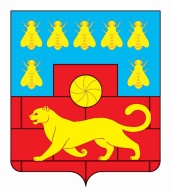 Администрация Мясниковского районаПОСТАНОВЛЕНИЕ_____.2018 г                                       №  _____		           	         с. ЧалтырьОб утверждении Муниципальной программы Мясниковского района «Обеспечение качественными жилищно-коммунальными услугами населения Мясниковского района»В соответствии с распоряжением Администрации Мясниковского района от 25.10.2018 № 142 «Об утверждении Перечня Муниципальных программ Мясниковского района», постановлением Администрации Мясниковского района от 14.08.2018  № 1075 «Об утверждении Порядка разработки, реализации и  оценки эффективности Муниципальной программы Мясниковского района», Администрация Мясниковского районапостановляет:1.  Утвердить муниципальную программу Мясниковского района «Обеспечение качественными жилищно-коммунальными услугами населения Мясниковского района»,  согласно приложению №1.2. Настоящее постановление вступает в силу со дня его официального опубликования, но не ранее 1 января 2019 г., и распространяется на правоотношения, возникающие начиная с состовления проекта областного бюджета на 2019 год и плановый период 2020 и 2021 годов. 3.  Контроль за выполнением постановления возложить на заместителя главы Администрации Мясниковского района К.Р. Хатламаджияна.Глава АдминистрацииМясниковского района                                                                            В.С. КилафянПостановление вноситотдел строительства и ЖКХ Администрации Мясниковского районаПриложение № 1к постановлениюАдминистрации Мясниковского районаот_____2018 № ____МУНИЦИПАЛЬНАЯ ПРОГРАММА Мясниковского района «Обеспечение качественнымижилищно-коммунальными услугами населения Мясниковского района»Паспорт муниципальной программы Мясниковского района «Обеспечение качественными жилищно-коммунальными услугами населения Мясниковского района»Паспорт подпрограммы«Развитие жилищного хозяйства в Мясниковском районе»Паспорт подпрограммы«Создание условий для обеспечения бесперебойности и роста качества жилищно-коммунальных услуг на территории Мясниковского района»Приоритеты и целив жилищно-коммунальной сфере Мясниковского районаОсновной целью в жилищно-коммунальной сфере является повышение качества и надежности предоставления жилищно-коммунальных услуг населению. Указанные направления реализуются в соответствии с:Указом Президента Российской Федерации от 07.05.2012 № 600 «О мерах по обеспечению граждан Российской Федерации доступным и комфортным жильем и повышению качества жилищно-коммунальных услуг»;Концепцией долгосрочного социально-экономического развития Российской Федерации на период до 2020 года, утвержденной распоряжением Правительства Российской Федерации от 17.11.2008 № 1662-р; Стратегией социально-экономического развития Южного федерального округа до 2020 года, утвержденной распоряжением Правительства Российской Федерации от 05.09.2011 № 1538-р;Стратегией социально-экономического развития Мясниковского района на период до 2030 года;Указом Президента Российской Федерации от 07.05.2018 № 204 «О национальных целях и стратегических задачах развития Российской Федерации на период до 2024 года».Сведения о показателях муниципальной программы Мясниковского района «Обеспечение качественными жилищно-коммунальными услугами населения Мясниковского района», подпрограмм муниципальной программы Мясниковского района «Обеспечение качественными жилищно-коммунальными услугами населения Мясниковского района» и их значениях приведены в приложении № 1 к государственной программе.Перечень подпрограмм, основных мероприятий муниципальных программы Мясниковского района «Обеспечение качественными жилищно-коммунальными услугами населения Ростовской области» приведен в приложении № 2 к государственной программе.Перечень инвестиционных проектов (объектов капитального строительства, реконструкции и капитального ремонта, находящихся в государственной собственности Ростовской области) приведен в приложении № 3 к государственной программе.Расходы областного бюджета на реализацию муниципальной программы Мясниковского района «Обеспечение качественными жилищно-коммунальными услугами населения Мясниковского района» приведены в приложении № 4 к государственной программе.Расходы на реализацию муниципальной программы Мясниковского района «Обеспечение качественными жилищно-коммунальными услугами населения Ростовской области» приведены в приложении № 5 к муниципальной программе.Показатели результативности использования субсидии из федерального бюджета приведены в приложении № 6 к муниципальной программе.Общая характеристика участия муниципальных образований в Ростовской области в реализации государственной программы Ростовской области «Обеспечение качественными жилищно-коммунальными услугами населения Ростовской области»Участие муниципальных образований в Ростовской области в реализации государственной программы Ростовской области «Обеспечение качественными жилищно-коммунальными услугами населения Ростовской области» предусмотрено в рамках подпрограммы «Развитие жилищного хозяйства в Ростовской области» и подпрограммы «Создание условий для обеспечения бесперебойности и роста качества жилищно-коммунальных услуг на территории Ростовской области» по следующим направлениям:содействие в проведении капитального ремонта многоквартирных домов;поддержка муниципальных образований в строительстве, реконструкции и капитальном ремонте объектов коммунальной инфраструктуры, в обеспечении водонапорными башнями, а также в реализации мероприятий по приведению объектов г. Волгодонска в состояние, обеспечивающее безопасное проживание его жителей;поддержка муниципальных образований в вопросах принятия мер по ограничению роста платы граждан за коммунальные услуги в пределах установленных индексов максимального роста размера платы граждан за коммунальные услуги. Реализация перечисленных направлений осуществляется как за счет собственных средств местных бюджетов, так и при финансовой поддержке из федерального и областного бюджетов.Кроме того, участие муниципальных образований в Ростовской области в мероприятиях, направленных на создание условий для обеспечения бесперебойности и роста качества жилищно-коммунальных услуг на территории Ростовской области, заключается в разработке и реализации соответствующих муниципальных программ.Муниципальные программы должны представлять собой взаимоувязанный комплекс мероприятий, направленных на достижение целевых показателей.Муниципальные программы могут предусматривать также меры, способствующие:снижению административных барьеров при предоставлении земельных участков для строительства объектов коммунальной инфраструктуры, проведении государственной экспертизы проектной документации и результатов инженерных изысканий, выдаче разрешений на строительство и разрешений на ввод объектов в эксплуатацию;развитию кредитования строительства коммунальной инфраструктуры;содействию профессиональной переподготовке и повышению квалификации специалистов в сфере ЖКХ.Сведения о показателях по муниципальным образованиям в Ростовской области приведены в приложении № 7 к государственной программе.Распределение субсидий (иных межбюджетных трансфертов) по муниципальным образованиям в Ростовской области и направлениям расходования средств государственной программы Ростовской области «Обеспечение качественными жилищно-коммунальными услугами населения Ростовской области» приведены в приложении № 8 к государственной программе.Перечень инвестиционных проектов (объектов капитального строительства, реконструкции и капитального ремонта, находящихся в муниципальной собственности) приведен в приложении № 9 к государственной программе.Реализация мероприятий подпрограммы «Развитие жилищного хозяйства в Ростовской области» приведена в приложении № 10 к государственной программе.Условия предоставления и методика расчета межбюджетных субсидий в рамках государственной программы Ростовской области «Обеспечение качественными жилищно-коммунальными услугами населения Ростовской области» приведены в приложении № 11 к государственной программе.Примечание.Используемые сокращения:г. – город;ЖКХ – жилищно-коммунальное хозяйство.Приложение № 1к муниципальной программе Мясниковского района «Обеспечение качественными жилищно-коммунальными услугами населения Мясниковского района»СВЕДЕНИЯо показателях муниципальной программы Мясниковского района «Обеспечение качественными жилищно-коммунальными услугами населения Мясниковского района», подпрограмм муниципальной программы Мясниковского района «Обеспечение качественными жилищно-коммунальными услугами населения Мясниковского района» и их значенияхПримечание.Используемые сокращения:г. – город;ЖКХ – жилищно-коммунальное хозяйство.* Значения приведены в соответствие с постановлением Правительства Ростовской области от 04.10.2012 № 945 «Об утверждении Порядка организации и финансирования из областного бюджета работ по строительству, реконструкции, капитальному ремонту объектов, выполнению мероприятий по благоустройству территории, а также ремонту автомобильных дорог» (в редакции от 4 декабря 2017 г.).Приложение № 2к муниципальной программе Мясниковского района «Обеспечение качественными жилищно-коммунальными услугами населения Мясниковского района»ПЕРЕЧЕНЬподпрограмм, основных мероприятий муниципальной программы Мясниковского района«Обеспечение качественными жилищно-коммунальными услугами населения Мясниковского района»Примечание. Используемые сокращения: г. – город;ЖКХ – жилищно-коммунальное хозяйство; ЖСК – жилищно-строительный кооператив;министерство ЖКХ области – министерство жилищно-коммунального хозяйства Ростовской области; ТСЖ – товарищество собственников жилья.Приложение № 3к муниципальной программе Ростовской области «Обеспечение качественными жилищно-коммунальными услугами населения Мясниковского района»ПЕРЕЧЕНЬ инвестиционных проектов (объектов капитального строительства, реконструкции и капитального ремонта, находящихся в государственной собственности Мясниковского района)Примечание.Используемые сокращения:ВОС – водопроводно-очистные сооружения;пос. – поселок;министерство ЖКХ области – министерство жилищно-коммунального хозяйства Ростовской области;Х – данные ячейки не заполняются.Приложение № 4к муниципальной программе Мясниковского района «Обеспечение качественными жилищно-коммунальными услугами населения Мясниковского района»РАСХОДЫобластного бюджета на реализацию муниципальной программы Мясниковского района«Обеспечение качественными жилищно-коммунальными услугами населения Мясниковского района»Примечание.Используемые сокращения:г. – город;ГРБС – главный распорядитель бюджетных средств;ВР – вид расходов;ЖСК – жилищно-строительный кооператив;министерство ЖКХ области– министерство жилищно-коммунального хозяйства Ростовской области;ОМ – основное мероприятие;РзПр – раздел, подраздел;ТСЖ – товарищество собственников жилья;ЦСР – целевая статья расходов;Х – показатель отсутствует.Приложение № 5к муниципальной программе Мясниковского района «Обеспечение качественными жилищно-коммунальными услугами населения Мясниковского района»РАСХОДЫ на реализацию муниципальной программы Мясниковского района «Обеспечение качественными жилищно-коммунальными услугами населения Мясниковского района»* В том числе иные межбюджетные трансферты, утвержденные Областным законом от 29.03.2018 № 1359-ЗС «О внесении изменений в Областной закон «Об областном бюджете на 2018 год и на плановый период 2019 и 2020 годов». Приложение № 6к государственной программе Ростовской области «Обеспечение качественными жилищно-коммунальными услугами населения Ростовской области»ПОКАЗАТЕЛИрезультативности использования субсидии из федерального бюджета Начиная с 2018 года, привлечение средств из федерального бюджета осуществляется в соответствии с государственной программой Российской Федерации «Обеспечение доступным и комфортным жильем и коммунальными услугами граждан Российской Федерации», утвержденной постановлением Правительства Российской Федерации от 30.12.2017 № 1710.На реализацию мероприятий по приведению объектов г. Волгодонска в состояние, обеспечивающее безопасное проживание его жителей в 2019 году планируется повышение эксплуатационной надежности жилых домов № 74 по ул. Ленина и № 118 по ул. Морской, в 2020 году планируется начало работ по ул. Ленина, № 41.Показательрезультативностипредоставлениясубсидии–количествомногоквартирныхдомовг. Волгодонска, длякоторыхобеспеченаэксплуатационнаянадежность, значение которого 1 штука в год.Примечание.Используемые сокращения:г. – город;ул. – улица.Приложение № 7к государственной программе Ростовской области «Обеспечение качественными жилищно-коммунальными услугами населения Ростовской области»СВЕДЕНИЯо показателях по муниципальным образованиям в Ростовской областиПримечание. Используемые сокращения:г. – город;куб. – кубический. Приложение № 8к государственной программе Ростовской области «Обеспечение качественными жилищно-коммунальными услугами населения Ростовской области»РАСПРЕДЕЛЕНИЕ субсидий (иных межбюджетных трансфертов) по муниципальным образованиям в Ростовской области и направлениям расходования средств государственной программы Ростовской области «Обеспечение качественными жилищно-коммунальными услугами населения Ростовской области»Таблица № 1(тыс. рублей)Таблица № 2(тыс. рублей)Примечание.Используемое сокращение:г. – город.Приложение № 9к государственной программе Ростовской области «Обеспечение качественными жилищно-коммунальными услугами населения Ростовской области»ПЕРЕЧЕНЬ инвестиционных проектов (объектов капитального строительства, реконструкции, капитального ремонта, находящихся в муниципальной собственности)(тыс. рублей)Примечание.1. Наименованияинвестиционныхпроектовуказанывсоответствиисзаключениемэкспертизыпроектнойдокументации, одостоверностиопределениясметнойстоимостистроительства.2. Используемые сокращения:ВКХ – водопроводно-канализационное хозяйство;г. – город;ЗАО – закрытое акционерное общество;КВС – канализационно-водопроводная станция;КНС – канализационная насосная станция;лит. – литер;мкр. – микрорайон;м3/сут. – метр кубический в сутки;ОСК – очистные сооружения канализации;п. – поселок;с. – село;ст. – станица;ул. – улица;х. – хутор;Х – данные ячейки не заполняются.Приложение № 10к государственной программе Ростовской области «Обеспечение качественными жилищно-коммунальными услугами населения Ростовской области»Реализация мероприятий подпрограммы «Развитие жилищного хозяйства в Ростовской области»В рамках подпрограммы «Развитие жилищного хозяйства в Ростовской области» реализуются следующие основные мероприятия.Основное мероприятие 1.1 «Информирование населения по вопросам управления многоквартирными домами и энергоэффективности в жилищной сфере».Данное мероприятие предусматривает: освещение в средствах массовой информации изменений жилищного законодательства, затрагивающих права и устанавливающих обязанности граждан и организаций в сфере жилищно-коммунального хозяйства (далее – ЖКХ); организацию и проведение научно-практических конференций, семинаров, форумов, «круглых столов» с участием управляющих организаций, ТСЖ, ЖСК, жилищных кооперативов или иных специализированныхпотребительскихкооперативов, организацийпо обслуживаниюжилищногофондаиресурсоснабжающихорганизаций; организацию и проведение выставок, посвященных деятельности управляющих организаций, ТСЖ, ЖСК, жилищныхкооперативовилииныхспециализированныхпотребительскихкооперативов, организацийпообслуживаниюжилищногофонда, ииныхмероприятийврамкахинформационно-пропагандистской работы в сфере жилищного хозяйства; подготовку и издание методических и информационных материалов по вопросам применения жилищного законодательства, деятельности управляющих организаций, ТСЖ, ЖСК, жилищных кооперативов или иных специализированных потребительских кооперативов, организаций по обслуживаниюжилищногофонда. Реализацияуказанногомероприятияпозволит провести необходимую информационную работу с населением, что приведет к принятию собственниками осознанных решений в сфере управления многоквартирными домами.Основное мероприятие 1.2 «Сопровождение программного обеспечения «Информационно-аналитическая база данных жилищно-коммунального хозяйства Ростовской области».Мероприятие направлено на обеспечение информационного сопровождения деятельности организаций, осуществляющих управление многоквартирными домами, содержание и ремонт общего имущества собственников помещений в многоквартирных домах. С помощью систематической актуализации программного обеспечения «Информационно-аналитическая база данных жилищно-коммунального хозяйства Ростовской области» будут формироваться сведения, необходимые для подготовки статистической отчетности.Основное мероприятие 1.3 «Проведение специализированных семинаров по вопросам управления многоквартирными домами для представителей органов государственной власти и местного самоуправления, руководителей и специалистовуправляющихорганизаций, ТСЖ, ЖСК, жилищныхкооперативов или иных специализированных потребительских кооперативов, представителей инициативных групп собственников помещений в многоквартирных домах».Мероприятие позволит обеспечить проведение обучающих семинаров по различной тематике для представителей сферы ЖКХ и повысить уровень их правовой грамотности. Основное мероприятие 1.4 «Финансовое обеспечение выполнения государственным автономным учреждением Ростовской области «Ростовский областной учебный центр» государственного задания на оказание услуг по переподготовке и повышению квалификации руководителей и специалистов жилищно-коммунального комплекса, в том числе в сфере управления многоквартирными домами».Мероприятие направлено на повышение уровня квалификации руководителей и специалистов в сфере ЖКХ и, как следствие, улучшение качества работы жилищно-коммунального комплекса.Основное мероприятие 1.5 «Поощрение победителей по итогам региональных конкурсов в сфере управления многоквартирными домами».Мероприятие создает материальный стимул для улучшения качества обслуживания жилищного фонда, развития конкуренции в сфере управления многоквартирными домами, пропаганды положительного опыта.Основное мероприятие 1.6 «Предоставление имущественного взноса Ростовской области некоммерческой организации «Ростовский областной фонд содействия капитальному ремонту», осуществляющей деятельность, направленную на обеспечение проведения капитального ремонта общего имущества в многоквартирных домах».Мероприятие направлено на обеспечение деятельности некоммерческой организации «Ростовский областной фонд содействия капитальному ремонту» по проведению капитального ремонта общего имущества в многоквартирных домах на территории Ростовской области.Основное мероприятие 1.7 «Расходы на уплату взносов на капитальный ремонт общего имущества многоквартирных домов по помещениям, находящимся в собственности Ростовской области».Мероприятие направлено на исполнение обязанности Ростовской области как собственника помещений в многоквартирных домах по уплате взносов на капитальный ремонт, предусмотренных статьей 169 Жилищного кодекса Российской Федерации.Основное мероприятие 1.8 «Предоставление мер государственной поддержки в виде имущественного взноса Ростовской области некоммерческой организации «Ростовский областной фонд содействия капитальному ремонту» на обеспечение мероприятий по замене лифтового оборудования, признанного непригодным для эксплуатации, ремонту лифтовых шахт в многоквартирных домах».Мероприятие направлено на обеспечение выполнения работ по замене лифтового оборудования, признанного непригодным для эксплуатации, ремонту лифтовых шахт в соответствии с Региональной программой и краткосрочным планом реализации Региональной программы на соответствующий год (период).В рамках реализации мероприятия в многоквартирных домах будут проведены замена (модернизация) лифтового оборудования, отработавшего нормативный срок службы, ремонт лифтовых шахт, что позволит обеспечить безопасность граждан при пользовании лифтами в многоквартирных домах, собственники помещений в которых формируют фонд капитального ремонта на счете регионального оператора.В работы, финансируемые в рамках основного мероприятия 1.8, включаются:работы по замене лифтов, отработавших нормативный срок службы;работы по оснащению лифтов комплексами диспетчерского контроля, монтажу диспетчерского оборудования и подключению к центральному диспетчерскому пульту;работы по модернизации лифтов, обеспечивающие повышение энергетической эффективности устанавливаемого оборудования, а также доступность для инвалидов и других маломобильных групп граждан (при наличиитехническойвозможности, предусмотреннойпроектнымрешением).Основное мероприятие 1.9 «Предоставление имущественного взноса Ростовской области некоммерческой организации «Ростовский областной фонд содействия капитальному ремонту» на проведение капитального ремонта за счет средств областного бюджета».В рамках реализации мероприятия планируется выполнение аварийно-восстановительных и (или) иных работ по капитальному ремонту общего имущества в многоквартирных домах по поручениям Президента Российской Федерации, Правительства Российской Федерации, Губернатора Ростовской области или Правительства Ростовской области.Адресный перечень многоквартирных домов, в которых выполнение работ по капитальному ремонту финансируется в текущем году в рамках основного мероприятия 1.9, утверждается ответственным исполнителем.Предоставление средств областного бюджета на основные мероприятия 1.8 и 1.9 производится в соответствии с нормативно-правовыми актами Ростовской области.Обязательным условием предоставления мер государственной поддержки, предусмотренных в рамках основного мероприятия 1.9, за исключением усиления грунтов оснований фундаментов и (или) несущих конструкций, в том числе разработка проектной документации с положительным заключением экспертизы, является оплата доли софинансирования капитального ремонта за счет средств собственников помещений в многоквартирном доме.Доля софинансирования капитального ремонта определяется как сумма взносов на капитальный ремонт, рассчитанных исходя из размера минимального взноса, установленного Правительством Ростовской области на год, предшествующий году проведения капитального ремонта, и начисленных собственникам помещений в многоквартирном доме за календарный год.Стоимость замены лифтового оборудования, признанного непригодным для эксплуатации, ремонт лифтовых шахт, предусмотренных в рамках основного мероприятия 1.8, в части, не покрываемой мерами государственной поддержки, оплачивается из средств фонда капитального ремонта, формируемого за счет ежемесячных взносов на капитальный ремонт собственников помещений в многоквартирных домах.Средства государственной поддержки по основному мероприятию 1.8 распределяются пропорционально стоимости замены лифтового оборудования, признанного непригодным для эксплуатации, и ремонта лифтовых шахт по всем многоквартирным домам, оборудованным лифтовым оборудованием, в соответствии с Региональной программой и краткосрочным планом реализации Региональной программы на соответствующий год (период).В случае изменения стоимости замены лифтового оборудования, признанного непригодным для эксплуатации, ремонта лифтовых шахт, объем средств изменяется пропорционально по всем источникам финансирования.Обязательным условием предоставления субсидий из областного бюджета, предусмотренных в рамках основного мероприятия 1.9, является софинансирование за счет средств местных бюджетов в объеме не ниже установленного Правительством Ростовской области уровня софинансирования.Примечание.Используемые сокращения:ЖКХ – жилищно-коммунальное хозяйство;ЖСК – жилищно-строительный кооператив;ТСЖ – товарищество собственников жилья.Приложение № 11к государственной программе Ростовской области «Обеспечение качественными жилищно-коммунальными услугами населения Ростовской области»УСЛОВИЯ предоставления и методика расчета межбюджетных субсидий в рамках государственной программы Ростовской области «Обеспечение качественнымижилищно-коммунальнымиуслугаминаселенияРостовскойобласти»1. Условия предоставления и методика расчета межбюджетных субсидий из областного бюджета для софинансирования расходных обязательств, возникающих при выполнении полномочий органов местного самоуправления по строительству, реконструкции и капитальному ремонту муниципальных объектов водопроводно-канализационного хозяйства и теплоэнергетики, включая разработку проектной документации:1.1. Межбюджетные субсидии из областного бюджета (далее – субсидия) предоставляются бюджетам муниципальных образований на строительство, реконструкцию и капитальный ремонт муниципальных объектов водопроводно-канализационного хозяйства и теплоэнергетики, включая разработку проектной документации, и расходуются в соответствии с муниципальными правовыми актами.1.2. Основными критериями отбора муниципальных программ являются:отсутствие доступа к источникам водоснабжения или их низкое качество; бюджетная обеспеченность муниципального образования;эффективность вложения средств, которая определяется исходя из стоимостистроительстваобъектовинфраструктурыипланируемыхрезультатов. 1.3. Условиями предоставления средств областного бюджета являются:наличие муниципальных программ, утвержденных в установленном порядке и предусматривающих средства местных бюджетов, направляемые на софинансирование расходов по объектам и направлениям в соответствии с постановлением Правительства Ростовской области от 28.12.2011 № 302 «Об уровнесофинансированиясубсидийместнымбюджетамдлясофинансирования расходных обязательств, возникающих при выполнении полномочий органов местного самоуправления по вопросам местного значения»;наличие в правовых актах представительных органов муниципальных образований о местных бюджетах средств местных бюджетов, направляемых на софинансирование расходов по объектам и направлениям в соответствии с постановлением Правительства Ростовской области от 28.12.2011 № 302;наличие в правовых актах представительных органов муниципальных образований о местных бюджетах кодов бюджетной классификации доходов для предоставления субсидий, закрепленных за соответствующими главными администраторами доходов местных бюджетов;наличие утвержденной проектной документации на строительство, реконструкцию, капитальный ремонт объектов муниципальной собственности, на софинансирование которых предоставляются субсидии;подтверждение права муниципальной собственности на соответствующие объекты, отсутствие обременений, исков, судебных решений или иных обстоятельств, которые могут повлечь прекращение права муниципальной собственности;возврат муниципальными образованиями средств в областной бюджет, в случае, еслидопущенынарушенияобязательств, предусмотренныхсоглашениемопредоставлениисубсидий, заключенныммеждуглавнымраспорядителем средств областного бюджета и администрацией муниципального образования.1.4. В приоритетном (первоочередном) порядке подлежат финансированию объекты, соответствующие следующим условиям: наличие соглашения «Об участии сторон государственно-частного партнерства в реализации инвестиционного проекта», заключенного с участником, отобранным в соответствии с постановлением Правительства Ростовской области от 13.10.2016 № 697 «О порядке предоставления субсидий организациям независимо от их организационно-правовой формы на возмещение части затрат по созданию объектов капитального строительства инженерной инфраструктуры, являющихся неотъемлемой частью инвестиционного проекта, и (или) их подключению (технологическому присоединению) к инженерным системам электро-, газо-, водоснабжения и водоотведения», условием которого является софинансирование средствами областного бюджета мероприятий, направленных на реализацию инвестиционного проекта;наличие инвестиционного проекта или соглашения, условием которого является софинансирование средствами областного бюджета мероприятий, предусматривающих долевое финансирование из федерального бюджета;наличие проектов, имеющих максимальную степень завершенности (готовности) объекта, при выделении средств на которые будет обеспечен ввод объекта в эксплуатацию.1.5. По муниципальным образованиям, не вошедшим в первоочередной порядок предоставления субсидий, субсидии предоставляются на основании расчета.Размеры субсидий определяются по формуле: Собл = Соблвк + Собл тэ, где Собл – общий размер субсидий из областного бюджета бюджетам муниципальных образований за счет субсидий для софинансирования расходных обязательств, возникающих при выполнении полномочий органов местного самоуправленияповопросамместногозначениянастроительство, реконструкцию и капитальныйремонтмуниципальныхобъектовводопроводно-канализационногохозяйства и теплоэнергетики, включая разработку проектной документации, предусмотреннойгосударственнойпрограммойна соответствующий год;Соблвк – общий размер субсидий из областного бюджета бюджетам муниципальных образований за счет субсидий для софинансирования расходных обязательств, возникающих при выполнении полномочий органов местного самоуправления по вопросам местного значения на строительство, реконструкцию и капитальный ремонт муниципальных объектов водопроводно-канализационного хозяйства, включая разработку проектной документации; Собл тэ – общий размер субсидий из областного бюджета бюджетам муниципальных образований за счет субсидий для софинансирования расходных обязательств, возникающих при выполнении полномочий органов местного самоуправления по вопросам местного значения на строительство, реконструкцию и капитальный ремонт муниципальных объектов теплоэнергетики, включая разработку проектной документации.Общий размер субсидий из областного бюджета, предоставляемых бюджету i-го муниципального образования за счет субсидий для софинансирования расходных обязательств, возникающих при выполнении полномочий органов местного самоуправления по вопросам местного значения на строительство, реконструкцию и капитальный ремонт муниципальных объектов водопроводно-канализационного хозяйства и теплоэнергетики, включая разработку проектной документации, рассчитывается по формуле:Сi = Сiвк + Сi тэ, где Сi – общий размер субсидий из областного бюджета, предоставляемых бюджету i-го муниципального образования за счет субсидий для софинансирования расходных обязательств, возникающих при выполнении полномочий органов местного самоуправления по вопросам местного значения, на строительство, реконструкцию и капитальный ремонт муниципальных объектов водопроводно-канализационного хозяйства, включая разработку проектной документации;Сiвк – размер субсидии из областного бюджета, предоставляемой бюджету i-го муниципального образования за счет субсидий для софинансирования расходных обязательств, возникающих при выполнении полномочий органов местного самоуправления по вопросам местного значения, на строительство, реконструкцию и капитальный ремонт муниципальных объектов водопроводно-канализационного хозяйства, включая разработку проектной документации, который рассчитывается по формуле: Сiвк = Пiвк / П вк х Соблвк, где Пiвк – протяженность водопроводно-канализационных сетей, требующих замены, на территории i-го муниципального образования, определяемая на основании данных государственного статистического наблюдения по состоянию на 1 января года, предшествующего финансовому году, в котором осуществляется распределение субсидий;П вк – протяженность водопроводно-канализационных сетей, требующих замены, на территории Ростовской области, определяемая на основании данных государственного статистического наблюдения по состоянию на 1 января года, предшествующего финансовому году, в котором осуществляется распределение субсидий;Сi тэ – размер субсидии из областного бюджета, предоставляемой бюджету i-го муниципального образования за счет субсидий для софинансирования расходных обязательств, возникающих при выполнении полномочий органов местного самоуправления по вопросам местного значения на строительство, реконструкцию и капитальный ремонт муниципальных объектов теплоэнергетики, включая разработку проектной документации, который рассчитывается по формуле: Сi тэ = Пi тэ / П тэ х Собл тэ, где Пi тэ – протяженность тепловых и паровых сетей в двухтрубном исчислении, требующих замены, на территории i-го муниципального образования, определяемая на основании данных государственного статистического наблюдения по состоянию на 1 января года, предшествующего финансовому году, в котором осуществляется распределение субсидий;П тэ – протяженность тепловых и паровых сетей в двухтрубном исчислении, требующих замены, на территории Ростовской области, определяемая на основании данных государственного статистического наблюдения по состоянию на 1 января года, предшествующего финансовому году, в котором осуществляется распределение субсидий.1.6. Доля софинансирования субсидий местным бюджетам из консолидированных бюджетов муниципальных районов и бюджетов городских округов определяется в соответствии с постановлением Правительства Ростовской области от 28.12.2011 № 302.1.7. Предоставление субсидий бюджетам муниципальных районов и городских округов осуществляется главными распорядителями средств областного бюджета после представления им администрациями муниципальных районов и городских округов документов, подтверждающих факт перечисления средств местных бюджетов, предусмотренных на софинансирование расходов по объектам и направлениям в соответствии с соглашением.1.8. В случае невыполнения местными бюджетами установленных уровней софинансирования, средства областного бюджета перераспределяются между муниципальными образованиями в Ростовской области, имеющими право на получение субсидии.1.9. Предоставление субсидий бюджетам муниципальных районов и городских округов осуществляется на основании соглашений.Содержание соглашения оформляется в соответствии с порядком, утвержденным постановлением Правительства Ростовской области от 30.08.2012 № 834.2. Предоставление субсидии из федерального бюджета в рамках реализации мероприятия по приведению объектов г. Волгодонска в состояние, обеспечивающее безопасное проживание его жителей, осуществляется в соответствии с правилами предоставления субсидии из федерального бюджета бюджету Ростовской области на софинансирование мероприятий по приведению объектов г. Волгодонска в состояние, обеспечивающее безопасное проживание его жителей, утвержденными государственной программой Российской Федерации «Обеспечение доступным и комфортным жильем и коммунальными услугами граждан Российской Федерации», утвержденной постановлением Правительства Российской Федерации от 30.12.2017 № 1710, в рамках основного мероприятия «Обеспечение жильем отдельных категорий граждан» (далее – федеральная программа).Расходование субсидий, направленных на финансирование мероприятий по приведению объектов г. Волгодонска в состояние, обеспечивающее безопасное проживание его жителей, осуществляется в порядке, установленном постановлением Правительства Ростовской области от 30.08.2012 № 834 «О порядке расходования субсидий и иных межбюджетных трансфертов, предоставляемых из областного бюджета местным бюджетам». Муниципальные образования обеспечивают софинансирование проводимых мероприятий из местного бюджета в размере не ниже установленного в постановлении Правительства Ростовской области от 28.12.2011 № 302, если иное не предусмотрено соглашением с Министерством строительства и жилищно-коммунального хозяйства Российской Федерации.3. Условия предоставления и методика расчета субсидий из областного бюджета, выделяемых бюджетам муниципальных районов и городских округов для софинансирования расходных обязательств, возникающих при выполнении полномочий органов местного самоуправления по вопросам местного значения на возмещение предприятиям жилищно-коммунального хозяйства части платы граждан за коммунальные услуги в объеме свыше установленных индексов максимального роста размера платы граждан за коммунальные услуги установлены постановлением Правительства Ростовской области от 24.11.2011 № 171 «Об условиях предоставления и о методике расчета субсидий, предоставляемых из областного бюджета на возмещение предприятиям жилищно-коммунального хозяйства части платы граждан за коммунальные услуги, а также распределении субсидий между муниципальными образованиями Ростовской области».4. Субсидии из областного бюджета выделяются бюджетам муниципальных образований для софинансирования расходных обязательств, возникающих при выполнении полномочий органов местного самоуправления, на приобретение водонапорных башен на основании соглашения о предоставлении субсидий, заключенного между министерством жилищно-коммунального хозяйства Ростовской области и администрацией муниципального образования в течение двух месяцев со дня вступления в силу областного закона о внесении изменений в областной закон об областном бюджете, устанавливающего общий объем субсидий, предоставляемых местным бюджетам, и их распределение по каждому муниципальному образованию, в целях софинансирования муниципальных программ модернизации объектов коммунальной инфраструктуры. Форма соглашения утверждается министерством жилищно-коммунального хозяйства Ростовской области в соответствии с типовой формой, утвержденной Правительством Ростовской области.Основными критериями отбора муниципальных программ являются:невозможность эксплуатации объекта и (или) низкое качество предоставления коммунальных услуг; эффективность вложения средств, которая определяется исходя из стоимости водонапорных башен и планируемых результатов.4.1. Рассмотрение вопроса о предоставлении субсидий на приобретение водонапорных башен осуществляется по органов местного самоуправления при наличии представленных в министерство жилищно-коммунального хозяйства документов:подтверждение права муниципальной собственности на соответствующие объекты и земельный участок и отсутствие обременений, исков, судебных решений или иных обстоятельств, которые могут повлечь прекращение права муниципальной собственности; обоснование стоимости приобретаемых водонапорных башен; иные документы, подтверждающие эффективность расходования бюджетных средств.4.2. Предоставление и расходование субсидий, направленных на финансирование мероприятий по приобретению водонапорных башен, осуществляется в соответствии с порядком, утвержденным постановлением Правительства Ростовской области от 30.08.2012 № 834.4.3. В приоритетном (первоочередном) порядке подлежат финансированию объекты, соответствующие следующим условиям: наличие инвестиционного проекта или соглашения, условием которого является софинансирование средствами областного бюджета мероприятий, предусматривающих долевое финансирование из федерального бюджета;наличие проектов, имеющих максимальную степень завершенности (готовности) объекта, при выделении средств на которые будет обеспечен ввод объекта в эксплуатацию;наличие поручений Президента Российской Федерации, руководителей федеральных органов исполнительной власти, Губернатора Ростовской области, наказов избирателей, поступивших в ходе избирательных кампаний депутатов Законодательного Собрания Ростовской области, наказов избирателей, поступивших в ходе избирательных кампаний депутатов Государственной Думы Федерального Собрания Российской Федерации.По муниципальным образованиям, не вошедшим в первоочередной порядок предоставления субсидий, субсидии предоставляются на основании расчета:Сiвб = Пiвб/ П вб х Соблвб,где Сiвб – общий размер субсидий из областного бюджета, предоставляемых бюджету i-го муниципального образования за счет остатка от субсидий, распределенных в первоочередном порядке для софинансирования расходных обязательств, возникающих при выполнении полномочий органов местного самоуправления по вопросам местного значения по приобретению водонапорных башен; Пiвб – количество водонапорных башен, требующих замены, на территории i-го муниципального образования, определяемое на основании данных муниципальных образований по состоянию на 1 января года, предшествующего финансовому году, в котором осуществляется распределение субсидий; П вб – количество водонапорных башен на территории Ростовской области, требующих замены, определяемое на основании данных муниципальных образований по состоянию на 1 января года, предшествующего финансовому году, в котором осуществляется распределение субсидий; Соблвб – общий размер субсидий из областного бюджета бюджетам муниципальных образований за счет остатка от субсидий, распределенных в первоочередном порядке для софинансирования расходных обязательств, возникающих при выполнении полномочий органов местного самоуправления по вопросам местного значения по приобретению водонапорных башен.4.4. Остаток средств, не использованный в текущем финансовом году, подлежит возврату в областной бюджет в соответствии с бюджетным законодательством Российской Федерации. 4.5. В случае, если неиспользованный остаток субсидии из бюджета Ростовской области не перечислен в доход областного бюджета, указанные средства подлежат взысканию в доход областного бюджета в порядке, установленном бюджетным законодательством Российской Федерации. 467. В случае нецелевого использования субсидии и (или) нарушения администрацией муниципального образования условий ее предоставления, в том числе невозврата администрацией муниципального образования средств в областной бюджет в установленные сроки в связи с недостижением критериев эффективности использования субсидий из областного бюджета, а также невыполнением графика поставки водонапорных башен, к ней применяются бюджетныемерыпринуждения, предусмотренныебюджетнымзаконодательством.5. Иные межбюджетные трансферты, предоставляемыебюджетам муниципальных районов и городских округов на комплексное развитие моногородов Ростовской области в части софинансирования расходов областного бюджета, связанных со строительством и реконструкцией объектов водопроводно-канализационного хозяйствапредоставляются для обеспечения софинансирования расходов бюджетов муниципальных образований, в соответствии с уровнем, установленным постановлением Правительства Ростовской области от 28.12.2011 № 302.5.1. Расходование иных межбюджетных трансфертов осуществляется путем предоставления бюджетам муниципальных образований иных межбюджетных трансфертов, общий объем которых утверждается областным законом об областном бюджете.5.2. Предоставление иных межбюджетных трансфертов бюджетам муниципальных образований осуществляется в установленном для исполнения областного бюджета порядке на основании сводной бюджетной росписи областного бюджета в пределах лимитов бюджетных обязательств при соблюдении условий предоставления иных межбюджетных трансфертов, а также обязательств по соглашениям, заключенным между министерством жилищно-коммунального хозяйства Ростовской области и администрацией муниципального образования, согласно порядку, утвержденному постановлением Правительства Ростовской области от 30.08.2012 № 834.5.3. Администрации муниципальных образований обеспечивают соблюдение условий, целей и порядка, установленных при предоставлении иных межбюджетных трансфертов и представляют министерству жилищно-коммунального хозяйства Ростовской области заверенные копии следующих документов:договоров (изменений к договорам) или муниципальных контрактов (изменений к муниципальным контрактам) на поставку товаров, выполнение работ, оказание услуг для муниципальных нужд;накладных и (или) актов приемки-передачи, и (или) счетов-фактур (при поставке товаров);актов выполненных работ (услуг) и (или) счетов, и (или) счетов-фактур, справок о стоимости работ (при выполнении работ, оказании услуг).Администрации муниципальных образований согласовывают указанные в настоящем пункте копии документов с финансовыми органами соответствующих муниципальных образований, после чего представляют их министерству жилищно-коммунального хозяйства Ростовской области в электронном виде с использованием системы электронного документооборота и делопроизводства Правительства Ростовской области «Дело» и средств электронной подписи.Предоставление иных межбюджетных трансфертов бюджетам муниципальных образований осуществляется министерством жилищно-коммунального хозяйства Ростовской области после проверки указанных в настоящем пункте копий документов на предмет обоснованности возникновения денежных обязательств.5.4. Финансовые органы муниципальных образований после получения иных межбюджетных трансфертов в доход бюджета направляют их соответствующим главным распорядителям средств местного бюджета. 5.5. В случае, если не использованный по состоянию на 1 января финансового года, следующего за отчетным, остаток субсидии не перечислен в доход областного бюджета, указанные средства подлежат взысканию в доход областного бюджета в порядке, установленном приказом министерства финансов Ростовской области от 02.12.2013 № 120 «О порядке взыскания в доход областного бюджета неиспользованных остатков межбюджетных трансфертов, полученных в форме субсидий, субвенций и иных межбюджетных трансфертов».5.6. В случае неисполнения или ненадлежащего исполнения своих обязанностейминистерство жилищно-коммунального хозяйства Ростовской области, муниципальные образования несут ответственность в соответствии с законодательством Российской Федерации и Ростовской области.Приложение № 2к постановлениюПравительстваРостовской областиот 17.10.2018 № 650ПЕРЕЧЕНЬпостановлений Правительства Ростовской области, признанных утратившими силу1. Постановление Правительства Ростовской областиот 25.09.2013 № 603«Об утверждении государственной программы Ростовской области «Обеспечение качественными жилищно-коммунальными услугами населения Ростовской области».2. Постановление Правительства Ростовской области от 24.02.2014 № 115 «О внесении изменений в постановление Правительства Ростовской области от 25.09.2013 № 603».3. Постановление Правительства Ростовской области от 11.07.2014 № 503 «О внесении изменений в постановление Правительства Ростовской области от 25.09.2013 № 603».4. Постановление Правительства Ростовской области от 07.08.2014 № 556 «О внесении изменений в постановление Правительства Ростовской области от 25.09.2013 № 603».5. Постановление Правительства Ростовской области от 25.09.2014 № 656 «О внесении изменений в постановление Правительства Ростовской области от 25.09.2013 № 603».6. Постановление Правительства Ростовской области от 27.11.2014 № 798 «О внесении изменений в постановление Правительства Ростовской области от 25.09.2013 № 603».7. Постановление Правительства Ростовской области от 29.12.2014 № 915 «О внесении изменений в постановление Правительства Ростовской области от 25.09.2013 № 603».8. Постановление Правительства Ростовской области от 01.04.2015 № 220 «О внесении изменений в постановление Правительства Ростовской области от 25.09.2013 № 603».9. Постановление Правительства Ростовской области от 24.06.2015 № 424 «О внесении изменений в постановление Правительства Ростовской области от 25.09.2013 № 603».10. Постановление Правительства Ростовской области от 17.07.2015 № 468 «О внесении изменений в постановление Правительства Ростовской области от 25.09.2013 № 603».11. Постановление Правительства Ростовской области от 02.09.2015 № 562 «О внесении изменений в постановление Правительства Ростовской области от 25.09.2013 № 603».12. Постановление Правительства Ростовской области от 23.09.2015 № 607 «О внесении изменений в постановление Правительства Ростовской области от 25.09.2013 № 603».13. Постановление Правительства Ростовской области от 18.11.2015 № 91 «О внесении изменений в постановление Правительства Ростовской области от 25.09.2013 № 603».14. Постановление Правительства Ростовской области от 25.12.2015 № 192 «О внесении изменений в постановление Правительства Ростовской области от 25.09.2013 № 603».15. Постановление Правительства Ростовской области от 02.03.2016 № 132 «О внесении изменений в постановление Правительства Ростовской области от 25.09.2013 № 603».16. Постановление Правительства Ростовской области от 20.04.2016 № 286 «О внесении изменений в постановление Правительства Ростовской области от 25.09.2013 № 603».17. Постановление Правительства Ростовской области от 01.06.2016 № 387 «О внесении изменений в постановление Правительства Ростовской области от 25.09.2013 № 603».18. Постановление Правительства Ростовской области от 03.08.2016 № 563 «О внесении изменений в постановление Правительства Ростовской области от 25.09.2013 № 603».19. Постановление Правительства Ростовской области от 01.09.2016 № 631 «О внесении изменений в постановление Правительства Ростовской области от 25.09.2013 № 603».20. Постановление Правительства Ростовской области от 02.11.2016 № 746 «О внесении изменений в постановление Правительства Ростовской области от 25.09.2013 № 603».21. Постановление Правительства Ростовской области от 08.12.2016 № 822 «О внесении изменений в постановление Правительства Ростовской области от 25.09.2013 № 603».22. Постановление Правительства Ростовской области от 29.12.2016 № 911 «О внесении изменений в постановление Правительства Ростовской области от 25.09.2013 № 603».23. Постановление Правительства Ростовской области от 29.12.2016 № 917 «О внесении изменений в постановление Правительства Ростовской области от 25.09.2013 № 603».24. Постановление Правительства Ростовской области от 15.03.2017 № 147 «О внесении изменений в постановление Правительства Ростовской области от 25.09.2013 № 603».25. Постановление Правительства Ростовской области от 15.03.2017 № 148 «О внесении изменений в постановление Правительства Ростовской области от 25.09.2013 № 603».26. Постановление Правительства Ростовской области от 15.06.2017 № 456 «О внесении изменений в постановление Правительства Ростовской области от 25.09.2013 № 603».27. Постановление Правительства Ростовской области от 29.06.2017 № 479 «О внесении изменений в постановление Правительства Ростовской области от 25.09.2013 № 603».28. Постановление Правительства Ростовской области от 31.08.2017 № 609 «О внесении изменений в постановление Правительства Ростовской области от 25.09.2013 № 603».29. Постановление Правительства Ростовской области от 25.09.2017 № 653 «О внесении изменений в постановление Правительства Ростовской области от 25.09.2013 № 603».30. Постановление Правительства Ростовской области от 04.12.2017 № 815 «О внесении изменений в постановление Правительства Ростовской области от 25.09.2013 № 603».31. Постановление Правительства Ростовской области от 21.12.2017 № 886 «О внесении изменений в постановление Правительства Ростовской области от 25.09.2013 № 603».32. Постановление Правительства Ростовской области от 19.02.2018 № 74 «О внесении изменений в постановление Правительства Ростовской области от 25.09.2013 № 603».33. Постановление Правительства Ростовской области от 14.03.2018 № 135 «О внесении изменений в постановление Правительства Ростовской области от 25.09.2013 № 603».34. Постановление Правительства Ростовской области от 10.05.2018 № 291 «О внесении изменений в постановление Правительства Ростовской области от 25.09.2013 № 603».35. Постановление Правительства Ростовской области от 30.05.2018 № 348 «О внесении изменений в постановление Правительства Ростовской области от 25.09.2013 № 603».36. Постановление Правительства Ростовской области от 05.09.2018 № 561 «О внесении изменений в постановление Правительства Ростовской области от 25.09.2013 № 603».Наименование муниципальной программы Мясниковского района–Муниципальная программа Мясниковского района «Обеспечение качественными жилищно-коммунальными услугами населения Мясниковского района» Ответственный исполнитель муниципальной программы –Отдел строительства и ЖКХ Администрации Мясниковского районаСоисполнители муниципальной программы –отсутствуютУчастники муниципальной  программы 
–органы местного самоуправления Муниципальных образований Мясниковского районаПодпрограммы муниципальной программы–«Стимулирование и развитие жилищного строительства в Мясниковском районе»;«Создание условий для обеспечения качественными коммунальными услугами населения Мясниковского района»Программно-целевые инструменты муниципальной программы–отсутствуютЦель муниципальной программы–повышение качества водоснабжения, водоотведения и очистки сточных вод в результате модернизации систем водоснабжения, водоотведения и очистки сточных вод; энергосбережение и повышение энергетической эффективностиЗадачи муниципальной программы–стимулирование и развитие жилищного хозяйства; развитие коммунальной инфраструктурыЦелевые показатели муниципальной программы 
–доля сточных вод, очищенных до нормативных значений, в общем объеме сточных вод, пропущенных через очистные сооружения;  количество аварий в сфере ЖКХ; доля потерь тепловой энергии в суммарном объеме отпуска тепловой энергииЭтапы и сроки реализации муниципальной программы–2019 – 2030 годы.Этапы реализации не выделяютсяРесурсное обеспечение муниципальной программы–630628,5тыс. рублей, в том числе: в 2019 году – 5342,3тыс. рублей;в 2020 году – 389662,3 тыс. рублей; в 2021 году – 225312,6 тыс. рублей;в 2022 году – 1682,6 тыс. рублей;в 2023 году – 1682,6тыс. рублей;в 2024 году – 992,3 тыс. рублей;в 2025 году – 992,3 тыс. рублей;в 2026 году – 992,3 тыс. рублей;в 2027 году – 992,3 тыс. рублей;в 2028 году – 992,3 тыс. рублей;в 2029 году – 992,3 тыс. рублей;в 2030 году – 992,3 тыс. рублей;в том числе:за счет средств областного бюджета – 574838,7 тыс. рублей, в том числе: в 2019 году – 4328,3 тыс. рублей;в 2020 году – 359055,6 тыс. рублей;в 2021 году – 207360,9 тыс. рублей;в 2022 году – 950,4 тыс. рублей;в 2023 году – 950,4 тыс. рублей;в 2024 году – 313,3 тыс. рублей;в 2025 году – 313,3 тыс. рублей;в 2026 году – 313,3 тыс. рублей;в 2027 году – 313,3 тыс. рублей;в 2028 году – 313,3 тыс. рублей;в 2029 году – 313,3 тыс. рублей;в 2030 году – 313,3 тыс. рублей;из них за счет федерального бюджета – 0,0 тыс. рублей, в том числе: в 2019 году – 0,0 тыс. рублей;в 2020 году – 0,0 тыс. рублей;в 2021 году – 0,0 тыс. рублей;в 2022 году – 0,0 тыс. рублей;в 2023 году – 0,0 тыс. рублей;в 2024 году – 0,0 тыс. рублей;в 2025 году – 0,0 тыс. рублей;в 2026 году – 0,0 тыс. рублей;в 2027 году – 0,0 тыс. рублей;в 2028 году – 0,0 тыс. рублей;в 2029 году – 0,0 тыс. рублей;в 2030 году – 0,0 тыс. рублей;за счет средств местных бюджетов – 55789,8 тыс. рублей, в том числе: в 2019 году – 1014,0 тыс. рублей;в 2020 году – 30606,7 тыс. рублей; в 2021 году – 17951,7 тыс. рублей;в 2022 году – 732,2 тыс. рублей;в 2023 году – 732,2 тыс. рублей;в 2024 году – 679,0 тыс. рублей;в 2025 году – 679,0 тыс. рублей;в 2026 году – 679,0 тыс. рублей;в 2027 году – 679,0 тыс. рублей;в 2028 году – 679,0 тыс. рублей;в 2029 году – 679,0 тыс. рублей;в 2030 году – 679,0 тыс. рублейМуниципальная программа финансируется из областного бюджета в пределах бюджетных ассигнований, предусмотренных на ее реализацию областным законом об областном бюджете.Средства местных бюджетов, объемы финансирования и направления мероприятий государственной программы определяются нормативными правовыми актами органов местного самоуправления муниципальных образованийОжидаемые результаты реализации муниципальной программы–повышение удовлетворенности населения Мясниковского района уровнем жилищно-коммунального обслуживания; снижение уровня потерь при производстве, транспортировке и распределении коммунальных ресурсовНаименование подпрограммы –подпрограмма «Развитие жилищного хозяйства в Мясниковском районе» (далее – также подпрограмма 1)Исполнитель подпрограммы 1–отдел строительства и ЖКХ Администрации Мясниковского районаУчастники подпрограммы 1–органы местного самоуправления Муниципальных образований Мясниковского района Программно-целевые инструменты подпрограммы 1–отсутствуютЦель подпрограммы 1–стимулирование и развитие жилищного хозяйстваЗадачи подпрограммы 1–информирование населения о правах и обязанностях в жилищно-коммунальной сфере;создание условий для развития конкурентной среды в сфере управления многоквартирными домами;Целевые показатели подпрограммы 1–количество многоквартирных домов, в которых планируется провести капитальный ремонтЭтапы и сроки реализации подпрограммы 1–2019 – 2030 годы.Этапы реализации подпрограммы 1 не выделяютсяРесурсное обеспечение подпрограммы 1–общий объем финансового обеспечения составляет 108,0 тыс. рублей,в том числе:в 2019 году – 9,0 тыс. рублей;в 2020 году – 9,0 тыс. рублей;в 2021 году – 9,0 тыс. рублей;в 2022 году – 9,0 тыс. рублей;в 2023 году – 9,0 тыс. рублей;в 2024 году – 9,0 тыс. рублей;в 2025 году – 9,0 тыс. рублей;в 2026 году – 9,0 тыс. рублей;в 2027 году – 9,0  тыс. рублей;в 2028 году – 9,0 тыс. рублей;в 2029 году – 9,0 тыс. рублей;в 2030 году – 9,0 тыс. рублей;в том числе:за счет средств областного бюджета – 0,0 тыс. рублей, в том числе: в 2019 году – 0,0 тыс. рублей;в 2020 году – 0,0 тыс. рублей;в 2021 году – 0,0 тыс. рублей;в 2022 году – 0,0 тыс. рублей;в 2023 году – 0,0 тыс. рублей;в 2024 году – 0,0 тыс. рублей;в 2025 году – 0,0 тыс. рублей;в 2026 году – 0,0 тыс. рублей;в 2027 году – 0,0 тыс. рублей;в 2028 году – 0,0 тыс. рублей;в 2029 году – 0,0 тыс. рублей;в 2030 году – 0,0 тыс. рублей;из них за счет федерального бюджета – 0,0 тыс. рублей, в том числе: в 2019 году – 0,0 тыс. рублей;в 2020 году – 0,0 тыс. рублей;в 2021 году – 0,0 тыс. рублей;в 2022 году – 0,0 тыс. рублей;в 2023 году – 0,0 тыс. рублей;в 2024 году – 0,0 тыс. рублей;в 2025 году – 0,0 тыс. рублей;в 2026 году – 0,0 тыс. рублей;в 2027 году – 0,0 тыс. рублей;в 2028 году – 0,0 тыс. рублей;в 2029 году – 0,0 тыс. рублей;в 2030 году – 0,0 тыс. рублей;за счет средств местных бюджетов – 108,0 тыс. рублей, в том числе: в 2019 году – 9,0 тыс. рублей;в 2020 году – 9,0 тыс. рублей;в 2021 году – 9,0 тыс. рублей;в 2022 году – 9,0 тыс. рублей;в 2023 году – 9,0 тыс. рублей;в 2024 году – 9,0 тыс. рублей;в 2025 году – 9,0 тыс. рублей;в 2026 году – 9,0 тыс. рублей;в 2027 году – 9,0 тыс. рублей;в 2028 году – 9,0 тыс. рублей;в 2029 году – 9,0 тыс. рублей;в 2030 году – 9,0 тыс. рублейСредства местных бюджетов, объемы финансирования и направления мероприятий подпрограммы 1 определяются нормативными правовыми актами органов местногосамоуправления муниципальных образованийОжидаемые результаты реализации подпрограммы 1–приведение технического состояния многоквартирных домов в соответствие с нормативными требованиямиНаименование подпрограммы –подпрограмма «Создание условий для обеспечения бесперебойности и роста качества жилищно-коммунальных услуг на территории Мясниковского района» (далее – также подпрограмма 2)Исполнитель подпрограммы 2–отдел строительства и ЖКХ Администрации Мясниковского районаУчастники подпрограммы 2–органы местного самоуправления Муниципальных образований Мясниковского районаПрограммно-целевые инструменты подпрограммы 2–отсутствуютЦель подпрограммы 2–развитие коммунальной инфраструктуры Задачи подпрограммы 2–повышение качества водоснабжения, водоотведения и очистки сточных вод в результате модернизации систем водоснабжения, водоотведения и очистки сточных водЦелевые показатели подпрограммы 2–доля сточных вод, очищенных до нормативных значений, в общем объеме сточных вод, пропущенных через очистные сооружения;  количество аварий в сфере ЖКХ; доля потерь тепловой энергии в суммарном объеме отпуска тепловой энергииЭтапы и сроки реализации подпрограммы 2–2019 – 2030 годы.Этапы реализации подпрограммы 2 не выделяютсяРесурсное обеспечение подпрограммы 2–630520,5 тыс. рублей, в том числе: в 2019 году – 5333,3 тыс. рублей;в 2020 году – 389653,3 тыс. рублей;в 2021 году – 225303,6 тыс. рублей;в 2022 году – 1673,6 тыс. рублей;в 2023 году – 1673,6 тыс. рублей;в 2024 году – 983,3 тыс. рублей;в 2025 году – 983,3 тыс. рублей;в 2026 году – 983,3 тыс. рублей;в 2027 году – 983,3 тыс. рублей;в 2028 году – 983,3 тыс. рублей;в 2029 году – 983,3 тыс. рублей;в 2030 году – 983,3 тыс. рублей;в том числе:за счет средств областного бюджета – 574838,7 тыс. рублей, в том числе: в 2019 году – 4328,3 тыс. рублей;в 2020 году – 359055,6 тыс. рублей;в 2021 году – 207360,9 тыс. рублей;в 2022 году – 950,4 тыс. рублей;в 2023 году – 950,4 тыс. рублей;в 2024 году – 313,3 тыс. рублей;в 2025 году – 313,3 тыс. рублей;в 2026 году – 313,3 тыс. рублей;в 2027 году – 313,3 тыс. рублей;в 2028 году – 313,3 тыс. рублей;в 2029 году – 313,3 тыс. рублей;в 2030 году – 313,3 тыс. рублей;из них за счет федерального бюджета – 0,0 тыс. рублей, в том числе: в 2019 году – 0,0 тыс. рублей;в 2020 году – 0,0 тыс. рублей;в 2021 году – 0,0 тыс. рублей;в 2022 году – 0,0 тыс. рублей;в 2023 году – 0,0 тыс. рублей;в 2024 году – 0,0 тыс. рублей;в 2025 году – 0,0 тыс. рублей;в 2026 году – 0,0 тыс. рублей;в 2027 году – 0,0 тыс. рублей;в 2028 году – 0,0 тыс. рублей;в 2029 году – 0,0 тыс. рублей;в 2030 году – 0,0 тыс. рублей;за счет средств местных бюджетов – 55681,8 тыс. рублей, в том числе: в 2019 году – 1005,0 тыс. рублей;в 2020 году – 30597,7 тыс. рублей; в 2021 году – 17942,7 тыс. рублей;в 2022 году – 723,2 тыс. рублей;в 2023 году – 723,2 тыс. рублей;в 2024 году – 670,0 тыс. рублей;в 2025 году – 670,0 тыс. рублей;в 2026 году – 670,0 тыс. рублей;в 2027 году – 670,0 тыс. рублей;в 2028 году – 670,0 тыс. рублей;в 2029 году – 670,0 тыс. рублей;в 2030 году – 670,0 тыс. рублейЗаместитель начальникауправления документационногообеспечения Правительства Ростовской области – начальникотдела нормативных документовВ.В. Сечков№ п/пНомер и наименование показателяВид показателяЕдиницаизмеренияДанные для расчета значений показателяДанные для расчета значений показателяЗначение показателяЗначение показателяЗначение показателяЗначение показателяЗначение показателяЗначение показателяЗначение показателяЗначение показателяЗначение показателяЗначение показателяЗначение показателяЗначение показателяЗначение показателя№ п/пНомер и наименование показателяВид показателяЕдиницаизмерения2017год2018год2018год2019 год2020 год2021год2022 год2023год2024 год2025 год2026 год2027 год2028год2029 год2030год1234567891011121314151617181. Муниципальная программа Мясниковского района «Обеспечение качественными жилищно-коммунальными услугами населения М»1. Муниципальная программа Мясниковского района «Обеспечение качественными жилищно-коммунальными услугами населения М»1. Муниципальная программа Мясниковского района «Обеспечение качественными жилищно-коммунальными услугами населения М»1. Муниципальная программа Мясниковского района «Обеспечение качественными жилищно-коммунальными услугами населения М»1. Муниципальная программа Мясниковского района «Обеспечение качественными жилищно-коммунальными услугами населения М»1. Муниципальная программа Мясниковского района «Обеспечение качественными жилищно-коммунальными услугами населения М»1. Муниципальная программа Мясниковского района «Обеспечение качественными жилищно-коммунальными услугами населения М»1. Муниципальная программа Мясниковского района «Обеспечение качественными жилищно-коммунальными услугами населения М»1. Муниципальная программа Мясниковского района «Обеспечение качественными жилищно-коммунальными услугами населения М»1. Муниципальная программа Мясниковского района «Обеспечение качественными жилищно-коммунальными услугами населения М»1. Муниципальная программа Мясниковского района «Обеспечение качественными жилищно-коммунальными услугами населения М»1. Муниципальная программа Мясниковского района «Обеспечение качественными жилищно-коммунальными услугами населения М»1. Муниципальная программа Мясниковского района «Обеспечение качественными жилищно-коммунальными услугами населения М»1. Муниципальная программа Мясниковского района «Обеспечение качественными жилищно-коммунальными услугами населения М»1. Муниципальная программа Мясниковского района «Обеспечение качественными жилищно-коммунальными услугами населения М»1. Муниципальная программа Мясниковского района «Обеспечение качественными жилищно-коммунальными услугами населения М»1. Муниципальная программа Мясниковского района «Обеспечение качественными жилищно-коммунальными услугами населения М»1. Муниципальная программа Мясниковского района «Обеспечение качественными жилищно-коммунальными услугами населения М»1.1.1. Доля многоквартирных домов в целом по Ростовской области, в которых собственники помещений выбрали и реализуют управление многоквартирными домами посредством товариществ собственников жилья либо жилищных кооперативов или иного специализированного потребительского кооперативастатистическийпроцентов14,0014,0014,0514,1014,1514,2014,2514,3014,3514,4014,4514,5014,5514,601.2.2. Доля населения, обеспеченного питьевой водой, отвечающей требованиям безопасности, в общей численности населения областиведомственныйпроцентов44,544,544,444,466,466,466,466,466,466,466,468,768,768,72. Подпрограмма «Развитие жилищного хозяйства в Мясниковском районе»2. Подпрограмма «Развитие жилищного хозяйства в Мясниковском районе»2. Подпрограмма «Развитие жилищного хозяйства в Мясниковском районе»2. Подпрограмма «Развитие жилищного хозяйства в Мясниковском районе»2. Подпрограмма «Развитие жилищного хозяйства в Мясниковском районе»2. Подпрограмма «Развитие жилищного хозяйства в Мясниковском районе»2. Подпрограмма «Развитие жилищного хозяйства в Мясниковском районе»2. Подпрограмма «Развитие жилищного хозяйства в Мясниковском районе»2. Подпрограмма «Развитие жилищного хозяйства в Мясниковском районе»2. Подпрограмма «Развитие жилищного хозяйства в Мясниковском районе»2. Подпрограмма «Развитие жилищного хозяйства в Мясниковском районе»2. Подпрограмма «Развитие жилищного хозяйства в Мясниковском районе»2. Подпрограмма «Развитие жилищного хозяйства в Мясниковском районе»2. Подпрограмма «Развитие жилищного хозяйства в Мясниковском районе»2. Подпрограмма «Развитие жилищного хозяйства в Мясниковском районе»2. Подпрограмма «Развитие жилищного хозяйства в Мясниковском районе»2. Подпрограмма «Развитие жилищного хозяйства в Мясниковском районе»2. Подпрограмма «Развитие жилищного хозяйства в Мясниковском районе»2.1.1.1. Доля отремонтированных систем в многоквартирных домах в общей структуре многоквартирных домов, подлежащих капитальному ремонту ведомственныйпроцентов3,203,505,307,209,2011,0012,8014,5016,1017,7019,3020,8022,4025,002.2.1.2. Количество управляющих организаций и товариществ собственников жильястатистическийединиц248224822482248224822482248224822482248224822482248224822.3.1.3. Количество лиц, обученных основам управления многоквартирными домамиведомственныйчеловек127012961296129612961296129612961296129612961296129612963. Подпрограмма  «Создание условий для обеспечения бесперебойности и роста качества жилищно-коммунальных услуг на территории Мясниковского района»3. Подпрограмма  «Создание условий для обеспечения бесперебойности и роста качества жилищно-коммунальных услуг на территории Мясниковского района»3. Подпрограмма  «Создание условий для обеспечения бесперебойности и роста качества жилищно-коммунальных услуг на территории Мясниковского района»3. Подпрограмма  «Создание условий для обеспечения бесперебойности и роста качества жилищно-коммунальных услуг на территории Мясниковского района»3. Подпрограмма  «Создание условий для обеспечения бесперебойности и роста качества жилищно-коммунальных услуг на территории Мясниковского района»3. Подпрограмма  «Создание условий для обеспечения бесперебойности и роста качества жилищно-коммунальных услуг на территории Мясниковского района»3. Подпрограмма  «Создание условий для обеспечения бесперебойности и роста качества жилищно-коммунальных услуг на территории Мясниковского района»3. Подпрограмма  «Создание условий для обеспечения бесперебойности и роста качества жилищно-коммунальных услуг на территории Мясниковского района»3. Подпрограмма  «Создание условий для обеспечения бесперебойности и роста качества жилищно-коммунальных услуг на территории Мясниковского района»3. Подпрограмма  «Создание условий для обеспечения бесперебойности и роста качества жилищно-коммунальных услуг на территории Мясниковского района»3. Подпрограмма  «Создание условий для обеспечения бесперебойности и роста качества жилищно-коммунальных услуг на территории Мясниковского района»3. Подпрограмма  «Создание условий для обеспечения бесперебойности и роста качества жилищно-коммунальных услуг на территории Мясниковского района»3. Подпрограмма  «Создание условий для обеспечения бесперебойности и роста качества жилищно-коммунальных услуг на территории Мясниковского района»3. Подпрограмма  «Создание условий для обеспечения бесперебойности и роста качества жилищно-коммунальных услуг на территории Мясниковского района»3. Подпрограмма  «Создание условий для обеспечения бесперебойности и роста качества жилищно-коммунальных услуг на территории Мясниковского района»3. Подпрограмма  «Создание условий для обеспечения бесперебойности и роста качества жилищно-коммунальных услуг на территории Мясниковского района»3. Подпрограмма  «Создание условий для обеспечения бесперебойности и роста качества жилищно-коммунальных услуг на территории Мясниковского района»3. Подпрограмма  «Создание условий для обеспечения бесперебойности и роста качества жилищно-коммунальных услуг на территории Мясниковского района»3.1.2.1 Доля населения, обеспеченного питьевой водой, отвечающей требованиям безопасности, в общей численности населения областистатистическийпроцентов44,544,544,444,466,466,466,466,466,466,466,468,768,768,73.2.2.2 Количество аварий в сфере ЖКХведомственныйединиц1281201081061051031011019897947367603.3.2.3 Доля потерь тепловой энергии в суммарном объеме отпуска тепловой энергиистатистическийпроцентов2,702,602,502,402,392,382,372,362,352,342,332,322,312,30№ п/пНомер и наименование основного мероприятияУчастник, ответственный за исполнение основного мероприятияСрок (годы)Срок (годы)Ожидаемый непосредственный результат (краткое описание)Последствия нереализации основного мероприятияСвязь с показателями муниципальной  программы (подпрограммы)№ п/пНомер и наименование основного мероприятияУчастник, ответственный за исполнение основного мероприятияначала реализацииокончания реализацииОжидаемый непосредственный результат (краткое описание)Последствия нереализации основного мероприятияСвязь с показателями муниципальной  программы (подпрограммы)12345678I. Подпрограмма «Стимулирование и развитие жилищного строительства в Мясниковском районе»I. Подпрограмма «Стимулирование и развитие жилищного строительства в Мясниковском районе»I. Подпрограмма «Стимулирование и развитие жилищного строительства в Мясниковском районе»I. Подпрограмма «Стимулирование и развитие жилищного строительства в Мясниковском районе»I. Подпрограмма «Стимулирование и развитие жилищного строительства в Мясниковском районе»I. Подпрограмма «Стимулирование и развитие жилищного строительства в Мясниковском районе»I. Подпрограмма «Стимулирование и развитие жилищного строительства в Мясниковском районе»I. Подпрограмма «Стимулирование и развитие жилищного строительства в Мясниковском районе»1. Цель подпрограммы 1 «Стимулирование и развитие жилищного хозяйства»1. Цель подпрограммы 1 «Стимулирование и развитие жилищного хозяйства»1. Цель подпрограммы 1 «Стимулирование и развитие жилищного хозяйства»1. Цель подпрограммы 1 «Стимулирование и развитие жилищного хозяйства»1. Цель подпрограммы 1 «Стимулирование и развитие жилищного хозяйства»1. Цель подпрограммы 1 «Стимулирование и развитие жилищного хозяйства»1. Цель подпрограммы 1 «Стимулирование и развитие жилищного хозяйства»1. Цель подпрограммы 1 «Стимулирование и развитие жилищного хозяйства»1.1. Задача 1 подпрограммы 1 «Информирование населения о правах и обязанностях в жилищно-коммунальной сфере»1.1. Задача 1 подпрограммы 1 «Информирование населения о правах и обязанностях в жилищно-коммунальной сфере»1.1. Задача 1 подпрограммы 1 «Информирование населения о правах и обязанностях в жилищно-коммунальной сфере»1.1. Задача 1 подпрограммы 1 «Информирование населения о правах и обязанностях в жилищно-коммунальной сфере»1.1. Задача 1 подпрограммы 1 «Информирование населения о правах и обязанностях в жилищно-коммунальной сфере»1.1. Задача 1 подпрограммы 1 «Информирование населения о правах и обязанностях в жилищно-коммунальной сфере»1.1. Задача 1 подпрограммы 1 «Информирование населения о правах и обязанностях в жилищно-коммунальной сфере»1.1. Задача 1 подпрограммы 1 «Информирование населения о правах и обязанностях в жилищно-коммунальной сфере»1.1.1.Основное мероприятие 1.1.Информирование населения по вопросам управления многоквартирными домами и энергоэффективности в жилищной сфереминистерство ЖКХ области20192030повышение уровня информированности населения о правах и обязанностях в сфере ЖКХснижение уровня информированности населения о правах и обязанностях в сфере ЖКХ 11.1.2.Основное мероприятие 1.2.Сопровождение программного обеспечения «Информационно-аналитическая база данных жилищно-коммунального хозяйства Ростовской областиминистерство ЖКХ области20192030актуализация информацииотсутствие актуальной информации о характеристиках системы ЖКХ11.2. Задача 2 подпрограммы 1 «Создание условий для развития конкурентной среды в сфере управления многоквартирными домами»1.2. Задача 2 подпрограммы 1 «Создание условий для развития конкурентной среды в сфере управления многоквартирными домами»1.2. Задача 2 подпрограммы 1 «Создание условий для развития конкурентной среды в сфере управления многоквартирными домами»1.2. Задача 2 подпрограммы 1 «Создание условий для развития конкурентной среды в сфере управления многоквартирными домами»1.2. Задача 2 подпрограммы 1 «Создание условий для развития конкурентной среды в сфере управления многоквартирными домами»1.2. Задача 2 подпрограммы 1 «Создание условий для развития конкурентной среды в сфере управления многоквартирными домами»1.2. Задача 2 подпрограммы 1 «Создание условий для развития конкурентной среды в сфере управления многоквартирными домами»1.2. Задача 2 подпрограммы 1 «Создание условий для развития конкурентной среды в сфере управления многоквартирными домами»1.2.1.Основное мероприятие 1.3.Проведение специализированных семинаров по вопросам управления многоквартирными домами для представителей органов государственной власти и местного самоуправления, руководителей и специалистов управляющих организаций, ТСЖ, ЖСК, жилищных кооперативов или иных специализированных потребительских кооперативов, представителей инициативных групп собственников помещений в многоквартирных домахминистерство ЖКХ области20192030повышение качества управления многоквартирными домамиснижение качества управления многоквартирными домами1.31.2.2.Основное мероприятие 1.4.Финансовое обеспечение выполнения государственным автономным учреждением Ростовской области «Ростовский областной учебный центр» государственного задания на оказание услуг по организации мероприятий (конференций, семинаров с участием государственных гражданских служащих Ростовской области и работников государственных учреждений Ростовской области в сфере жилищно-коммунального комплекса, в  том числе в сфере управления многоквартирными домами)министерство ЖКХ области, государственное автономное учреждение Ростовской области «Ростовский областной учебный центр» (по согласованию)20192030повышение качества жилищно-коммунальных услуг снижение качества жилищно-коммунальных услуг1.31.2.3.Основное мероприятие 1.5.Поощрение победителей по итогам региональных конкурсов в сфере управления многоквартирными домамиминистерство ЖКХ области20192030улучшение качества обслуживания жилищного фонда отсутствие стимулов для развития конкуренции в сфере управления домами1., 1.21.3. Задача 3 подпрограммы 1 «Реализация механизма софинансирования работ по капитальному ремонту многоквартирных домов, проводимому с привлечением средств собственников помещений в многоквартирном доме, и предоставление мер государственной поддержки в рамках Областного закона от 11.06.2013 № 1101-ЗС «О капитальном ремонте общего имущества в многоквартирных домах на территории Ростовской области»1.3. Задача 3 подпрограммы 1 «Реализация механизма софинансирования работ по капитальному ремонту многоквартирных домов, проводимому с привлечением средств собственников помещений в многоквартирном доме, и предоставление мер государственной поддержки в рамках Областного закона от 11.06.2013 № 1101-ЗС «О капитальном ремонте общего имущества в многоквартирных домах на территории Ростовской области»1.3. Задача 3 подпрограммы 1 «Реализация механизма софинансирования работ по капитальному ремонту многоквартирных домов, проводимому с привлечением средств собственников помещений в многоквартирном доме, и предоставление мер государственной поддержки в рамках Областного закона от 11.06.2013 № 1101-ЗС «О капитальном ремонте общего имущества в многоквартирных домах на территории Ростовской области»1.3. Задача 3 подпрограммы 1 «Реализация механизма софинансирования работ по капитальному ремонту многоквартирных домов, проводимому с привлечением средств собственников помещений в многоквартирном доме, и предоставление мер государственной поддержки в рамках Областного закона от 11.06.2013 № 1101-ЗС «О капитальном ремонте общего имущества в многоквартирных домах на территории Ростовской области»1.3. Задача 3 подпрограммы 1 «Реализация механизма софинансирования работ по капитальному ремонту многоквартирных домов, проводимому с привлечением средств собственников помещений в многоквартирном доме, и предоставление мер государственной поддержки в рамках Областного закона от 11.06.2013 № 1101-ЗС «О капитальном ремонте общего имущества в многоквартирных домах на территории Ростовской области»1.3. Задача 3 подпрограммы 1 «Реализация механизма софинансирования работ по капитальному ремонту многоквартирных домов, проводимому с привлечением средств собственников помещений в многоквартирном доме, и предоставление мер государственной поддержки в рамках Областного закона от 11.06.2013 № 1101-ЗС «О капитальном ремонте общего имущества в многоквартирных домах на территории Ростовской области»1.3. Задача 3 подпрограммы 1 «Реализация механизма софинансирования работ по капитальному ремонту многоквартирных домов, проводимому с привлечением средств собственников помещений в многоквартирном доме, и предоставление мер государственной поддержки в рамках Областного закона от 11.06.2013 № 1101-ЗС «О капитальном ремонте общего имущества в многоквартирных домах на территории Ростовской области»1.3. Задача 3 подпрограммы 1 «Реализация механизма софинансирования работ по капитальному ремонту многоквартирных домов, проводимому с привлечением средств собственников помещений в многоквартирном доме, и предоставление мер государственной поддержки в рамках Областного закона от 11.06.2013 № 1101-ЗС «О капитальном ремонте общего имущества в многоквартирных домах на территории Ростовской области»1.3.1.Основное мероприятие 1.6.Предоставление имущественного взноса Ростовской области некоммерческой организации «Ростовский областной фонд содействия капитальному ремонту», осуществляющей деятельность, направленную на обеспечение проведения капитального ремонта общего имущества в многоквартирных домахминистерство ЖКХ области20192030обеспечение деятельности некоммерческой организации «Ростовский областной фонд содействия капитальному ремонту» по проведению капитального ремонта общего имущества в многоквартирных домахневозможность функционирования региональной системы капитального ремонта многоквартирных домов1.11.3.2.Основное мероприятие 1.7.Расходы на уплату взносов на капитальный ремонт общего имущества многоквартирных домов по помещениям, находящимся в собственности Ростовской областиминистерство ЖКХ области20192030улучшение технического состояния многоквартирных домовухудшение технического состояния многоквартирных домов1.11.3.3.Основное мероприятие 1.8.Предоставление мер государственной поддержки в виде имущественного взноса Ростовской области некоммерческой организации «Ростовский областной фонд содействия капитальному ремонту» на обеспечение мероприятий по замене лифтового оборудования, признанного непригодным для эксплуатации, ремонту лифтовых шахт в многоквартирных домахминистерство ЖКХ области20192030замена (модернизация) лифтовневозможность предоставления услуг лифтового хозяйства, отработавшего нормативный срок службы1.11.3.4.Основное мероприятие 1.9.Предоставление имущественного взноса Ростовской области некоммерческой организации «Ростовский областной фонд содействия капитальному ремонту» на проведение капитального ремонта за счет средств областного бюджетаминистерство ЖКХ области20192030улучшение технического состояния многоквартирных домовухудшение технического состояния многоквартирных домов1.1II. Подпрограмма «Создание условий для обеспечения качественными коммунальными услугами населения Мясниковского района»II. Подпрограмма «Создание условий для обеспечения качественными коммунальными услугами населения Мясниковского района»II. Подпрограмма «Создание условий для обеспечения качественными коммунальными услугами населения Мясниковского района»II. Подпрограмма «Создание условий для обеспечения качественными коммунальными услугами населения Мясниковского района»II. Подпрограмма «Создание условий для обеспечения качественными коммунальными услугами населения Мясниковского района»II. Подпрограмма «Создание условий для обеспечения качественными коммунальными услугами населения Мясниковского района»II. Подпрограмма «Создание условий для обеспечения качественными коммунальными услугами населения Мясниковского района»II. Подпрограмма «Создание условий для обеспечения качественными коммунальными услугами населения Мясниковского района»2. Цель подпрограммы 2 «Развитие коммунальной инфраструктуры»2. Цель подпрограммы 2 «Развитие коммунальной инфраструктуры»2. Цель подпрограммы 2 «Развитие коммунальной инфраструктуры»2. Цель подпрограммы 2 «Развитие коммунальной инфраструктуры»2. Цель подпрограммы 2 «Развитие коммунальной инфраструктуры»2. Цель подпрограммы 2 «Развитие коммунальной инфраструктуры»2. Цель подпрограммы 2 «Развитие коммунальной инфраструктуры»2. Цель подпрограммы 2 «Развитие коммунальной инфраструктуры»2.1. Задача 1 подпрограммы 2 «Государственная поддержка муниципальных образований в части содержания объектов коммунальной инфраструктуры, реализации инвестиционных проектов водопроводно-канализационного хозяйства и объектов теплоэнергетики»2.1. Задача 1 подпрограммы 2 «Государственная поддержка муниципальных образований в части содержания объектов коммунальной инфраструктуры, реализации инвестиционных проектов водопроводно-канализационного хозяйства и объектов теплоэнергетики»2.1. Задача 1 подпрограммы 2 «Государственная поддержка муниципальных образований в части содержания объектов коммунальной инфраструктуры, реализации инвестиционных проектов водопроводно-канализационного хозяйства и объектов теплоэнергетики»2.1. Задача 1 подпрограммы 2 «Государственная поддержка муниципальных образований в части содержания объектов коммунальной инфраструктуры, реализации инвестиционных проектов водопроводно-канализационного хозяйства и объектов теплоэнергетики»2.1. Задача 1 подпрограммы 2 «Государственная поддержка муниципальных образований в части содержания объектов коммунальной инфраструктуры, реализации инвестиционных проектов водопроводно-канализационного хозяйства и объектов теплоэнергетики»2.1. Задача 1 подпрограммы 2 «Государственная поддержка муниципальных образований в части содержания объектов коммунальной инфраструктуры, реализации инвестиционных проектов водопроводно-канализационного хозяйства и объектов теплоэнергетики»2.1. Задача 1 подпрограммы 2 «Государственная поддержка муниципальных образований в части содержания объектов коммунальной инфраструктуры, реализации инвестиционных проектов водопроводно-канализационного хозяйства и объектов теплоэнергетики»2.1. Задача 1 подпрограммы 2 «Государственная поддержка муниципальных образований в части содержания объектов коммунальной инфраструктуры, реализации инвестиционных проектов водопроводно-канализационного хозяйства и объектов теплоэнергетики»2.1.1.Основное мероприятие 2.1. Строительство, реконструкция и капитальный ремонт объектов водопроводного хозяйства, включая разработку проектной документацииминистерство ЖКХ области, органы местного самоуправления (по согласованию)20192030повышение удовлетворенности населения Ростовской области уровнем коммунального обслуживания; снижение уровня потерь при производстве, транспортировке и распределении коммунальных ресурсовснижение удовлетворенности населения Ростовской области уровнем коммунального обслуживания; повышение уровня потерь при производстве, транспортировке и распределении коммунальных ресурсов2., 2.22.1.2.Основное мероприятие 2.2.Строительство, реконструкция и капитальный ремонт объектов канализационного хозяйства, включая разработку проектной документацииминистерство ЖКХ области, органы местного самоуправления (по согласованию)20192030повышение удовлетворенности населения Ростовской области уровнем коммунального обслуживания; снижение уровня потерь при производстве, транспортировке и распределении коммунальных ресурсовснижение удовлетворенности населения Ростовской области уровнем коммунального обслуживания; повышение уровня потерь при производстве, транспортировке и распределении коммунальных ресурсов2.1., 2.22.1.3.Основное мероприятие 2.3.Строительство, реконструкция и капитальный ремонт объектов теплоэнергетики, включая разработку проектной документацииминистерство ЖКХ области, органы местного самоуправления (по согласованию)20192030повышение удовлетворенности населения Ростовской области уровнем коммунального обслуживания; снижение уровня потерь при производстве, транспортировке и распределении коммунальных ресурсовснижение удовлетворенности населения Ростовской области уровнем коммунального обслуживания; повышение уровня потерь при производстве, транспортировке и распределении коммунальных ресурсов2.32.1.4.Основное мероприятие 2.4.Мероприятия по приведению объектов г. Волгодонска в состояние, обеспечивающее безопасное проживание его жителейминистерство ЖКХ области, администрация г. Волгодонска (по согласованию)20192030сокращение числа домов, требующих проведения мероприятий по приведению их в состояние, обеспечивающее безопасное проживание его жителей увеличение числа домов, требующих проведения мероприятий по приведению их в состояние, обеспечивающее безопасное проживание его жителей2.42.1.5.Основное мероприятие 2.5. Приведение размера платы граждан за коммунальные услуги в соответствие с индексами максимального роста размера платы граждан за коммунальные услугиминистерство ЖКХ области20192030повышение удовлетворенности населения Ростовской области уровнем коммунального обслуживанияснижение удовлетворенности населения Ростовской области уровнем коммунального обслуживания2., 2.12.1.6.Основное мероприятие 2.6. Приобретение водонапорных башенминистерство ЖКХ области20192030повышение удовлетворенности населения Ростовской области уровнем надежности предоставления услуг водоснабженияснижение уровня удовлетворенности населения Ростовской области уровнем надежности предоставления услуг водоснабжения2№
п/пНаименование инвестиционного проектаОтветственный исполнительНомер и дата положительного заключения экспертизы проектной документации, о достоверности определения сметной стоимости строительстваИсточник финансированияСметная стоимость в ценах соответствующих лет на начало производства работ(тыс. рублей)В том числе по годам реализации государственной программы В том числе по годам реализации государственной программы В том числе по годам реализации государственной программы В том числе по годам реализации государственной программы В том числе по годам реализации государственной программы В том числе по годам реализации государственной программы В том числе по годам реализации государственной программы В том числе по годам реализации государственной программы В том числе по годам реализации государственной программы В том числе по годам реализации государственной программы В том числе по годам реализации государственной программы В том числе по годам реализации государственной программы №
п/пНаименование инвестиционного проектаОтветственный исполнительНомер и дата положительного заключения экспертизы проектной документации, о достоверности определения сметной стоимости строительстваИсточник финансированияСметная стоимость в ценах соответствующих лет на начало производства работ(тыс. рублей)2019 год2020 год2021 год2022год2023год2024год2025год2026год2027год2028 год2029год2030год123456789101112131415161718Государственная программа Ростовской области «Обеспечение качественными жилищно-коммунальными услугами населения Ростовской области»Государственная программа Ростовской области «Обеспечение качественными жилищно-коммунальными услугами населения Ростовской области»Государственная программа Ростовской области «Обеспечение качественными жилищно-коммунальными услугами населения Ростовской области»Государственная программа Ростовской области «Обеспечение качественными жилищно-коммунальными услугами населения Ростовской области»Государственная программа Ростовской области «Обеспечение качественными жилищно-коммунальными услугами населения Ростовской области»Государственная программа Ростовской области «Обеспечение качественными жилищно-коммунальными услугами населения Ростовской области»Государственная программа Ростовской области «Обеспечение качественными жилищно-коммунальными услугами населения Ростовской области»Государственная программа Ростовской области «Обеспечение качественными жилищно-коммунальными услугами населения Ростовской области»Государственная программа Ростовской области «Обеспечение качественными жилищно-коммунальными услугами населения Ростовской области»Государственная программа Ростовской области «Обеспечение качественными жилищно-коммунальными услугами населения Ростовской области»Государственная программа Ростовской области «Обеспечение качественными жилищно-коммунальными услугами населения Ростовской области»Государственная программа Ростовской области «Обеспечение качественными жилищно-коммунальными услугами населения Ростовской области»Государственная программа Ростовской области «Обеспечение качественными жилищно-коммунальными услугами населения Ростовской области»Государственная программа Ростовской области «Обеспечение качественными жилищно-коммунальными услугами населения Ростовской области»Государственная программа Ростовской области «Обеспечение качественными жилищно-коммунальными услугами населения Ростовской области»Государственная программа Ростовской области «Обеспечение качественными жилищно-коммунальными услугами населения Ростовской области»Государственная программа Ростовской области «Обеспечение качественными жилищно-коммунальными услугами населения Ростовской области»Государственная программа Ростовской области «Обеспечение качественными жилищно-коммунальными услугами населения Ростовской области»ХХХХвсего 1 166 472,22 895,6–––––––––––ХХХХобластной бюджет 655 431,52 895,6–––––––––––ХХХХмежбюджетные трансферты федерального бюджета511 040,7––––––––––––1. Строительство и реконструкция  объектов водопроводного хозяйства1. Строительство и реконструкция  объектов водопроводного хозяйства1. Строительство и реконструкция  объектов водопроводного хозяйства1. Строительство и реконструкция  объектов водопроводного хозяйства1. Строительство и реконструкция  объектов водопроводного хозяйства1. Строительство и реконструкция  объектов водопроводного хозяйства1. Строительство и реконструкция  объектов водопроводного хозяйства1. Строительство и реконструкция  объектов водопроводного хозяйства1. Строительство и реконструкция  объектов водопроводного хозяйства1. Строительство и реконструкция  объектов водопроводного хозяйства1. Строительство и реконструкция  объектов водопроводного хозяйства1. Строительство и реконструкция  объектов водопроводного хозяйства1. Строительство и реконструкция  объектов водопроводного хозяйства1. Строительство и реконструкция  объектов водопроводного хозяйства1. Строительство и реконструкция  объектов водопроводного хозяйства1. Строительство и реконструкция  объектов водопроводного хозяйства1. Строительство и реконструкция  объектов водопроводного хозяйства1. Строительство и реконструкция  объектов водопроводного хозяйстваХХХХвсего 1 166 472,22 895,6–––––––––––ХХХХобластной бюджет 655 431,52 895,6–––––––––––ХХХХмежбюджетные трансферты федерального бюджета511 040,7––––––––––––1.1.«Строительство системы водоснабжения аэропортового комплекса «Южный» и прилегающих населенных пунктов». 1-й этап - Строительство водопроводных очистных сооружений производительностью 5 тыс.м3/сут. в районе ст. Мишкинская (ВОС) и внеплощадочных сетей от водопроводных очистных сооружений до аэропортового комплекса «Южный» с насосной станциейминистерство ЖКХ области334-14/РГЭ-2793/05 от 06.06.2014 г.всего1 166 472,22 895,6–––––––––––1.1.«Строительство системы водоснабжения аэропортового комплекса «Южный» и прилегающих населенных пунктов». 1-й этап - Строительство водопроводных очистных сооружений производительностью 5 тыс.м3/сут. в районе ст. Мишкинская (ВОС) и внеплощадочных сетей от водопроводных очистных сооружений до аэропортового комплекса «Южный» с насосной станциейминистерство ЖКХ области334-14/РГЭ-2793/05 от 06.06.2014 г.областной бюджет 655 431,52 895,6–––––––––––1.1.«Строительство системы водоснабжения аэропортового комплекса «Южный» и прилегающих населенных пунктов». 1-й этап - Строительство водопроводных очистных сооружений производительностью 5 тыс.м3/сут. в районе ст. Мишкинская (ВОС) и внеплощадочных сетей от водопроводных очистных сооружений до аэропортового комплекса «Южный» с насосной станциейминистерство ЖКХ области334-14/РГЭ-2793/05 от 06.06.2014 г.межбюджетные трансферты федерального бюджета511 040,7––––––––––––№
п/пНаименование государственной программы, подпрограммы, номер и наименование основного мероприятияОтветственный исполнительКод бюджетной классификации расходовКод бюджетной классификации расходовКод бюджетной классификации расходовКод бюджетной классификации расходовОбъем расходов,
всего(тыс. рублей) В том числе по годам реализации муниципальной программыВ том числе по годам реализации муниципальной программыВ том числе по годам реализации муниципальной программыВ том числе по годам реализации муниципальной программыВ том числе по годам реализации муниципальной программыВ том числе по годам реализации муниципальной программыВ том числе по годам реализации муниципальной программыВ том числе по годам реализации муниципальной программыВ том числе по годам реализации муниципальной программыВ том числе по годам реализации муниципальной программыВ том числе по годам реализации муниципальной программыВ том числе по годам реализации муниципальной программы№
п/пНаименование государственной программы, подпрограммы, номер и наименование основного мероприятияОтветственный исполнительГРБСР3ПрЦСРВРОбъем расходов,
всего(тыс. рублей) 2019202020212022202320242025202620272028202920301234567891011121314151617181920I.Муниципальная программа Мясниковского района «Обеспечение качественными жилищно-коммунальными услугами населения Мясниковского района»отдел строительства и ЖКХ Администрации Мясниковского районаХХХХ630628,55342,3389662,3225312,61682,61682,6992,3992,3992,3992,3992,3992,3992,31.Подпрограмма «Развитие жилищного хозяйства в Мясниковском районе»отдел строительства и ЖКХ Администрации Мясниковского районаХХХХ–––––––––––––2.Подпрограмма «Создание условий для обеспечения бесперебойности и роста качества жилищно-коммунальных услуг на территории Мясниковского района»отдел строительства и ЖКХ Администрации Мясниковского районаХХХХ574838,74328,3359055,6207360,9950,4950,4313,3313,3313,3313,3313,3313,3313,32.1.ОМ 2.1. Строительство, реконструкция и капитальный ремонт объектов водопроводного хозяйства, включая разработку проектной документацииотдел строительства и ЖКХ Администрации Мясниковского района81105 02ХХ604224,00,0351288,2206410,5–––––––––2.2.ОМ 2.2. Строительство, реконструкция и капитальный ремонт объектов канализационного хозяйства, включая разработку проектной документацииотдел строительства и ЖКХ Администрации Мясниковского района81105 02ХХ–––––––––––––2.4.ОМ 2.5. Приведение размера платы граждан за коммунальные услуги в соответствие с индексами максимального роста размера платы граждан за коммунальные услугиотдел строительства и ЖКХ Администрации Мясниковского района81105 02ХХ3759,6313,3313,3313,3313,3313,3313,3313,3313,3313,3313,3313,3313,32.4.1.Возмещение предприятиям жилищно-коммунального хозяйства части платы граждан за коммунальные услуги в объеме свыше установленных индексов максимального роста размере платы граждан за коммунальные услуги»81105 0207 2 00 736605213759,6313,3313,3313,3313,3313,3313,3313,3313,3313,3313,3313,3313,3Возмещение предприятиям жилищно-коммунального хозяйства части платы граждан за коммунальные услуги в объеме свыше установленных индексов максимального роста размере платы граждан за коммунальные услуги»81105 0207 2 00 736605213759,6313,3313,3313,3313,3313,3313,3313,3313,3313,3313,3313,3313,32.5.ОМ 2.6. Приобретение  водонапорных башенотдел строительства и ЖКХ Администрации Мясниковского района81105 0207 2 00 741905212654,5–2654,5––––––––––2.5.Приобритение коммунальной технини для МУП «Мясниковское ВКХ»отдел строительства и ЖКХ Администрации Мясниковского района81105 0207 2 00 7419052110725,94015,04799,6637,1637,1637,1–––––––№
п/пНаименование государственной программы, номер и наименование подпрограммыИсточник финансированияОбъем расходов всего (тыс. рублей)В том числе по годам реализации государственной программыВ том числе по годам реализации государственной программыВ том числе по годам реализации государственной программыВ том числе по годам реализации государственной программыВ том числе по годам реализации государственной программыВ том числе по годам реализации государственной программыВ том числе по годам реализации государственной программыВ том числе по годам реализации государственной программыВ том числе по годам реализации государственной программыВ том числе по годам реализации государственной программыВ том числе по годам реализации государственной программыВ том числе по годам реализации государственной программы№
п/пНаименование государственной программы, номер и наименование подпрограммыИсточник финансированияОбъем расходов всего (тыс. рублей)201920202021202220232024202520262027202820292030123456789101112131415161.Муниципальная программа программа Мясниковского района «Обеспечение качественными жилищно-коммунальными услугами населения Мясниковского района»всего 630628,75342,3389662,5225312,61682,61682,6992,3992,3992,3992,3992,3992,3992,31.Муниципальная программа программа Мясниковского района «Обеспечение качественными жилищно-коммунальными услугами населения Мясниковского района»областной бюджет*574838,74328,3359055,6207360,9950,4950,4313,3313,3313,3313,3313,3313,3313,31.Муниципальная программа программа Мясниковского района «Обеспечение качественными жилищно-коммунальными услугами населения Мясниковского района»безвозмездные поступления в областной бюджет–––––––––––––1.Муниципальная программа программа Мясниковского района «Обеспечение качественными жилищно-коммунальными услугами населения Мясниковского района»в том числе за счет средств:1.Муниципальная программа программа Мясниковского района «Обеспечение качественными жилищно-коммунальными услугами населения Мясниковского района»федерального бюджета–––––––––––––1.Муниципальная программа программа Мясниковского района «Обеспечение качественными жилищно-коммунальными услугами населения Мясниковского района»местный бюджет55789,81014,030606,717951,7732,2732,2679,0679,0679,0679,0679,0679,0679,01.Муниципальная программа программа Мясниковского района «Обеспечение качественными жилищно-коммунальными услугами населения Мясниковского района»внебюджетные источники–––––––––––––2.Подпрограмма «Развитие жилищного хозяйства в Мясниковском районе»всего 9,09,09,09,09,09,09,09,09,09,09,09,09,02.Подпрограмма «Развитие жилищного хозяйства в Мясниковском районе»областной бюджет –––––––––––––2.Подпрограмма «Развитие жилищного хозяйства в Мясниковском районе»безвозмездные поступления в областной бюджет –––––––––––––2.Подпрограмма «Развитие жилищного хозяйства в Мясниковском районе»в том числе за счет средств:2.Подпрограмма «Развитие жилищного хозяйства в Мясниковском районе»федерального бюджета–––––––––––––2.Подпрограмма «Развитие жилищного хозяйства в Мясниковском районе»местный бюджет9,09,09,09,09,09,09,09,09,09,09,09,09,02.Подпрограмма «Развитие жилищного хозяйства в Мясниковском районе»внебюджетные источники–––––––––––––3.Подпрограмма «Создание условий для обеспечения бесперебойности и роста качества жилищно-коммунальных услуг на территории  Мясниковского района»всего 630520,55333,3389653,3225303,61673,61673,6983,3983,3983,3983,3983,3983,3983,33.Подпрограмма «Создание условий для обеспечения бесперебойности и роста качества жилищно-коммунальных услуг на территории  Мясниковского района»областной бюджет *574838,74328,3359055,6207360,9950,4950,4313,3313,3313,3313,3313,3313,3313,33.Подпрограмма «Создание условий для обеспечения бесперебойности и роста качества жилищно-коммунальных услуг на территории  Мясниковского района»безвозмездные поступления в областной бюджет–––––––––––––3.Подпрограмма «Создание условий для обеспечения бесперебойности и роста качества жилищно-коммунальных услуг на территории  Мясниковского района»в том числе за счет средств:3.Подпрограмма «Создание условий для обеспечения бесперебойности и роста качества жилищно-коммунальных услуг на территории  Мясниковского района»федерального бюджета–––––––––––––3.Подпрограмма «Создание условий для обеспечения бесперебойности и роста качества жилищно-коммунальных услуг на территории  Мясниковского района»местный бюджет55681,81005,030597,717942,7723,2723,2670,0670,0670,0670,0670,0670,0670,03.Подпрограмма «Создание условий для обеспечения бесперебойности и роста качества жилищно-коммунальных услуг на территории  Мясниковского района»внебюджетные источники–––––––––––––3.Подпрограмма «Создание условий для обеспечения бесперебойности и роста качества жилищно-коммунальных услуг на территории  Мясниковского района»областной бюджет –––––––––––––3.Подпрограмма «Создание условий для обеспечения бесперебойности и роста качества жилищно-коммунальных услуг на территории  Мясниковского района»безвозмездные поступления в областной бюджет –––––––––––––3.Подпрограмма «Создание условий для обеспечения бесперебойности и роста качества жилищно-коммунальных услуг на территории  Мясниковского района»в том числе за счет средств:–––––––––––––3.Подпрограмма «Создание условий для обеспечения бесперебойности и роста качества жилищно-коммунальных услуг на территории  Мясниковского района»федерального бюджета–––––––––––––3.Подпрограмма «Создание условий для обеспечения бесперебойности и роста качества жилищно-коммунальных услуг на территории  Мясниковского района»местный бюджет–––––––––––––3.Подпрограмма «Создание условий для обеспечения бесперебойности и роста качества жилищно-коммунальных услуг на территории  Мясниковского района»внебюджетные источники–––––––––––––№ п/пНомер и наименование показателя, наименование муниципального образования в Ростовской областиДанные для расчета значений показателяДанные для расчета значений показателяЗначение показателяЗначение показателяЗначение показателяЗначение показателяЗначение показателяЗначение показателяЗначение показателяЗначение показателяЗначение показателяЗначение показателяЗначение показателяЗначение показателя№ п/пНомер и наименование показателя, наименование муниципального образования в Ростовской области2017 год2018 год2019 год2020 год2021 год2022 год2023 год2024 год2025 год2026 год2027 год2028 год2029 год2030 год123456789101112131415161. Показатель 2. Доля населения, обеспеченного питьевой водой, отвечающей требованиям безопасности, в общей численности населения Ростовской области (процентов)1. Показатель 2. Доля населения, обеспеченного питьевой водой, отвечающей требованиям безопасности, в общей численности населения Ростовской области (процентов)1. Показатель 2. Доля населения, обеспеченного питьевой водой, отвечающей требованиям безопасности, в общей численности населения Ростовской области (процентов)1. Показатель 2. Доля населения, обеспеченного питьевой водой, отвечающей требованиям безопасности, в общей численности населения Ростовской области (процентов)1. Показатель 2. Доля населения, обеспеченного питьевой водой, отвечающей требованиям безопасности, в общей численности населения Ростовской области (процентов)1. Показатель 2. Доля населения, обеспеченного питьевой водой, отвечающей требованиям безопасности, в общей численности населения Ростовской области (процентов)1. Показатель 2. Доля населения, обеспеченного питьевой водой, отвечающей требованиям безопасности, в общей численности населения Ростовской области (процентов)1. Показатель 2. Доля населения, обеспеченного питьевой водой, отвечающей требованиям безопасности, в общей численности населения Ростовской области (процентов)1. Показатель 2. Доля населения, обеспеченного питьевой водой, отвечающей требованиям безопасности, в общей численности населения Ростовской области (процентов)1. Показатель 2. Доля населения, обеспеченного питьевой водой, отвечающей требованиям безопасности, в общей численности населения Ростовской области (процентов)1. Показатель 2. Доля населения, обеспеченного питьевой водой, отвечающей требованиям безопасности, в общей численности населения Ростовской области (процентов)1. Показатель 2. Доля населения, обеспеченного питьевой водой, отвечающей требованиям безопасности, в общей численности населения Ростовской области (процентов)1. Показатель 2. Доля населения, обеспеченного питьевой водой, отвечающей требованиям безопасности, в общей численности населения Ростовской области (процентов)1. Показатель 2. Доля населения, обеспеченного питьевой водой, отвечающей требованиям безопасности, в общей численности населения Ростовской области (процентов)1. Показатель 2. Доля населения, обеспеченного питьевой водой, отвечающей требованиям безопасности, в общей численности населения Ростовской области (процентов)1. Показатель 2. Доля населения, обеспеченного питьевой водой, отвечающей требованиям безопасности, в общей численности населения Ростовской области (процентов)1.1.г. Азов1001001001001001001001001001001001001001001.2.г. Батайск1001001001001001001001001001001001001001001.3.г. Волгодонск1001001001001001001001001001001001001001001.4.г. Гуково1001001001001001001001001001001001001001001.5.г. Донецк1001001001001001001001001001001001001001001.6.г. Зверево1001001001001001001001001001001001001001001.7.г. Каменск-Шахтинский1001001001001001001001001001001001001001001.8.г. Новочеркасск1001001001001001001001001001001001001001001.9.г. Новошахтинск8,38,48,51001001001001001001001001001001001.10.г. Ростов-на-Дону1001001001001001001001001001001001001001001.11.г. Таганрог1001001001001001001001001001001001001001001.12.г. Шахты1001001001001001001001001001001001001001001.13.Азовский район39,439,639,639,640,140,140,240,242,042,042,045,045,045,01.14.Аксайский район96,096,095,995,995,995,996,096,096,096,096,196,196,196,11.15.Багаевский район77,477,477,477,477,477,477,477,487,087,090,090,090,090,01.16.Белокалитвинский район15,015,015,015,015,015,015,072,372,376,576,583,683,683,61.17.Боковский район82,482,482,382,382,382,382,382,382,382,382,382,382,382,31.18.Верхнедонской район12,812,812,712,712,712,712,912,912,912,912,912,912,912,91.19.Веселовский район1001001001001001001001001001001001001001001.20.Волгодонской район24,524,524,424,424,424,624,624,624,624,624,624,624,625,81.21.Дубовский район94,594,594,494,494,494,494,495,095,095,095,095,095,095,01.22.Егорлыкский район93,893,893,793,793,793,793,793,793,793,793,793,793,793,71.23.Заветинский район12,212,212,212,213,613,613,614,114,114,114,114,114,114,11.24.Зерноградский район45,345,445,445,445,445,463,863,861,661,661,664,264,264,21.25.Зимовниковский район61,361,361,261,261,261,261,261,361,361,461,461,361,361,31.26.Кагальницкий район1001001001001001001001001001001001001001001.27.Каменский район89,789,789,689,689,689,689,689,689,691,291,291,291,491,41.28.Кашарский район1001001001001001001001001001001001001001001.29.Красносулинский район16,016,016,050,850,850,850,850,951,251,251,251,351,351,31.30.Куйбышевский район78,278,278,178,178,178,079,079,079,079,079,079,079,079,01.31.Константиновский район69,169,169,069,069,070,070,070,070,070,070,070,072,872,81.32.Мартыновский район85,385,385,285,285,285,285,285,285,285,285,285,285,285,71.33.Матвеево-Курганский район78,778,778,679,679,679,679,679,679,679,679,679,679,679,61.34.Милютинский район96,596,596,496,496,496,396,396,496,496,496,496,496,496,41.35.Морозовский район85,185,185,085,085,085,085,085,085,085,085,085,085,085,01.36.Мясниковский район44,544,544,444,466,466,466,466,466,466,466,468,768,768,71.37.Миллеровский район99,81001001001001001001001001001001001001001.38.Неклиновский район80,580,580,480,480,980,980,980,980,980,880,880,880,880,81.39.Обливский район95,395,395,295,295,195,195,095,095,095,495,495,495,395,31.40.Октябрьский район83,083,083,183,183,183,183,183,183,183,183,183,183,183,11.41.Орловский район10,110,110,010,010,010,110,110,323,223,223,223,223,123,11.42.Песчанокопский район1001001001001001001001001001001001001001001.43.Пролетарский район76,576,576,476,476,476,376,476,276,176,075,975,980,380,31.44.Ремонтненский район92,692,692,592,592,492,492,392,392,392,392,392,292,292,21.45.Родионово-Несветайский район1001001001001001001001001001001001001001001.46.Сальский район1001001001001001001001001001001001001001001.47.Семикаракорский район41,841,842,743,643,645,845,845,845,848,748,748,748,748,71.48.Советский район1001001001001001001001001001001001001001001.49.Тарасовский район1001001001001001001001001001001001001001001.50.Тацинский район0,10,10,10,10,10,10,11,01,11,4141727701.51.Усть-Донецкий район56,956,957,357,357,257,258,258,258,258,258,158,158,158,01.52.Целинский район81,581,581,581,581,581,581,581,581,581,781,781,781,781,71.53.Цимлянский район79,179,179,079,079,379,394,194,194,194,194,194,194,194,11.54.Чертковский район1001001001001001001001001001001001001001001.55.Шолоховский район78,878,978,979,279,279,279,179,179,179,179,179,079,079,02. Показатель 2.1. Доля сточных вод, очищенных до нормативных значений, в общем объеме сточных вод, пропущенных через очистные сооружения (процентов)2. Показатель 2.1. Доля сточных вод, очищенных до нормативных значений, в общем объеме сточных вод, пропущенных через очистные сооружения (процентов)2. Показатель 2.1. Доля сточных вод, очищенных до нормативных значений, в общем объеме сточных вод, пропущенных через очистные сооружения (процентов)2. Показатель 2.1. Доля сточных вод, очищенных до нормативных значений, в общем объеме сточных вод, пропущенных через очистные сооружения (процентов)2. Показатель 2.1. Доля сточных вод, очищенных до нормативных значений, в общем объеме сточных вод, пропущенных через очистные сооружения (процентов)2. Показатель 2.1. Доля сточных вод, очищенных до нормативных значений, в общем объеме сточных вод, пропущенных через очистные сооружения (процентов)2. Показатель 2.1. Доля сточных вод, очищенных до нормативных значений, в общем объеме сточных вод, пропущенных через очистные сооружения (процентов)2. Показатель 2.1. Доля сточных вод, очищенных до нормативных значений, в общем объеме сточных вод, пропущенных через очистные сооружения (процентов)2. Показатель 2.1. Доля сточных вод, очищенных до нормативных значений, в общем объеме сточных вод, пропущенных через очистные сооружения (процентов)2. Показатель 2.1. Доля сточных вод, очищенных до нормативных значений, в общем объеме сточных вод, пропущенных через очистные сооружения (процентов)2. Показатель 2.1. Доля сточных вод, очищенных до нормативных значений, в общем объеме сточных вод, пропущенных через очистные сооружения (процентов)2. Показатель 2.1. Доля сточных вод, очищенных до нормативных значений, в общем объеме сточных вод, пропущенных через очистные сооружения (процентов)2. Показатель 2.1. Доля сточных вод, очищенных до нормативных значений, в общем объеме сточных вод, пропущенных через очистные сооружения (процентов)2. Показатель 2.1. Доля сточных вод, очищенных до нормативных значений, в общем объеме сточных вод, пропущенных через очистные сооружения (процентов)2. Показатель 2.1. Доля сточных вод, очищенных до нормативных значений, в общем объеме сточных вод, пропущенных через очистные сооружения (процентов)2. Показатель 2.1. Доля сточных вод, очищенных до нормативных значений, в общем объеме сточных вод, пропущенных через очистные сооружения (процентов)2.1.г. Ростов-на-Дону––––––––––––––2.2.г. Азов1001001001001001001001001001001001001001002.3.г. Батайск––––––––––––––2.4.г. Волгодонск–––––––––1001001001001002.5.г. Гуково–––––––1001001001001001001002.6.г. Донецк–––––––1001001001001001001002.7.г. Зверево––––––––1001001001001001002.8.г. Каменск-Шахтинский––––––––––––––2.9.г. Новочеркасск––––––––––––––2.10.г. Новошахтинск––––––––––––––2.11.г. Таганрог1001001001001001001001001001001001001001002.12.г. Шахты1001001001001001001001001001001001001001002.13.Азовский район––––––––––––––2.14.Аксайский район–––––1001001001001001001001001002.15.Багаевский район––––––––––––2.16.Белокалитвинский район14,514,514,514,514,514,514,514,514,514,514,514,514,514,52.17.Боковский район––––––––––––––2.18.Bерхнедонской район–––––––––––––1002.19.Bеселовский район––––––––––––––2.20.Волгодонской район25,125,125,125,125,125,125,125,125,125,125,125,125,125,12.21.Дубовский район––––––––––––––2.22.Егорлыкский район1001001001001001001001001001001001001001002.23.Заветинский район––––––––––––––2.24.Зерноградский район1001001001001001001001001001001001001001002.25.Зимовниковский район––––––––––––––2.26.Кагальницкий район––––––––––––––2.27.Каменский район1001001001001001001001001001001001001001002.28.Kашарский район––––––––––––––2.29.Константиновский район–––1001001001001001001001001001001002.30.Красносулинский район––––1001001001001001001001001001002.31.Kуйбышевский район––––––––––––––2.32.Мартыновский район1001001001001001001001001001001001001001002.33.Mатвеево-Kурганский район––––––––––––––2.34.Миллеровский район45501001001001001001001001001001001001002.35.Милютинский район––––––––––––––2.36.Морозовский район1001001001001001001001001001001001001001002.37.Мясниковский район––––––––––––––2.38.Неклиновский район1001001001001001001001001001001001001001002.39.Обливский район––––––––––––––2.40.Октябрьский район79,579,579,579,579,579,579,579,579,579,579,579,579,51002.41.Орловский район–––––––––1001001001001502.42.Песчанокопский район–––––––––––1001001002.43.Пролетарский район50,050,01001001001001001001001001001001001002.44.Pемонтненский район––––––––––––––2.45.Pодионово-Hесветайский район––––––––––––––2.46.Сальский район––––––––––––––2.47.Семикаракорский район––––––––––––––2.48.Советский район––––––––––––––2.49.Tарасовский район––––––––––––––2.50.Тацинский район–––––––––1001001001001002.51.Усть-Донецкий район1001001001001001001001001001001001001001002.52.Целинский район1001001001001001001001001001001001001001002.53.Цимлянский район––01001001001001001001001001001001002.54.Чертковский район––––––––––––––2.55.Шолоховский район98,099,01001001001001001001001001001001001003. Показатель 2.2. Количество аварий в сфере ЖКХ (единиц)3. Показатель 2.2. Количество аварий в сфере ЖКХ (единиц)3. Показатель 2.2. Количество аварий в сфере ЖКХ (единиц)3. Показатель 2.2. Количество аварий в сфере ЖКХ (единиц)3. Показатель 2.2. Количество аварий в сфере ЖКХ (единиц)3. Показатель 2.2. Количество аварий в сфере ЖКХ (единиц)3. Показатель 2.2. Количество аварий в сфере ЖКХ (единиц)3. Показатель 2.2. Количество аварий в сфере ЖКХ (единиц)3. Показатель 2.2. Количество аварий в сфере ЖКХ (единиц)3. Показатель 2.2. Количество аварий в сфере ЖКХ (единиц)3. Показатель 2.2. Количество аварий в сфере ЖКХ (единиц)3. Показатель 2.2. Количество аварий в сфере ЖКХ (единиц)3. Показатель 2.2. Количество аварий в сфере ЖКХ (единиц)3. Показатель 2.2. Количество аварий в сфере ЖКХ (единиц)3. Показатель 2.2. Количество аварий в сфере ЖКХ (единиц)3. Показатель 2.2. Количество аварий в сфере ЖКХ (единиц)3.1.г. Ростов-на-Дону2562432242131961881821681621591521441351323.2.г. Aзов111111111111113.3.г. Батайск–44443322222223.4.г. Bолгодонск–44444433333333.5.г. Гуково22211918171616141413121110113.6.г. Донецк32302827252421201818181715143.7.г. Зверево444444433333323.8.г. Kаменск-Шахтинский2081981821751691631601361341321251191091023.9.г. Hовочеркасск23222019171616161514131211123.10.г. Hовошахтинск333333322222223.11.г. Tаганрог151413121111111110101010983.12.г. Шахты94898278726967626060575450473.13.Aзовский район171615151514131211101010993.14.Aксайский район141312121212111010101010973.15.Багаевский район37353232323231252424232220193.16.Белокалитвинский район26252323232221201716151413133.17.Боковский район–22222222222223.18.Bерхнедонской район–11111111111113.19.Bеселовский район83797366605755525049464440303.20.Bолгодонской район111111111111113.21.Дубовский район111111111111113.22.Eгорлыкский район222222211111113.23.Заветинский район1211101099988888763.24.Зерноградский район121110101010988888763.25.Зимовниковский район53504645444442393939312927273.26.Kагальницкий район23222019171616161514131211123.27.Kаменский район555555544444433.28.Kашарский район165157134133120114113928885797779653.29.Kонстантиновский район666666665555333.30.Kрасносулинский район151413131313131110101010983.31.Kуйбышевский район–101010109999888773.32.Mартыновский район55524848474646454544434129283.33.Mатвеево-Kурганский район–22222222222113.34.Миллеровский район222222211111113.35.Mилютинский район–33333322222223.36.Mорозовский район887766666666643.37.Mясниковский район1281201081061051031011019897947367603.38.Hеклиновский район162147131126123119115113110109104101106783.39.Oбливский район222222211111113.40.Oктябрьский район1211101099888888763.41.Oрловский район1211101099988877763.42.Песчанокопский район–22222222222113.43.Пролетарский район26252322211918171615151313133.44.Pемонтненский район–77776666555553.45.Pодионово-Hесветайский район39373432292827272728282020203.46.Сальский район 24232120181716161615141312123.47.Cемикаракорский район31292726242322212120191817163.48.Советский район–44444433333333.49.Tарасовский район112222211111113.50.Tацинский район887766666666643.51.Усть-Донецкий район–33333333322223.52.Целинский район171615141312121211101010993.53.Цимлянский район11109988888888763.54.Чертковский район13813112111210110099959491897268643.55.Шолоховский район–55554444333334. Показатель 2.3. Доля потерь тепловой энергии в суммарном объеме отпуска тепловой энергии (процентов)4. Показатель 2.3. Доля потерь тепловой энергии в суммарном объеме отпуска тепловой энергии (процентов)4. Показатель 2.3. Доля потерь тепловой энергии в суммарном объеме отпуска тепловой энергии (процентов)4. Показатель 2.3. Доля потерь тепловой энергии в суммарном объеме отпуска тепловой энергии (процентов)4. Показатель 2.3. Доля потерь тепловой энергии в суммарном объеме отпуска тепловой энергии (процентов)4. Показатель 2.3. Доля потерь тепловой энергии в суммарном объеме отпуска тепловой энергии (процентов)4. Показатель 2.3. Доля потерь тепловой энергии в суммарном объеме отпуска тепловой энергии (процентов)4. Показатель 2.3. Доля потерь тепловой энергии в суммарном объеме отпуска тепловой энергии (процентов)4. Показатель 2.3. Доля потерь тепловой энергии в суммарном объеме отпуска тепловой энергии (процентов)4. Показатель 2.3. Доля потерь тепловой энергии в суммарном объеме отпуска тепловой энергии (процентов)4. Показатель 2.3. Доля потерь тепловой энергии в суммарном объеме отпуска тепловой энергии (процентов)4. Показатель 2.3. Доля потерь тепловой энергии в суммарном объеме отпуска тепловой энергии (процентов)4. Показатель 2.3. Доля потерь тепловой энергии в суммарном объеме отпуска тепловой энергии (процентов)4. Показатель 2.3. Доля потерь тепловой энергии в суммарном объеме отпуска тепловой энергии (процентов)4. Показатель 2.3. Доля потерь тепловой энергии в суммарном объеме отпуска тепловой энергии (процентов)4. Показатель 2.3. Доля потерь тепловой энергии в суммарном объеме отпуска тепловой энергии (процентов)4.1.г. Ростов-на-Дону10,3010,2010,1010,009,959,909,859,809,759,709,659,609,559,504.2.г. Азов15,8015,7015,6015,5015,4515,4015,3515,3015,2515,2015,1515,1015,0515,004.3.г. Батайск18,0017,9017,8017,7017,6517,6017,5517,5017,4517,4017,3517,3017,2517,204.4.г. Волгодонск14,8014,7014,6014,5014,4514,4014,3514,3014,2514,2014,1514,1014,0514,004.5.г. Гуково15,8015,7015,6015,5015,4515,4015,3515,3015,2515,2015,1515,1015,0515,004.6.г. Донецк28,9028,8028,7028,6028,5528,5028,4528,4028,3528,3028,2528,2028,1528,104.7.г. Зверево8,908,808,708,608,558,508,458,408,358,308,258,208,158,104.8.г. Каменск-Шахтинский13,8013,7013,6013,5013,4513,4013,3513,3013,2513,2013,1513,1013,0513,004.9.г. Новочеркасск11,2011,1011,0010,9010,8510,8010,7510,7010,6510,6010,5510,5010,4510,404.10.г. Новошахтинск8,508,408,308,208,158,108,058,007,957,907,857,807,757,704.11.г. Таганрог7,807,797,787,767,757,747,727,707,657,607,557,507,457,404.12.г. Шахты26,8026,7026,6026,5026,4526,4026,3526,3026,2526,2026,1526,1026,0526,004.13.Азовский район2,202,102,001,901,851,801,751,701,651,601,551,501,451,404.14.Аксайский район15,9015,8015,7015,6015,5515,5015,4515,4015,3515,3015,2515,2015,1515,104.15.Багаевский район11,7011,6011,5011,4011,3511,3011,2511,2011,1511,1011,0511,0010,9510,904.16.Белокалитвинский район9,809,709,609,509,459,409,359,309,259,209,159,109,059,004.17.Боковский район3,303,203,102,902,852,802,752,702,652,602,552,502,452,404.18.Верхнедонской район3,903,803,703,603,553,503,453,403,353,303,253,203,153,104.19.Веселовский район5,205,105,004,904,854,804,754,704,654,604,554,504,454,404.20.Волгодонской район––––––––––––––4.21.Дубовский район1,201,101,000,900,890,880,870,860,850,840,830,820,810,804.22.Егорлыкский район11,1011,0010,9010,8010,7510,7010,659,008,908,808,708,608,508,404.23.Заветинский район7,907,807,707,607,557,507,457,407,357,307,257,207,157,104.24.Зимовниковский район––––––––––––––4.25.Зерноградский район10,2010,1010,009,909,859,809,759,709,659,609,559,509,459,404.26.Кагальницкий район––––––––––––––4.27.Каменский район12,2012,1012,0011,9011,8511,8011,7511,7011,6511,6011,5511,5011,4511,404.28.Кашарский район2,602,502,402,302,292,282,272,262,252,242,232,222,212,204.29.Константиновский район8,108,007,907,807,757,707,657,606,005,905,805,705,605,504.30.Красносулинский район14,2014,1014,0013,9013,8513,8013,7513,7013,6512,0011,9011,8011,7011,604.31.Куйбышевский район7,107,006,906,806,756,706,656,606,556,506,456,406,356,304.32.Мартыновский район––––––––––––––4.33.Матвеево-Курганский район2,402,302,202,102,092,082,072,062,052,042,032,022,012,004.34.Миллеровский район4,404,304,204,104,054,044,034,024,014,004,994,984,974,964.35.Милютинский район––––––––––––––4.36.Морозовский район8,508,408,308,208,158,108,058,007,957,907,857,807,757,704.37.Мясниковский район2,702,602,502,402,392,382,372,362,352,342,332,322,312,304.38.Неклиновский район4,304,204,104,003,953,903,853,803,753,703,653,603,553,504.39.Обливский район2,602,502,402,302,292,282,272,262,252,242,232,222,212,204.40.Октябрьский район6,406,306,206,106,056,005,955,905,855,805,755,705,655,604.41.Орловский район6,406,306,206,106,056,005,955,905,855,805,755,705,655,604.42.Песчанокопский район3,703,603,503,403,353,303,253,203,153,103,053,002,952,904.43.Пролетарский район8,908,808,708,608,558,508,458,408,358,308,258,208,158,104.44.Ремонтненский район––––––––––––––4.45.Родионово-Несветайский район10,1010,009,909,809,759,709,659,609,559,509,459,409,359,304.46.Сальский район16,4016,3016,2016,1016,0516,0015,9515,9015,8515,8015,7515,7015,6515,604.47.Семикаракорский район3,903,803,703,603,593,583,573,563,543,533,523,513,503,494.48.Советский район––––––––––––––4.49.Тарасовский район4,404,304,204,104,194,184,174,164,154,144,134,124,114,104.50.Тацинский район3,603,503,403,303,293,283,273,263,253,243,233,223,213,204.51.Усть-Донецкий район3,203,103,002,902,892,882,872,862,852,842,832,822,812,804.52.Целинский район3,403,303,203,103,093,083,073,063,053,043,033,023,013,004.53.Цимлянский район13,9013,8013,7013,6013,5513,5013,4513,4013,2513,2013,153,1013,0513,004.54.Чертковский район8,308,208,108,007,957,907,857,807,757,707,657,607,557,504.55.Шолоховский район9,609,509,409,309,259,209,159,109,059,008,007,907,807,705. Показатель. Количество приобретаемых водонапорных башен емкостью 15 куб. метров (единиц)5. Показатель. Количество приобретаемых водонапорных башен емкостью 15 куб. метров (единиц)5. Показатель. Количество приобретаемых водонапорных башен емкостью 15 куб. метров (единиц)5. Показатель. Количество приобретаемых водонапорных башен емкостью 15 куб. метров (единиц)5. Показатель. Количество приобретаемых водонапорных башен емкостью 15 куб. метров (единиц)5. Показатель. Количество приобретаемых водонапорных башен емкостью 15 куб. метров (единиц)5. Показатель. Количество приобретаемых водонапорных башен емкостью 15 куб. метров (единиц)5. Показатель. Количество приобретаемых водонапорных башен емкостью 15 куб. метров (единиц)5. Показатель. Количество приобретаемых водонапорных башен емкостью 15 куб. метров (единиц)5. Показатель. Количество приобретаемых водонапорных башен емкостью 15 куб. метров (единиц)5. Показатель. Количество приобретаемых водонапорных башен емкостью 15 куб. метров (единиц)5. Показатель. Количество приобретаемых водонапорных башен емкостью 15 куб. метров (единиц)5. Показатель. Количество приобретаемых водонапорных башен емкостью 15 куб. метров (единиц)5. Показатель. Количество приобретаемых водонапорных башен емкостью 15 куб. метров (единиц)5. Показатель. Количество приобретаемых водонапорных башен емкостью 15 куб. метров (единиц)5. Показатель. Количество приобретаемых водонапорных башен емкостью 15 куб. метров (единиц)Всего водонапорных башен емкостью 15 куб. метровВсего водонапорных башен емкостью 15 куб. метров347989––71––––––––5.1.Азовский район–2–––2––––––––5.2.Аксайский район–5–––3––––––––5.3.Багаевский район2–––––––––––––5.4.Боковский район1–––––––––––––5.5.Верхнедонской район5–––––––––––––5.6.Веселовский район10––––4––––––––5.7.Дубовский район6–––––––––––––5.8.Егорлыкский район4––––2––––––––5.9.Заветинский район2––––1––––––––5.10.Зимовниковский район–5–––2––––––––5.11.Зерноградский район––7–––––––––––5.12.Кагальницкий район––17––14––––––––5.13.Каменский район–3–––2––––––––5.14.Кашарский район––13––13––––––––5.15.Мартыновский район–5–––5––––––––5.16.Матвеево-Курганский район––13–––––––––––5.17.Милютинский район5–––––––––––––5.18.Неклиновский район–11–––5––––––––5.19.Обливский район––3––3––––––––5.20.Орловский район–14–––6––––––––5.21.Песчанокопский район–11–––3––––––––5.22.Сальский район–11––––––––––––5.23.Семикаракорский район–1––––––––––––5.24.Советский район–11––––––––––––5.25.Тарасовский район––12–––––––––––5.26.Тацинский район––5––6––––––––5.27.Целинский район––6–––––––––––5.28.Шолоховский район––13–––––––––––6. Показатель. Количество приобретаемых водонапорных башен емкостью 25 куб. метров (единиц)6. Показатель. Количество приобретаемых водонапорных башен емкостью 25 куб. метров (единиц)6. Показатель. Количество приобретаемых водонапорных башен емкостью 25 куб. метров (единиц)6. Показатель. Количество приобретаемых водонапорных башен емкостью 25 куб. метров (единиц)6. Показатель. Количество приобретаемых водонапорных башен емкостью 25 куб. метров (единиц)6. Показатель. Количество приобретаемых водонапорных башен емкостью 25 куб. метров (единиц)6. Показатель. Количество приобретаемых водонапорных башен емкостью 25 куб. метров (единиц)6. Показатель. Количество приобретаемых водонапорных башен емкостью 25 куб. метров (единиц)6. Показатель. Количество приобретаемых водонапорных башен емкостью 25 куб. метров (единиц)6. Показатель. Количество приобретаемых водонапорных башен емкостью 25 куб. метров (единиц)6. Показатель. Количество приобретаемых водонапорных башен емкостью 25 куб. метров (единиц)6. Показатель. Количество приобретаемых водонапорных башен емкостью 25 куб. метров (единиц)6. Показатель. Количество приобретаемых водонапорных башен емкостью 25 куб. метров (единиц)6. Показатель. Количество приобретаемых водонапорных башен емкостью 25 куб. метров (единиц)6. Показатель. Количество приобретаемых водонапорных башен емкостью 25 куб. метров (единиц)6. Показатель. Количество приобретаемых водонапорных башен емкостью 25 куб. метров (единиц)Всего водонапорных башен емкостью 25 куб. метровВсего водонапорных башен емкостью 25 куб. метров1239676––220––––––––6.1.Азовский район–7–––15––––––––6.2.Аксайский район–2–––8––––––––6.3.Багаевский район–––––2––––––––6.4.Белокалитвинский район4–––––––––––––6.5.Боковский район10–––––––––––––6.6.Верхнедонской район12–––––––––––––6.7.Веселовский район6––––5––––––––6.8.Волгодонской район–––––1––––––––6.9.Дубовский район14–––––––––––––6.10.Егорлыкский район13––––19––––––––6.11.Заветинский район5––––2––––––––6.12.Зимовниковский район––13––4––––––––6.13.Зерноградский район–1––––––––––––6.14.Кагальницкий район–––––2––––––––6.15.Каменский район–1–––6––––––––6.16.Кашарский район––18––18––––––––6.17.Константиновский район–10––––––––––––6.18.Красносулинский район1–––––––––––––6.19.Мартыновский район–3–––3––––––––6.20.Миллеровский район21–––––––––––––6.21.Милютинский район27–––––––––––––6.22.Морозовский район–16–––41––––––––6.23.Мясниковский район–––––5––––––––6.24.Неклиновский район–1––––––––––––6.25.Обливский район––8––4––––––––6.26.Октябрьский район–2––––––––––––6.27.Орловский район–12–––5––––––––6.28.Песчанокопский район–5–––2––––––––6.29.Пролетарский район–5–––8––––––––6.30.Ремонтненский район–5–––12––––––––6.31.Родионово-Несветайский район––––––––––––––6.32.Сальский район–11–––16––––––––6.33.Семикаракорский район–––––1––––––––6.34.Советский район–––––2––––––––6.35.Тарасовский район––12––7––––––––6.36.Тацинский район––3–––––––––––6.37.Целинский район––3––17––––––––6.38.Цимлянский район––12––––––––––6.39.Чертковский район–15–––15––––––––6.40.Шолоховский район––4–––––––––––6.41.г. Батайск––1–––––––––––6.42.г. Новочеркасск––2–––––––––––7. Показатель. Количество приобретаемых водонапорных башен емкостью 30 куб. метров (единиц)7. Показатель. Количество приобретаемых водонапорных башен емкостью 30 куб. метров (единиц)7. Показатель. Количество приобретаемых водонапорных башен емкостью 30 куб. метров (единиц)7. Показатель. Количество приобретаемых водонапорных башен емкостью 30 куб. метров (единиц)7. Показатель. Количество приобретаемых водонапорных башен емкостью 30 куб. метров (единиц)7. Показатель. Количество приобретаемых водонапорных башен емкостью 30 куб. метров (единиц)7. Показатель. Количество приобретаемых водонапорных башен емкостью 30 куб. метров (единиц)7. Показатель. Количество приобретаемых водонапорных башен емкостью 30 куб. метров (единиц)7. Показатель. Количество приобретаемых водонапорных башен емкостью 30 куб. метров (единиц)7. Показатель. Количество приобретаемых водонапорных башен емкостью 30 куб. метров (единиц)7. Показатель. Количество приобретаемых водонапорных башен емкостью 30 куб. метров (единиц)7. Показатель. Количество приобретаемых водонапорных башен емкостью 30 куб. метров (единиц)7. Показатель. Количество приобретаемых водонапорных башен емкостью 30 куб. метров (единиц)7. Показатель. Количество приобретаемых водонапорных башен емкостью 30 куб. метров (единиц)7. Показатель. Количество приобретаемых водонапорных башен емкостью 30 куб. метров (единиц)7. Показатель. Количество приобретаемых водонапорных башен емкостью 30 куб. метров (единиц)Всего водонапорных башен емкостью 30 куб. метровВсего водонапорных башен емкостью 30 куб. метров1369––3––––––––7.1.Азовский район–3–––1––––––––7.2.Белокалитвинский район1–––––––––––––7.3.Верхнедонской район2–––––––––––––7.4.Волгодонской район1–––––––––––––7.5.Егорлыкский район6––––1––––––––7.6.Красносулинский район1––––1––––––––7.7.Миллеровский район2–––––––––––––7.8.Обливский район––1–––––––––––7.9.Октябрьский район–3––––––––––––7.10.Целинский район––1–––––––––––7.11.Цимлянский район––7–––––––––––8. Показатель. Количество приобретаемых водонапорных башен емкостью 50 куб. метров (единиц)8. Показатель. Количество приобретаемых водонапорных башен емкостью 50 куб. метров (единиц)8. Показатель. Количество приобретаемых водонапорных башен емкостью 50 куб. метров (единиц)8. Показатель. Количество приобретаемых водонапорных башен емкостью 50 куб. метров (единиц)8. Показатель. Количество приобретаемых водонапорных башен емкостью 50 куб. метров (единиц)8. Показатель. Количество приобретаемых водонапорных башен емкостью 50 куб. метров (единиц)8. Показатель. Количество приобретаемых водонапорных башен емкостью 50 куб. метров (единиц)8. Показатель. Количество приобретаемых водонапорных башен емкостью 50 куб. метров (единиц)8. Показатель. Количество приобретаемых водонапорных башен емкостью 50 куб. метров (единиц)8. Показатель. Количество приобретаемых водонапорных башен емкостью 50 куб. метров (единиц)8. Показатель. Количество приобретаемых водонапорных башен емкостью 50 куб. метров (единиц)8. Показатель. Количество приобретаемых водонапорных башен емкостью 50 куб. метров (единиц)8. Показатель. Количество приобретаемых водонапорных башен емкостью 50 куб. метров (единиц)8. Показатель. Количество приобретаемых водонапорных башен емкостью 50 куб. метров (единиц)8. Показатель. Количество приобретаемых водонапорных башен емкостью 50 куб. метров (единиц)8. Показатель. Количество приобретаемых водонапорных башен емкостью 50 куб. метров (единиц)Всего водонапорных башен емкостью 50 куб. метровВсего водонапорных башен емкостью 50 куб. метров191012––15––––––––8.1.Азовский район–2–––3––––––––8.2.Белокалитвинский район1–––––––––––––8.3.Волгодонской район5–––––––––––––8.4.Дубовский район8–––––––––––––8.5.Кагальницкий район––5––1––––––––8.6.Каменский район–1–––1––––––––8.7.Красносулинский район5––––1––––––––8.8.Мартыновский район–1–––1––––––––8.9.Мясниковский район–––––1––––––––8.10.Обливский район––1–––––––––––8.11.Октябрьский район–2–––2––––––––8.12.Орловский район–2––––––––––––8.13.Пролетарский район–1––––––––––––8.14.Ремонтненский район–1––––––––––––8.15.Родионово-Несветайский район––3–––––––––––8.16.Тарасовский район–––––5––––––––8.17.Целинский район––1–––––––––––8.18.Цимлянский район––2–––––––––––9. Показатель. Количество приобретаемых водонапорных башен емкостью 160 куб. метров (единиц)9. Показатель. Количество приобретаемых водонапорных башен емкостью 160 куб. метров (единиц)9. Показатель. Количество приобретаемых водонапорных башен емкостью 160 куб. метров (единиц)9. Показатель. Количество приобретаемых водонапорных башен емкостью 160 куб. метров (единиц)9. Показатель. Количество приобретаемых водонапорных башен емкостью 160 куб. метров (единиц)9. Показатель. Количество приобретаемых водонапорных башен емкостью 160 куб. метров (единиц)9. Показатель. Количество приобретаемых водонапорных башен емкостью 160 куб. метров (единиц)9. Показатель. Количество приобретаемых водонапорных башен емкостью 160 куб. метров (единиц)9. Показатель. Количество приобретаемых водонапорных башен емкостью 160 куб. метров (единиц)9. Показатель. Количество приобретаемых водонапорных башен емкостью 160 куб. метров (единиц)9. Показатель. Количество приобретаемых водонапорных башен емкостью 160 куб. метров (единиц)9. Показатель. Количество приобретаемых водонапорных башен емкостью 160 куб. метров (единиц)9. Показатель. Количество приобретаемых водонапорных башен емкостью 160 куб. метров (единиц)9. Показатель. Количество приобретаемых водонапорных башен емкостью 160 куб. метров (единиц)9. Показатель. Количество приобретаемых водонапорных башен емкостью 160 куб. метров (единиц)9. Показатель. Количество приобретаемых водонапорных башен емкостью 160 куб. метров (единиц)Всего водонапорных башен емкостью 160 куб. метровВсего водонапорных башен емкостью 160 куб. метров––4–––––––––––9.1.Родионово-Несветайский район––4–––––––––––10. Показатель. Количество приобретаемых водонапорных башен емкостью 250 куб. метров (единиц)10. Показатель. Количество приобретаемых водонапорных башен емкостью 250 куб. метров (единиц)10. Показатель. Количество приобретаемых водонапорных башен емкостью 250 куб. метров (единиц)10. Показатель. Количество приобретаемых водонапорных башен емкостью 250 куб. метров (единиц)10. Показатель. Количество приобретаемых водонапорных башен емкостью 250 куб. метров (единиц)10. Показатель. Количество приобретаемых водонапорных башен емкостью 250 куб. метров (единиц)10. Показатель. Количество приобретаемых водонапорных башен емкостью 250 куб. метров (единиц)10. Показатель. Количество приобретаемых водонапорных башен емкостью 250 куб. метров (единиц)10. Показатель. Количество приобретаемых водонапорных башен емкостью 250 куб. метров (единиц)10. Показатель. Количество приобретаемых водонапорных башен емкостью 250 куб. метров (единиц)10. Показатель. Количество приобретаемых водонапорных башен емкостью 250 куб. метров (единиц)10. Показатель. Количество приобретаемых водонапорных башен емкостью 250 куб. метров (единиц)10. Показатель. Количество приобретаемых водонапорных башен емкостью 250 куб. метров (единиц)10. Показатель. Количество приобретаемых водонапорных башен емкостью 250 куб. метров (единиц)10. Показатель. Количество приобретаемых водонапорных башен емкостью 250 куб. метров (единиц)10. Показатель. Количество приобретаемых водонапорных башен емкостью 250 куб. метров (единиц)Всего водонапорных башен емкостью 250 куб. метровВсего водонапорных башен емкостью 250 куб. метров––1–––––––––––10.1.Обливский район––1–––––––––––№п/пНаименованиемуниципальногообразованияв Ростовскойобласти2019 год2019 год2019 год2020 год2020 год2020 год2021 год2021 год2021 год2022 год2022 год2022 год2023 год2023 год2023 год2024 год2024 год2024 год№п/пНаименованиемуниципальногообразованияв Ростовскойобластивсеговтомчислевтомчислевсеговтомчислевтомчислевсеговтомчислевтомчислевсеговтомчислевтомчислевсеговтомчислевтомчислевсеговтомчислевтомчисле№п/пНаименованиемуниципальногообразованияв Ростовскойобластивсегозасчетсредствобластногобюджетазасчетсредствфедеральногобюджетавсегозасчетсредствобластногобюджетазасчетсредствфедеральногобюджетавсегозасчетсредствобластногобюджетазасчетсредствфедеральногобюджетавсегозасчетсредствобластногобюджетазасчетсредствфедеральногобюджетавсегозасчетсредствобластногобюджетазасчетсредствфедеральногобюджетавсегозасчетсредствобластногобюджетазасчетсредствфедеральногобюджета1234567891011121314151617181920Всего субсидийВсего субсидий3 436 306,53 359 744,076 562,52 186 163,72 109 601,276 562,5638 076,3638 076,3–638 076,3638 076,3–638 076,3638 076,3–638 076,3638 076,3–1. Субсидия на строительство и реконструкцию объектов водопроводно-канализационного хозяйства1. Субсидия на строительство и реконструкцию объектов водопроводно-канализационного хозяйства1. Субсидия на строительство и реконструкцию объектов водопроводно-канализационного хозяйства1. Субсидия на строительство и реконструкцию объектов водопроводно-канализационного хозяйства1. Субсидия на строительство и реконструкцию объектов водопроводно-канализационного хозяйства1. Субсидия на строительство и реконструкцию объектов водопроводно-канализационного хозяйства1. Субсидия на строительство и реконструкцию объектов водопроводно-канализационного хозяйства1. Субсидия на строительство и реконструкцию объектов водопроводно-канализационного хозяйства1. Субсидия на строительство и реконструкцию объектов водопроводно-канализационного хозяйства1. Субсидия на строительство и реконструкцию объектов водопроводно-канализационного хозяйства1. Субсидия на строительство и реконструкцию объектов водопроводно-канализационного хозяйства1. Субсидия на строительство и реконструкцию объектов водопроводно-канализационного хозяйства1. Субсидия на строительство и реконструкцию объектов водопроводно-канализационного хозяйства1. Субсидия на строительство и реконструкцию объектов водопроводно-канализационного хозяйства1. Субсидия на строительство и реконструкцию объектов водопроводно-канализационного хозяйства1. Субсидия на строительство и реконструкцию объектов водопроводно-канализационного хозяйства1. Субсидия на строительство и реконструкцию объектов водопроводно-канализационного хозяйства1. Субсидия на строительство и реконструкцию объектов водопроводно-канализационного хозяйства1. Субсидия на строительство и реконструкцию объектов водопроводно-канализационного хозяйства1. Субсидия на строительство и реконструкцию объектов водопроводно-канализационного хозяйстваИтого по субсидииИтого по субсидии2 318 139,82 318 139,8–1 405 088,81 405 088,8–––––––––––––1.1.Аксайский район201 953,7201 953,7–718 170,4718 170,4–––––––––––––1.2.Зерноградский район118 294,8118 294,8––––––––––––––––1.3.Красносулинский район322 203,6322 203,6––––––––––––––––1.4.Миллеровский район15 846,015 846,0––––––––––––––––1.5.Неклиновский район72 428,872 428,8–80 873,180 873,1–––––––––––––1.6.Семикаракорский район103 425,3103 425,3––––––––––––––––1.7.Чертковский район58 870,258 870,2––––––––––––––––1.8.Шолоховский район129 077,9129 077,9–53 943,653 943,6–––––––––––––1.9.г. Батайск448 812,7448 812,7––––––––––––––––1.10.г. Гуково442 001,2442 001,2–80 070,780 070,7–––––––––––––1.11.г. Донецк274 132,2274 132,2–353 353,4353 353,4–––––––––––––1.12.г. Каменск-Шахтинский65 000,065 000,0–118 677,6118 677,6–––––––––––––1.13.г. Ростов-на-Дону52 625,152 625,1––––––––––––––––1.14.г. Шахты13 468,313 468,3––––––––––––––––2. Субсидия на разработку проектной документации на строительство, реконструкцию и капитальный ремонт объектов водопроводно-канализационного хозяйства2. Субсидия на разработку проектной документации на строительство, реконструкцию и капитальный ремонт объектов водопроводно-канализационного хозяйства2. Субсидия на разработку проектной документации на строительство, реконструкцию и капитальный ремонт объектов водопроводно-канализационного хозяйства2. Субсидия на разработку проектной документации на строительство, реконструкцию и капитальный ремонт объектов водопроводно-канализационного хозяйства2. Субсидия на разработку проектной документации на строительство, реконструкцию и капитальный ремонт объектов водопроводно-канализационного хозяйства2. Субсидия на разработку проектной документации на строительство, реконструкцию и капитальный ремонт объектов водопроводно-канализационного хозяйства2. Субсидия на разработку проектной документации на строительство, реконструкцию и капитальный ремонт объектов водопроводно-канализационного хозяйства2. Субсидия на разработку проектной документации на строительство, реконструкцию и капитальный ремонт объектов водопроводно-канализационного хозяйства2. Субсидия на разработку проектной документации на строительство, реконструкцию и капитальный ремонт объектов водопроводно-канализационного хозяйства2. Субсидия на разработку проектной документации на строительство, реконструкцию и капитальный ремонт объектов водопроводно-канализационного хозяйства2. Субсидия на разработку проектной документации на строительство, реконструкцию и капитальный ремонт объектов водопроводно-канализационного хозяйства2. Субсидия на разработку проектной документации на строительство, реконструкцию и капитальный ремонт объектов водопроводно-канализационного хозяйства2. Субсидия на разработку проектной документации на строительство, реконструкцию и капитальный ремонт объектов водопроводно-канализационного хозяйства2. Субсидия на разработку проектной документации на строительство, реконструкцию и капитальный ремонт объектов водопроводно-канализационного хозяйства2. Субсидия на разработку проектной документации на строительство, реконструкцию и капитальный ремонт объектов водопроводно-канализационного хозяйства2. Субсидия на разработку проектной документации на строительство, реконструкцию и капитальный ремонт объектов водопроводно-канализационного хозяйства2. Субсидия на разработку проектной документации на строительство, реконструкцию и капитальный ремонт объектов водопроводно-канализационного хозяйства2. Субсидия на разработку проектной документации на строительство, реконструкцию и капитальный ремонт объектов водопроводно-канализационного хозяйства2. Субсидия на разработку проектной документации на строительство, реконструкцию и капитальный ремонт объектов водопроводно-канализационного хозяйства2. Субсидия на разработку проектной документации на строительство, реконструкцию и капитальный ремонт объектов водопроводно-канализационного хозяйстваИтого по субсидииИтого по субсидии170 808,5170 808,5––––––––––––––––2.1.Аксайский район42 214,242 214,2––––––––––––––––2.2.Морозовский район8 159,78 159,7––––––––––––––––2.3.Сальский район6 566,06 566,0––––––––––––––––2.4.Советский район12 168,812 168,8––––––––––––––––2.5.Цимлянский район52 528,052 528,0––––––––––––––––2.6.Чертковский район9 846,89 846,8––––––––––––––––2.7.г. Волгодонск39 325,039 325,0––––––––––––––––3. Субсидия на мероприятия по приведению объектов города Волгодонска в состояние, обеспечивающее безопасное проживание его жителей3. Субсидия на мероприятия по приведению объектов города Волгодонска в состояние, обеспечивающее безопасное проживание его жителей3. Субсидия на мероприятия по приведению объектов города Волгодонска в состояние, обеспечивающее безопасное проживание его жителей3. Субсидия на мероприятия по приведению объектов города Волгодонска в состояние, обеспечивающее безопасное проживание его жителей3. Субсидия на мероприятия по приведению объектов города Волгодонска в состояние, обеспечивающее безопасное проживание его жителей3. Субсидия на мероприятия по приведению объектов города Волгодонска в состояние, обеспечивающее безопасное проживание его жителей3. Субсидия на мероприятия по приведению объектов города Волгодонска в состояние, обеспечивающее безопасное проживание его жителей3. Субсидия на мероприятия по приведению объектов города Волгодонска в состояние, обеспечивающее безопасное проживание его жителей3. Субсидия на мероприятия по приведению объектов города Волгодонска в состояние, обеспечивающее безопасное проживание его жителей3. Субсидия на мероприятия по приведению объектов города Волгодонска в состояние, обеспечивающее безопасное проживание его жителей3. Субсидия на мероприятия по приведению объектов города Волгодонска в состояние, обеспечивающее безопасное проживание его жителей3. Субсидия на мероприятия по приведению объектов города Волгодонска в состояние, обеспечивающее безопасное проживание его жителей3. Субсидия на мероприятия по приведению объектов города Волгодонска в состояние, обеспечивающее безопасное проживание его жителей3. Субсидия на мероприятия по приведению объектов города Волгодонска в состояние, обеспечивающее безопасное проживание его жителей3. Субсидия на мероприятия по приведению объектов города Волгодонска в состояние, обеспечивающее безопасное проживание его жителей3. Субсидия на мероприятия по приведению объектов города Волгодонска в состояние, обеспечивающее безопасное проживание его жителей3. Субсидия на мероприятия по приведению объектов города Волгодонска в состояние, обеспечивающее безопасное проживание его жителей3. Субсидия на мероприятия по приведению объектов города Волгодонска в состояние, обеспечивающее безопасное проживание его жителей3. Субсидия на мероприятия по приведению объектов города Волгодонска в состояние, обеспечивающее безопасное проживание его жителей3. Субсидия на мероприятия по приведению объектов города Волгодонска в состояние, обеспечивающее безопасное проживание его жителей–Итого по субсидииИтого по субсидии84 719,58 157,076 562,584 719,58 157,076 562,5––––––––––––4. Субсидия на возмещение предприятиям жилищно-коммунального хозяйства части платы граждан за коммунальные услуги4. Субсидия на возмещение предприятиям жилищно-коммунального хозяйства части платы граждан за коммунальные услуги4. Субсидия на возмещение предприятиям жилищно-коммунального хозяйства части платы граждан за коммунальные услуги4. Субсидия на возмещение предприятиям жилищно-коммунального хозяйства части платы граждан за коммунальные услуги4. Субсидия на возмещение предприятиям жилищно-коммунального хозяйства части платы граждан за коммунальные услуги4. Субсидия на возмещение предприятиям жилищно-коммунального хозяйства части платы граждан за коммунальные услуги4. Субсидия на возмещение предприятиям жилищно-коммунального хозяйства части платы граждан за коммунальные услуги4. Субсидия на возмещение предприятиям жилищно-коммунального хозяйства части платы граждан за коммунальные услуги4. Субсидия на возмещение предприятиям жилищно-коммунального хозяйства части платы граждан за коммунальные услуги4. Субсидия на возмещение предприятиям жилищно-коммунального хозяйства части платы граждан за коммунальные услуги4. Субсидия на возмещение предприятиям жилищно-коммунального хозяйства части платы граждан за коммунальные услуги4. Субсидия на возмещение предприятиям жилищно-коммунального хозяйства части платы граждан за коммунальные услуги4. Субсидия на возмещение предприятиям жилищно-коммунального хозяйства части платы граждан за коммунальные услуги4. Субсидия на возмещение предприятиям жилищно-коммунального хозяйства части платы граждан за коммунальные услуги4. Субсидия на возмещение предприятиям жилищно-коммунального хозяйства части платы граждан за коммунальные услуги4. Субсидия на возмещение предприятиям жилищно-коммунального хозяйства части платы граждан за коммунальные услуги4. Субсидия на возмещение предприятиям жилищно-коммунального хозяйства части платы граждан за коммунальные услуги4. Субсидия на возмещение предприятиям жилищно-коммунального хозяйства части платы граждан за коммунальные услуги4. Субсидия на возмещение предприятиям жилищно-коммунального хозяйства части платы граждан за коммунальные услуги4. Субсидия на возмещение предприятиям жилищно-коммунального хозяйства части платы граждан за коммунальные услугиИтого по субсидииИтого по субсидии630 415,0630 415,0–631 239,4631 239,4–638 076,3638 076,3–638 076,3638 076,3–638 076,3638 076,3–638 076,3638 076,3–4.1.Азовский район4 064,04 064,0–4 064,04 064,0–4 064,04 064,0–4 064,04 064,0–4 064,04 064,0–4 064,04 064,0–4.2.Аксайский район9 662,49 662,4–9 798,99 798,9–9 798,99 798,9–9 798,99 798,9–9 798,99 798,9–9 798,99 798,9–4.3.Белокалитвинский район63 288,363 288,3–63 827,063 827,0–63 827,063 827,0–63 827,063 827,0–63 827,063 827,0–63 827,063 827,0–4.4.Дубовский район23 948,523 948,5–23 948,523 948,5–23 948,523 948,5–23 948,523 948,5–23 948,523 948,5–23 948,523 948,5–4.5.Егорлыкский район10 285,810 285,8–10 285,810 285,8–10 285,810 285,8–10 285,810 285,8–10 285,810 285,8–10 285,810 285,8–4.6.Заветинский район5 411,65 411,6–5 411,65 411,6–5 411,65 411,6–5 411,65 411,6–5 411,65 411,6–5 411,65 411,6–4.7.Зерноградский район2 426,82 426,8–2 426,82 426,8–2 426,82 426,8–2 426,82 426,8–2 426,82 426,8–2 426,82 426,8–4.8.Зимовниковский район807,5807,5–807,5807,5–807,5807,5–807,5807,5–807,5807,5–807,5807,5–4.9.Каменский район9 736,79 736,7–9 736,79 736,7–9 736,79 736,7–9 736,79 736,7–9 736,79 736,7–9 736,79 736,7–4.10.Красносулинский район2 903,02 903,0–2 931,22 931,2–2 931,22 931,2–2 931,22 931,2–2 931,22 931,2–2 931,22 931,2–4.11.Куйбышевский район612,5612,5–612,5612,5–612,5612,5–612,5612,5–612,5612,5–612,5612,5–4.12.Матвеево-Курганский район2 079,82 079,8–2 079,82 079,8–2 079,82 079,8–2 079,82 079,8–2 079,82 079,8–2 079,82 079,8–4.13.Миллеровский район17 754,217 754,2–17 754,217 754,2–17 754,217 754,2–17 754,217 754,2–17 754,217 754,2–17 754,217 754,2–4.14.Милютинский район173,4173,4–173,4173,4–173,4173,4–173,4173,4–173,4173,4–173,4173,4–4.15.Мясниковский район313,3313,3–313,3313,3–313,3313,3–313,3313,3–313,3313,3–313,3313,3–4.16.Неклиновский район804,4804,4–804,4804,4–804,4804,4–804,4804,4–804,4804,4–804,4804,4–4.17.Октябрьский район26 001,926 001,9–26 001,926 001,9–26 001,926 001,9–26 001,926 001,9–26 001,926 001,9–26 001,926 001,9–4.18.Орловский район6 395,16 395,1–6 395,16 395,1–6 395,16 395,1–6 395,16 395,1–6 395,16 395,1–6 395,16 395,1–4.19.Песчанокопский район228,8228,8–228,8228,8–228,8228,8–228,8228,8–228,8228,8–228,8228,8–4.20.Пролетарский район1 682,01 682,0–1 682,01 682,0–1 682,01 682,0–1 682,01 682,0–1 682,01 682,0–1 682,01 682,0–4.21.Ремонтненский район15 691,615 691,6–15 691,615 691,6–15 691,615 691,6–15 691,615 691,6–15 691,615 691,6–15 691,615 691,6–4.22.Сальский район2 690,72 690,7–2 731,42 731,4–2 731,42 731,4–2 731,42 731,4–2 731,42 731,4–2 731,42 731,4–4.23.Тарасовский район2 043,82 043,8–2 046,02 046,0–2 046,02 046,0–2 046,02 046,0–2 046,02 046,0–2 046,02 046,0–4.24.Усть-Донецкий район13 888,613 888,6–13 888,613 888,6–13 888,613 888,6–13 888,613 888,6–13 888,613 888,6–13 888,613 888,6–4.25.Целинский район3 647,03 647,0–3 647,03 647,0–3 647,03 647,0–3 647,03 647,0–3 647,03 647,0–3 647,03 647,0–4.26.Цимлянский район14 800,814 800,8–14 878,914 878,9–14 878,914 878,9–14 878,914 878,9–14 878,914 878,9–14 878,914 878,9–4.27.Чертковский район4 360,04 360,0–4 360,04 360,0–4 360,04 360,0–4 360,04 360,0–4 360,04 360,0–4 360,04 360,0–4.28.Шолоховский район2 127,12 127,1–2 127,12 127,1–2 127,12 127,1–2 127,12 127,1–2 127,12 127,1–2 127,12 127,1–4.29.г. Батайск2 455,42 455,4–2 455,42 455,4–2 464,72 464,7–2 464,72 464,7–2 464,72 464,7–2 464,72 464,7–4.30.г. Зверево16 476,816 476,8–16 476,816 476,8–16 476,816 476,8–16 476,816 476,8–16 476,816 476,8–16 476,816 476,8–4.31.г. Каменск-Шахтинский23 569,723 569,7–23 569,723 569,7–23 569,723 569,7–23 569,723 569,7–23 569,723 569,7–23 569,723 569,7–4.32.г. Новочеркасск1 894,71 894,7–1 894,71 894,7–1 944,51 944,5–1 944,51 944,5–1 944,51 944,5–1 944,51 944,5–4.33.г. Новошахтинск653,8653,8–653,8653,8–655,3655,3–655,3655,3–655,3655,3–655,3655,3–4.34.г. Ростов-на-Дону244 407,6244 407,6–244 407,6244 407,6–250 245,4250 245,4–250 245,4250 245,4–250 245,4250 245,4–250 245,4250 245,4–4.35.г. Таганрог43 520,543 520,5–43 520,543 520,5–44 459,044 459,0–44 459,044 459,0–44 459,044 459,0–44 459,044 459,0–4.36.г. Шахты49 606,949 606,9–49 606,949 606,9–49 606,949 606,9–49 606,949 606,9–49 606,949 606,9–49 606,949 606,9–5. Субсидия на приобретение водонапорных башен5. Субсидия на приобретение водонапорных башен5. Субсидия на приобретение водонапорных башен5. Субсидия на приобретение водонапорных башен5. Субсидия на приобретение водонапорных башен5. Субсидия на приобретение водонапорных башен5. Субсидия на приобретение водонапорных башен5. Субсидия на приобретение водонапорных башен5. Субсидия на приобретение водонапорных башен5. Субсидия на приобретение водонапорных башен5. Субсидия на приобретение водонапорных башен5. Субсидия на приобретение водонапорных башен5. Субсидия на приобретение водонапорных башен5. Субсидия на приобретение водонапорных башен5. Субсидия на приобретение водонапорных башен5. Субсидия на приобретение водонапорных башен5. Субсидия на приобретение водонапорных башен5. Субсидия на приобретение водонапорных башен5. Субсидия на приобретение водонапорных башен5. Субсидия на приобретение водонапорных башенИтого по субсидииИтого по субсидии73 615,773 615,7––––––––––––––––5.1.Зимовниковский район7 239,87 239,8––––––––––––––––5.2.Кагальницкий район8 554,98 554,9––––––––––––––––5.3.Кашарский район11 337,811 337,8––––––––––––––––5.4.Матвеево-Курганский район4 250,34 250,3––––––––––––––––5.5.Обливский район6 312,16 312,1––––––––––––––––5.6.Родионово-Несветайский район5 492,25 492,2––––––––––––––––5.7.Тарасовский район8 296,48 296,4––––––––––––––––5.8.Тацинский район2 782,12 782,1––––––––––––––––5.9.Целинский район4 121,54 121,5––––––––––––––––5.10.Цимлянский район8 588,18 588,1––––––––––––––––5.11.Шолоховский район5 716,15 716,1––––––––––––––––5.12.г. Батайск318,2318,2––––––––––––––––5.13.г. Новочеркасск606,2606,2––––––––––––––––6. ИныемежбюджетныетрансфертынакомплексноеразвитиемоногородовипромышленныхзонРостовскойобластидлясофинансированиярасходовобластногобюджета, связанныхсостроительствомиреконструкциейобъектовводопроводно-канализационногохозяйства6. ИныемежбюджетныетрансфертынакомплексноеразвитиемоногородовипромышленныхзонРостовскойобластидлясофинансированиярасходовобластногобюджета, связанныхсостроительствомиреконструкциейобъектовводопроводно-канализационногохозяйства6. ИныемежбюджетныетрансфертынакомплексноеразвитиемоногородовипромышленныхзонРостовскойобластидлясофинансированиярасходовобластногобюджета, связанныхсостроительствомиреконструкциейобъектовводопроводно-канализационногохозяйства6. ИныемежбюджетныетрансфертынакомплексноеразвитиемоногородовипромышленныхзонРостовскойобластидлясофинансированиярасходовобластногобюджета, связанныхсостроительствомиреконструкциейобъектовводопроводно-канализационногохозяйства6. ИныемежбюджетныетрансфертынакомплексноеразвитиемоногородовипромышленныхзонРостовскойобластидлясофинансированиярасходовобластногобюджета, связанныхсостроительствомиреконструкциейобъектовводопроводно-канализационногохозяйства6. ИныемежбюджетныетрансфертынакомплексноеразвитиемоногородовипромышленныхзонРостовскойобластидлясофинансированиярасходовобластногобюджета, связанныхсостроительствомиреконструкциейобъектовводопроводно-канализационногохозяйства6. ИныемежбюджетныетрансфертынакомплексноеразвитиемоногородовипромышленныхзонРостовскойобластидлясофинансированиярасходовобластногобюджета, связанныхсостроительствомиреконструкциейобъектовводопроводно-канализационногохозяйства6. ИныемежбюджетныетрансфертынакомплексноеразвитиемоногородовипромышленныхзонРостовскойобластидлясофинансированиярасходовобластногобюджета, связанныхсостроительствомиреконструкциейобъектовводопроводно-канализационногохозяйства6. ИныемежбюджетныетрансфертынакомплексноеразвитиемоногородовипромышленныхзонРостовскойобластидлясофинансированиярасходовобластногобюджета, связанныхсостроительствомиреконструкциейобъектовводопроводно-канализационногохозяйства6. ИныемежбюджетныетрансфертынакомплексноеразвитиемоногородовипромышленныхзонРостовскойобластидлясофинансированиярасходовобластногобюджета, связанныхсостроительствомиреконструкциейобъектовводопроводно-канализационногохозяйства6. ИныемежбюджетныетрансфертынакомплексноеразвитиемоногородовипромышленныхзонРостовскойобластидлясофинансированиярасходовобластногобюджета, связанныхсостроительствомиреконструкциейобъектовводопроводно-канализационногохозяйства6. ИныемежбюджетныетрансфертынакомплексноеразвитиемоногородовипромышленныхзонРостовскойобластидлясофинансированиярасходовобластногобюджета, связанныхсостроительствомиреконструкциейобъектовводопроводно-канализационногохозяйства6. ИныемежбюджетныетрансфертынакомплексноеразвитиемоногородовипромышленныхзонРостовскойобластидлясофинансированиярасходовобластногобюджета, связанныхсостроительствомиреконструкциейобъектовводопроводно-канализационногохозяйства6. ИныемежбюджетныетрансфертынакомплексноеразвитиемоногородовипромышленныхзонРостовскойобластидлясофинансированиярасходовобластногобюджета, связанныхсостроительствомиреконструкциейобъектовводопроводно-канализационногохозяйства6. ИныемежбюджетныетрансфертынакомплексноеразвитиемоногородовипромышленныхзонРостовскойобластидлясофинансированиярасходовобластногобюджета, связанныхсостроительствомиреконструкциейобъектовводопроводно-канализационногохозяйства6. ИныемежбюджетныетрансфертынакомплексноеразвитиемоногородовипромышленныхзонРостовскойобластидлясофинансированиярасходовобластногобюджета, связанныхсостроительствомиреконструкциейобъектовводопроводно-канализационногохозяйства6. ИныемежбюджетныетрансфертынакомплексноеразвитиемоногородовипромышленныхзонРостовскойобластидлясофинансированиярасходовобластногобюджета, связанныхсостроительствомиреконструкциейобъектовводопроводно-канализационногохозяйства6. ИныемежбюджетныетрансфертынакомплексноеразвитиемоногородовипромышленныхзонРостовскойобластидлясофинансированиярасходовобластногобюджета, связанныхсостроительствомиреконструкциейобъектовводопроводно-канализационногохозяйства6. ИныемежбюджетныетрансфертынакомплексноеразвитиемоногородовипромышленныхзонРостовскойобластидлясофинансированиярасходовобластногобюджета, связанныхсостроительствомиреконструкциейобъектовводопроводно-канализационногохозяйства6. ИныемежбюджетныетрансфертынакомплексноеразвитиемоногородовипромышленныхзонРостовскойобластидлясофинансированиярасходовобластногобюджета, связанныхсостроительствомиреконструкциейобъектовводопроводно-канализационногохозяйстваИтого по субсидииИтого по субсидии158 608,0158 608,0–65 116,065 116,0–––––––––––––6.1.г. Батайск112 905,3112 905,3––––––––––––––––6.2.г. Гуково4 740,44 740,4–12 316,012 316,0–––––––––––––6.3.г. Донецк40 962,340 962,3–52 800,052 800,0–––––––––––––№п/пНаименованиемуниципальногообразованияв Ростовскойобласти2025 год2025 год2025 год2026 год2026 год2026 год2027 год2027 год2027 год2028 год2028 год2028 год2029 год2029 год2029 год2030 год2030 год2030 год№п/пНаименованиемуниципальногообразованияв Ростовскойобластивсеговтомчислевтомчислевсеговтомчислевтомчислевсеговтомчислевтомчислевсеговтомчислевтомчислевсеговтомчислевтомчислевсеговтомчислевтомчисле№п/пНаименованиемуниципальногообразованияв Ростовскойобластивсегозасчетсредствобластногобюджетазасчетсредствфедеральногобюджетавсегозасчетсредствобластногобюджетазасчетсредствфедеральногобюджетавсегозасчетсредствобластногобюджетазасчетсредствфедеральногобюджетавсегозасчетсредствобластногобюджетазасчетсредствфедеральногобюджетавсегозасчетсредствобластногобюджетазасчетсредствфедеральногобюджетавсегозасчетсредствобластногобюджетазасчетсредствфедеральногобюджета1234567891011121314151617181920Всего субсидийВсего субсидий638 076,3638 076,3–638 076,3638 076,3–638 076,3638 076,3–638 076,3638 076,3–638 076,3638 076,3–638 076,3638 076,3–1. Субсидия на возмещение предприятиям жилищно-коммунального хозяйства части платы граждан за коммунальные услуги1. Субсидия на возмещение предприятиям жилищно-коммунального хозяйства части платы граждан за коммунальные услуги1. Субсидия на возмещение предприятиям жилищно-коммунального хозяйства части платы граждан за коммунальные услуги1. Субсидия на возмещение предприятиям жилищно-коммунального хозяйства части платы граждан за коммунальные услуги1. Субсидия на возмещение предприятиям жилищно-коммунального хозяйства части платы граждан за коммунальные услуги1. Субсидия на возмещение предприятиям жилищно-коммунального хозяйства части платы граждан за коммунальные услуги1. Субсидия на возмещение предприятиям жилищно-коммунального хозяйства части платы граждан за коммунальные услуги1. Субсидия на возмещение предприятиям жилищно-коммунального хозяйства части платы граждан за коммунальные услуги1. Субсидия на возмещение предприятиям жилищно-коммунального хозяйства части платы граждан за коммунальные услуги1. Субсидия на возмещение предприятиям жилищно-коммунального хозяйства части платы граждан за коммунальные услуги1. Субсидия на возмещение предприятиям жилищно-коммунального хозяйства части платы граждан за коммунальные услуги1. Субсидия на возмещение предприятиям жилищно-коммунального хозяйства части платы граждан за коммунальные услуги1. Субсидия на возмещение предприятиям жилищно-коммунального хозяйства части платы граждан за коммунальные услуги1. Субсидия на возмещение предприятиям жилищно-коммунального хозяйства части платы граждан за коммунальные услуги1. Субсидия на возмещение предприятиям жилищно-коммунального хозяйства части платы граждан за коммунальные услуги1. Субсидия на возмещение предприятиям жилищно-коммунального хозяйства части платы граждан за коммунальные услуги1. Субсидия на возмещение предприятиям жилищно-коммунального хозяйства части платы граждан за коммунальные услуги1. Субсидия на возмещение предприятиям жилищно-коммунального хозяйства части платы граждан за коммунальные услуги1. Субсидия на возмещение предприятиям жилищно-коммунального хозяйства части платы граждан за коммунальные услуги1. Субсидия на возмещение предприятиям жилищно-коммунального хозяйства части платы граждан за коммунальные услугиИтого по субсидииИтого по субсидии638 076,3638 076,3–638 076,3638 076,3–638 076,3638 076,3–638 076,3638 076,3–638 076,3638 076,3–638 076,3638 076,3–1.1.Азовский район4 064,04 064,0–4 064,04 064,0–4 064,04 064,0–4 064,04 064,0–4 064,04 064,0–4 064,04 064,0–1.2.Аксайский район9 798,99 798,9–9 798,99 798,9–9 798,99 798,9–9 798,99 798,9–9 798,99 798,9–9 798,99 798,9–1.3.Белокалитвинский район63 827,063 827,0–63 827,063 827,0–63 827,063 827,0–63 827,063 827,0–63 827,063 827,0–63 827,063 827,0–1.4.Дубовский район23 948,523 948,5–23 948,523 948,5–23 948,523 948,5–23 948,523 948,5–23 948,523 948,5–23 948,523 948,5–1.5.Егорлыкский район10 285,810 285,8–10 285,810 285,8–10 285,810 285,8–10 285,810 285,8–10 285,810 285,8–10 285,810 285,8–1.6.Заветинский район5 411,65 411,6–5 411,65 411,6–5 411,65 411,6–5 411,65 411,6–5 411,65 411,6–5 411,65 411,6–1.7.Зерноградский район2 426,82 426,8–2 426,82 426,8–2 426,82 426,8–2 426,82 426,8–2 426,82 426,8–2 426,82 426,8–1.8.Зимовниковский район807,5807,5–807,5807,5–807,5807,5–807,5807,5–807,5807,5–807,5807,5–1.9.Каменский район9 736,79 736,7–9 736,79 736,7–9 736,79 736,7–9 736,79 736,7–9 736,79 736,7–9 736,79 736,7–1.10.Красносулинский район2 931,22 931,2–2 931,22 931,2–2 931,22 931,2–2 931,22 931,2–2 931,22 931,2–2 931,22 931,2–1.11.Куйбышевский район612,5612,5–612,5612,5–612,5612,5–612,5612,5–612,5612,5–612,5612,5–1.12.Матвеево-Курганский район2 079,82 079,8–2 079,82 079,8–2 079,82 079,8–2 079,82 079,8–2 079,82 079,8–2 079,82 079,8–1.13.Миллеровский район17 754,217 754,2–17 754,217 754,2–17 754,217 754,2–17 754,217 754,2–17 754,217 754,2–17 754,217 754,2–1.14.Милютинский район173,4173,4–173,4173,4–173,4173,4–173,4173,4–173,4173,4–173,4173,4–1.15.Мясниковский район313,3313,3–313,3313,3–313,3313,3–313,3313,3–313,3313,3–313,3313,3–1.16.Неклиновский район804,4804,4–804,4804,4–804,4804,4–804,4804,4–804,4804,4–804,4804,4–1.17.Октябрьский район26 001,926 001,9–26 001,926 001,9–26 001,926 001,9–26 001,926 001,9–26 001,926 001,9–26 001,926 001,9–1.18.Орловский район6 395,16 395,1–6 395,16 395,1–6 395,16 395,1–6 395,16 395,1–6 395,16 395,1–6 395,16 395,1–1.19.Песчанокопский район228,8228,8–228,8228,8–228,8228,8–228,8228,8–228,8228,8–228,8228,8–1.20.Пролетарский район1 682,01 682,0–1 682,01 682,0–1 682,01 682,0–1 682,01 682,0–1 682,01 682,0–1 682,01 682,0–1.21.Ремонтненский район15 691,615 691,6–15 691,615 691,6–15 691,615 691,6–15 691,615 691,6–15 691,615 691,6–15 691,615 691,6–1.22.Сальский район2 731,42 731,4–2 731,42 731,4–2 731,42 731,4–2 731,42 731,4–2 731,42 731,4–2 731,42 731,4–1.23.Тарасовский район2 046,02 046,0–2 046,02 046,0–2 046,02 046,0–2 046,02 046,0–2 046,02 046,0–2 046,02 046,0–1.24.Усть-Донецкий район13 888,613 888,6–13 888,613 888,6–13 888,613 888,6–13 888,613 888,6–13 888,613 888,6–13 888,613 888,6–1.25.Целинский район3 647,03 647,0–3 647,03 647,0–3 647,03 647,0–3 647,03 647,0–3 647,03 647,0–3 647,03 647,0–1.26.Цимлянский район14 878,914 878,9–14 878,914 878,9–14 878,914 878,9–14 878,914 878,9–14 878,914 878,9–14 878,914 878,9–1.27.Чертковский район4 360,04 360,0–4 360,04 360,0–4 360,04 360,0–4 360,04 360,0–4 360,04 360,0–4 360,04 360,0–1.28.Шолоховский район2 127,12 127,1–2 127,12 127,1–2 127,12 127,1–2 127,12 127,1–2 127,12 127,1–2 127,12 127,1–1.29.г. Батайск2 464,72 464,7–2 464,72 464,7–2 464,72 464,7–2 464,72 464,7–2 464,72 464,7–2 464,72 464,7–1.30.г. Зверево16 476,816 476,8–16 476,816 476,8–16 476,816 476,8–16 476,816 476,8–16 476,816 476,8–16 476,816 476,8–1.31.г. Каменск-Шахтинский23 569,723 569,7–23 569,723 569,7–23 569,723 569,7–23 569,723 569,7–23 569,723 569,7–23 569,723 569,7–1.32.г. Новочеркасск1 944,51 944,5–1 944,51 944,5–1 944,51 944,5–1 944,51 944,5–1 944,51 944,5–1 944,51 944,5–1.33.г. Новошахтинск655,3655,3–655,3655,3–655,3655,3–655,3655,3–655,3655,3–655,3655,3–1.34.г. Ростов-на-Дону250 245,4250 245,4–250 245,4250 245,4–250 245,4250 245,4–250 245,4250 245,4–250 245,4250 245,4–250 245,4250 245,4–1.35.г. Таганрог44 459,044 459,0–44 459,044 459,0–44 459,044 459,0–44 459,044 459,0–44 459,044 459,0–44 459,044 459,0–1.36.г. Шахты49 606,949 606,9–49 606,949 606,9–49 606,949 606,9–49 606,949 606,9–49 606,949 606,9–49 606,949 606,9–№ п/пНаименование инвестиционного проектаНомер и дата положительного заключения экспертизы проектной документации, о достоверности определения сметной стоимости строительстваИсточник финансированияСметная стоимость в ценах соответствующих лет на начало производства работВ том числе по годам реализации государственной программыВ том числе по годам реализации государственной программыВ том числе по годам реализации государственной программыВ том числе по годам реализации государственной программыВ том числе по годам реализации государственной программыВ том числе по годам реализации государственной программыВ том числе по годам реализации государственной программыВ том числе по годам реализации государственной программыВ том числе по годам реализации государственной программыВ том числе по годам реализации государственной программыВ том числе по годам реализации государственной программыВ том числе по годам реализации государственной программы№ п/пНаименование инвестиционного проектаНомер и дата положительного заключения экспертизы проектной документации, о достоверности определения сметной стоимости строительстваИсточник финансированияСметная стоимость в ценах соответствующих лет на начало производства работ2019 год2020 год2021 год2022 год2023 год2024 год2025 год2026 год2027 год2028 год2029 год2030 год123456789101112131314141515161617Государственная программа Ростовской области «Обеспечение качественными жилищно-коммунальными услугами населения Ростовской области»Государственная программа Ростовской области «Обеспечение качественными жилищно-коммунальными услугами населения Ростовской области»Государственная программа Ростовской области «Обеспечение качественными жилищно-коммунальными услугами населения Ростовской области»Государственная программа Ростовской области «Обеспечение качественными жилищно-коммунальными услугами населения Ростовской области»Государственная программа Ростовской области «Обеспечение качественными жилищно-коммунальными услугами населения Ростовской области»Государственная программа Ростовской области «Обеспечение качественными жилищно-коммунальными услугами населения Ростовской области»Государственная программа Ростовской области «Обеспечение качественными жилищно-коммунальными услугами населения Ростовской области»Государственная программа Ростовской области «Обеспечение качественными жилищно-коммунальными услугами населения Ростовской области»Государственная программа Ростовской области «Обеспечение качественными жилищно-коммунальными услугами населения Ростовской области»Государственная программа Ростовской области «Обеспечение качественными жилищно-коммунальными услугами населения Ростовской области»Государственная программа Ростовской области «Обеспечение качественными жилищно-коммунальными услугами населения Ростовской области»Государственная программа Ростовской области «Обеспечение качественными жилищно-коммунальными услугами населения Ростовской области»Государственная программа Ростовской области «Обеспечение качественными жилищно-коммунальными услугами населения Ростовской области»Государственная программа Ростовской области «Обеспечение качественными жилищно-коммунальными услугами населения Ростовской области»Государственная программа Ростовской области «Обеспечение качественными жилищно-коммунальными услугами населения Ростовской области»Государственная программа Ростовской области «Обеспечение качественными жилищно-коммунальными услугами населения Ростовской области»Государственная программа Ростовской области «Обеспечение качественными жилищно-коммунальными услугами населения Ростовской области»Государственная программа Ростовской области «Обеспечение качественными жилищно-коммунальными услугами населения Ростовской области»Государственная программа Ростовской области «Обеспечение качественными жилищно-коммунальными услугами населения Ростовской области»Государственная программа Ростовской области «Обеспечение качественными жилищно-коммунальными услугами населения Ростовской области»Государственная программа Ростовской области «Обеспечение качественными жилищно-коммунальными услугами населения Ростовской области»ХХХвсего7 398 403,02 679 633,31 618 476,3––––––––––––––ХХХобластной бюджет5 574 773,12 476 747,81 470 204,8––––––––––––––ХХХфедеральный бюджет1 323 320,8––––––––––––––––ХХХместный бюджет500 309,1202 885,5148 271,5––––––––––––––1. Строительство и реконструкция объектов водопроводного хозяйства1. Строительство и реконструкция объектов водопроводного хозяйства1. Строительство и реконструкция объектов водопроводного хозяйства1. Строительство и реконструкция объектов водопроводного хозяйства1. Строительство и реконструкция объектов водопроводного хозяйства1. Строительство и реконструкция объектов водопроводного хозяйства1. Строительство и реконструкция объектов водопроводного хозяйства1. Строительство и реконструкция объектов водопроводного хозяйства1. Строительство и реконструкция объектов водопроводного хозяйства1. Строительство и реконструкция объектов водопроводного хозяйства1. Строительство и реконструкция объектов водопроводного хозяйства1. Строительство и реконструкция объектов водопроводного хозяйства1. Строительство и реконструкция объектов водопроводного хозяйства1. Строительство и реконструкция объектов водопроводного хозяйства1. Строительство и реконструкция объектов водопроводного хозяйства1. Строительство и реконструкция объектов водопроводного хозяйства1. Строительство и реконструкция объектов водопроводного хозяйства1. Строительство и реконструкция объектов водопроводного хозяйства1. Строительство и реконструкция объектов водопроводного хозяйства1. Строительство и реконструкция объектов водопроводного хозяйства1. Строительство и реконструкция объектов водопроводного хозяйстваХХХвсего 3 419 596,71 539 273,5785 331,9––––––––––––––ХХХобластной бюджет3 168 463,81 463 014,0752 034,4––––––––––––––ХХХфедеральный бюджет53 534,0––––––––––––––––ХХХместный бюджет197 598,976 259,533 297,5––––––––––––––Миллеровский районМиллеровский районМиллеровский районМиллеровский районМиллеровский районМиллеровский районМиллеровский районМиллеровский районМиллеровский районМиллеровский районМиллеровский районМиллеровский районМиллеровский районМиллеровский районМиллеровский районМиллеровский районМиллеровский районМиллеровский районМиллеровский районМиллеровский районМиллеровский районХХХвсего 34 138,117 093,9–––––––––––––––ХХХобластной бюджет 31 646,015 846,0–––––––––––––––ХХХфедеральный бюджет–––––––––––––––––ХХХместный бюджет2 492,11 247,9–––––––––––––––1.1.Проектирование системы ВКХ северо-западного района г. Миллерово для водоснабжения и канализования земельных участков, выделенных под перспективную застройку объекта жилищного строительства и соцкультбыта61-1-5-1054-13от 06.12.2013 г.всего34 138,117 093,9–––––––––––––––1.1.Проектирование системы ВКХ северо-западного района г. Миллерово для водоснабжения и канализования земельных участков, выделенных под перспективную застройку объекта жилищного строительства и соцкультбыта61-1-5-1054-13от 06.12.2013 г.областной бюджет31 646,015 846,0–––––––––––––––1.1.Проектирование системы ВКХ северо-западного района г. Миллерово для водоснабжения и канализования земельных участков, выделенных под перспективную застройку объекта жилищного строительства и соцкультбыта61-1-5-1054-13от 06.12.2013 г.федеральный бюджет–––––––––––––––––1.1.Проектирование системы ВКХ северо-западного района г. Миллерово для водоснабжения и канализования земельных участков, выделенных под перспективную застройку объекта жилищного строительства и соцкультбыта61-1-5-1054-13от 06.12.2013 г.местный бюджет2 492,11 247,9–––––––––––––––Неклиновский районНеклиновский районНеклиновский районНеклиновский районНеклиновский районНеклиновский районНеклиновский районНеклиновский районНеклиновский районНеклиновский районНеклиновский районНеклиновский районНеклиновский районНеклиновский районНеклиновский районНеклиновский районНеклиновский районНеклиновский районНеклиновский районНеклиновский районНеклиновский районХХХвсего163 673,475 604,284 418,7––––––––––––––ХХХобластной бюджет153 301,972 428,880 873,1––––––––––––––ХХХфедеральный бюджет–––––––––––––––––ХХХместный бюджет10 371,53 175,43 545,6––––––––––––––1.2.Водоснабжение х. Мержаново и х. Морской Чулек Неклиновского района Ростовской области1-6-1-0492-13от 17.05.2013 г.61-1-5-10-54-13от 06.12.2013 г.всего163 673,475 604,284 418,7––––––––––––––1.2.Водоснабжение х. Мержаново и х. Морской Чулек Неклиновского района Ростовской области1-6-1-0492-13от 17.05.2013 г.61-1-5-10-54-13от 06.12.2013 г.областной бюджет153 301,972 428,880 873,1––––––––––––––1.2.Водоснабжение х. Мержаново и х. Морской Чулек Неклиновского района Ростовской области1-6-1-0492-13от 17.05.2013 г.61-1-5-10-54-13от 06.12.2013 г.федеральный бюджет–––––––––––––––––1.2.Водоснабжение х. Мержаново и х. Морской Чулек Неклиновского района Ростовской области1-6-1-0492-13от 17.05.2013 г.61-1-5-10-54-13от 06.12.2013 г.местный бюджет10 371,53 175,43 545,6––––––––––––––Семикаракорский районСемикаракорский районСемикаракорский районСемикаракорский районСемикаракорский районСемикаракорский районСемикаракорский районСемикаракорский районСемикаракорский районСемикаракорский районСемикаракорский районСемикаракорский районСемикаракорский районСемикаракорский районСемикаракорский районСемикаракорский районСемикаракорский районСемикаракорский районСемикаракорский районСемикаракорский районСемикаракорский районХХХвсего400 577,9109 676,9–––––––––––––––ХХХобластной бюджет378 827,9103 425,3–––––––––––––––ХХХфедеральный бюджет–––––––––––––––––ХХХместный бюджет21 750,06 251,6–––––––––––––––1.3.Реконструкция водозаборных и очистных сооружений водопровода Семикаракорского городского поселения 61-1-5-0601-12 от 12.10.2012 г.всего400 577,9109 676,9–––––––––––––––1.3.Реконструкция водозаборных и очистных сооружений водопровода Семикаракорского городского поселения 61-1-5-0601-12 от 12.10.2012 г.областной бюджет378 827,9103 425,3–––––––––––––––1.3.Реконструкция водозаборных и очистных сооружений водопровода Семикаракорского городского поселения 61-1-5-0601-12 от 12.10.2012 г.федеральный бюджет–––––––––––––––––1.3.Реконструкция водозаборных и очистных сооружений водопровода Семикаракорского городского поселения 61-1-5-0601-12 от 12.10.2012 г.местный бюджет21 750,06 251,6–––––––––––––––Чертковский районЧертковский районЧертковский районЧертковский районЧертковский районЧертковский районЧертковский районЧертковский районЧертковский районЧертковский районЧертковский районЧертковский районЧертковский районЧертковский районЧертковский районЧертковский районЧертковский районЧертковский районЧертковский районЧертковский районЧертковский районХХХвсего92 960,661 579,8–––––––––––––––ХХХобластной бюджет88 870,258 870,2–––––––––––––––ХХХфедеральный бюджет–––––––––––––––––ХХХместный бюджет4 090,42 709,6–––––––––––––––1.4.Реконструкция  объектов водоснабжения с. Михайлово-Александровка Чертковского района Ростовской области61-1-1-2-0031-16 от 26.02.2016 г.всего92 960,661 579,8–––––––––––––––1.4.Реконструкция  объектов водоснабжения с. Михайлово-Александровка Чертковского района Ростовской области61-1-1-2-0031-16 от 26.02.2016 г.областной бюджет88 870,258 870,2–––––––––––––––1.4.Реконструкция  объектов водоснабжения с. Михайлово-Александровка Чертковского района Ростовской области61-1-1-2-0031-16 от 26.02.2016 г.федеральный бюджет–––––––––––––––––1.4.Реконструкция  объектов водоснабжения с. Михайлово-Александровка Чертковского района Ростовской области61-1-1-2-0031-16 от 26.02.2016 г.местный бюджет4 090,42 709,6–––––––––––––––Шолоховский районШолоховский районШолоховский районШолоховский районШолоховский районШолоховский районШолоховский районШолоховский районШолоховский районШолоховский районШолоховский районШолоховский районШолоховский районШолоховский районШолоховский районШолоховский районШолоховский районШолоховский районШолоховский районШолоховский районШолоховский районХХХвсего383 030,4137 756,657 570,6––––––––––––––ХХХобластной бюджет358 899,4129 077,953 943,6––––––––––––––ХХХфедеральный бюджет–––––––––––––––––ХХХместный бюджет24 131,08 678,73 627,0––––––––––––––1.5.Реконструкция водопроводной сети и водозаборных сооружений ст. Вешенской Шолоховского района Ростовской области61-1-5-0028-14 от 21.02.2014 г.всего383 030,4137 756,657 570,6––––––––––––––1.5.Реконструкция водопроводной сети и водозаборных сооружений ст. Вешенской Шолоховского района Ростовской области61-1-5-0028-14 от 21.02.2014 г.областной бюджет358 899,4129 077,953 943,6––––––––––––––1.5.Реконструкция водопроводной сети и водозаборных сооружений ст. Вешенской Шолоховского района Ростовской области61-1-5-0028-14 от 21.02.2014 г.федеральный бюджет–––––––––––––––––1.5.Реконструкция водопроводной сети и водозаборных сооружений ст. Вешенской Шолоховского района Ростовской области61-1-5-0028-14 от 21.02.2014 г.местный бюджет24 131,08 678,73 627,0––––––––––––––г. Батайскг. Батайскг. Батайскг. Батайскг. Батайскг. Батайскг. Батайскг. Батайскг. Батайскг. Батайскг. Батайскг. Батайскг. Батайскг. Батайскг. Батайскг. Батайскг. Батайскг. Батайскг. Батайскг. Батайскг. БатайскХХХвсего470 260,8445 229,5–––––––––––––––ХХХобластной бюджет470 260,8445 229,5–––––––––––––––ХХХфедеральный бюджет–––––––––––––––––ХХХместный бюджет–––––––––––––––––1.6.Реконструкция комплекса водопроводных сооружений г. Батайска и строительство водовода от цеха № 1 (КВС-1) до Южной промышленной зоны (завершение  строительства)61-1-1-3-0182-17 от 06.12.2017всего470 260,8445 229,5–––––––––––––––1.6.Реконструкция комплекса водопроводных сооружений г. Батайска и строительство водовода от цеха № 1 (КВС-1) до Южной промышленной зоны (завершение  строительства)61-1-1-3-0182-17 от 06.12.2017областной бюджет470 260,8445 229,5–––––––––––––––1.6.Реконструкция комплекса водопроводных сооружений г. Батайска и строительство водовода от цеха № 1 (КВС-1) до Южной промышленной зоны (завершение  строительства)61-1-1-3-0182-17 от 06.12.2017федеральный бюджет–––––––––––––––––1.6.Реконструкция комплекса водопроводных сооружений г. Батайска и строительство водовода от цеха № 1 (КВС-1) до Южной промышленной зоны (завершение  строительства)61-1-1-3-0182-17 от 06.12.2017местный бюджет–––––––––––––––––г. Гуковог. Гуковог. Гуковог. Гуковог. Гуковог. Гуковог. Гуковог. Гуковог. Гуковог. Гуковог. Гуковог. Гуковог. Гуковог. Гуковог. Гуковог. Гуковог. Гуковог. Гуковог. Гуковог. Гуковог. ГуковоХХХвсего454 128,0297 969,892 460,4––––––––––––––ХХХобластной бюджет405 590,8258 041,892 386,7––––––––––––––ХХХфедеральный бюджет–––––––––––––––––ХХХместный бюджет48 537,239 928,073,7––––––––––––––1.7.Строительство водовода от насосной станции 5-гоподъемадоул. Кольцевая, ул. Мира в г. Гуково61-1-1-3-0093-18 от 28.06.2018 г.всего454 128,0297 969,892 460,4––––––––––––––1.7.Строительство водовода от насосной станции 5-гоподъемадоул. Кольцевая, ул. Мира в г. Гуково61-1-1-3-0093-18 от 28.06.2018 г.областной бюджет405 590,8258 041,892 386,7––––––––––––––1.7.Строительство водовода от насосной станции 5-гоподъемадоул. Кольцевая, ул. Мира в г. Гуково61-1-1-3-0093-18 от 28.06.2018 г.федеральный бюджет–––––––––––––––––1.7.Строительство водовода от насосной станции 5-гоподъемадоул. Кольцевая, ул. Мира в г. Гуково61-1-1-3-0093-18 от 28.06.2018 г.местный бюджет48 537,239 928,073,7––––––––––––––г. Донецкг. Донецкг. Донецкг. Донецкг. Донецкг. Донецкг. Донецкг. Донецкг. Донецкг. Донецкг. Донецкг. Донецкг. Донецкг. Донецкг. Донецкг. Донецкг. Донецкг. Донецкг. Донецкг. Донецкг. ДонецкХХХвсего891 039,4315 094,5406 153,4––––––––––––––ХХХобластной бюджет891 039,4315 094,5406 153,4––––––––––––––ХХХфедеральный бюджет–––––––––––––––––ХХХместный бюджет–––––––––––––––––1.8.Мероприятия по обеспечению устойчивого водоснабжения и водоотведения инвестиционных площадок города Донецка Ростовской области. 3-й этап – Строительство сооружений водоподготовки производительностью 12 тыс. м3/сут. (Инвестиционная площадка №2)61-1-1-3-0021-16 от 12.02.2016 г.;1-6-1-0186-16 от 19.05.2016 г.всего550 444,0167 220,8247 965,8––––––––––––––1.8.Мероприятия по обеспечению устойчивого водоснабжения и водоотведения инвестиционных площадок города Донецка Ростовской области. 3-й этап – Строительство сооружений водоподготовки производительностью 12 тыс. м3/сут. (Инвестиционная площадка №2)61-1-1-3-0021-16 от 12.02.2016 г.;1-6-1-0186-16 от 19.05.2016 г.областной бюджет550 444,0167 220,8247 965,8––––––––––––––1.8.Мероприятия по обеспечению устойчивого водоснабжения и водоотведения инвестиционных площадок города Донецка Ростовской области. 3-й этап – Строительство сооружений водоподготовки производительностью 12 тыс. м3/сут. (Инвестиционная площадка №2)61-1-1-3-0021-16 от 12.02.2016 г.;1-6-1-0186-16 от 19.05.2016 г.федеральный бюджет–––––––––––––––––1.8.Мероприятия по обеспечению устойчивого водоснабжения и водоотведения инвестиционных площадок города Донецка Ростовской области. 3-й этап – Строительство сооружений водоподготовки производительностью 12 тыс. м3/сут. (Инвестиционная площадка №2)61-1-1-3-0021-16 от 12.02.2016 г.;1-6-1-0186-16 от 19.05.2016 г.местный бюджет–––––––––––––––––1.9.Мероприятия по обеспечению устойчивого водоснабжения и водоотведения инвестиционных площадок города Донецка Ростовской области. 2-й этап – Строительство сетей и сооружений. (Инвестиционная площадка № 2)61-1-1-3-0019-16 от 12.02.2016 г.;1-6-1-0024-16 от 12.02.2016 г.всего340 595,4147 873,7158 187,6––––––––––––––1.9.Мероприятия по обеспечению устойчивого водоснабжения и водоотведения инвестиционных площадок города Донецка Ростовской области. 2-й этап – Строительство сетей и сооружений. (Инвестиционная площадка № 2)61-1-1-3-0019-16 от 12.02.2016 г.;1-6-1-0024-16 от 12.02.2016 г.областной бюджет340 595,4147 873,7158 187,6––––––––––––––1.9.Мероприятия по обеспечению устойчивого водоснабжения и водоотведения инвестиционных площадок города Донецка Ростовской области. 2-й этап – Строительство сетей и сооружений. (Инвестиционная площадка № 2)61-1-1-3-0019-16 от 12.02.2016 г.;1-6-1-0024-16 от 12.02.2016 г.федеральный бюджет–––––––––––––––––1.9.Мероприятия по обеспечению устойчивого водоснабжения и водоотведения инвестиционных площадок города Донецка Ростовской области. 2-й этап – Строительство сетей и сооружений. (Инвестиционная площадка № 2)61-1-1-3-0019-16 от 12.02.2016 г.;1-6-1-0024-16 от 12.02.2016 г.местный бюджет–––––––––––––––––г. Каменск-Шахтинскийг. Каменск-Шахтинскийг. Каменск-Шахтинскийг. Каменск-Шахтинскийг. Каменск-Шахтинскийг. Каменск-Шахтинскийг. Каменск-Шахтинскийг. Каменск-Шахтинскийг. Каменск-Шахтинскийг. Каменск-Шахтинскийг. Каменск-Шахтинскийг. Каменск-Шахтинскийг. Каменск-Шахтинскийг. Каменск-Шахтинскийг. Каменск-Шахтинскийг. Каменск-Шахтинскийг. Каменск-Шахтинскийг. Каменск-Шахтинскийг. Каменск-Шахтинскийг. Каменск-Шахтинскийг. Каменск-ШахтинскийХХХвсего529 788,179 268,3144 728,8––––––––––––––ХХХобластной бюджет390 027,465 000,0118 677,6––––––––––––––ХХХфедеральный бюджет53 534,0––––––––––––––––ХХХместный бюджет86 226,714 268,326 051,2––––––––––––––1.10.Строительство новых линий основного и резервного водоводов мкр. Лиховского в г. Каменск-Шахтинском Ростовской области61-1-3-0725-12 от 09.11.2012 г.1-6-1-0199-16 от 08.07.2016 г.всего529 788,179 268,3144 728,8––––––––––––––1.10.Строительство новых линий основного и резервного водоводов мкр. Лиховского в г. Каменск-Шахтинском Ростовской области61-1-3-0725-12 от 09.11.2012 г.1-6-1-0199-16 от 08.07.2016 г.областной бюджет390 027,465 000,0118 677,6––––––––––––––1.10.Строительство новых линий основного и резервного водоводов мкр. Лиховского в г. Каменск-Шахтинском Ростовской области61-1-3-0725-12 от 09.11.2012 г.1-6-1-0199-16 от 08.07.2016 г.федеральный бюджет53 534,0––––––––––––––––1.10.Строительство новых линий основного и резервного водоводов мкр. Лиховского в г. Каменск-Шахтинском Ростовской области61-1-3-0725-12 от 09.11.2012 г.1-6-1-0199-16 от 08.07.2016 г.местный бюджет86 226,714 268,326 051,2––––––––––––––2. Строительство и реконструкция объектов канализационного хозяйства2. Строительство и реконструкция объектов канализационного хозяйства2. Строительство и реконструкция объектов канализационного хозяйства2. Строительство и реконструкция объектов канализационного хозяйства2. Строительство и реконструкция объектов канализационного хозяйства2. Строительство и реконструкция объектов канализационного хозяйства2. Строительство и реконструкция объектов канализационного хозяйства2. Строительство и реконструкция объектов канализационного хозяйства2. Строительство и реконструкция объектов канализационного хозяйства2. Строительство и реконструкция объектов канализационного хозяйства2. Строительство и реконструкция объектов канализационного хозяйства2. Строительство и реконструкция объектов канализационного хозяйства2. Строительство и реконструкция объектов канализационного хозяйства2. Строительство и реконструкция объектов канализационного хозяйства2. Строительство и реконструкция объектов канализационного хозяйства2. Строительство и реконструкция объектов канализационного хозяйства2. Строительство и реконструкция объектов канализационного хозяйства2. Строительство и реконструкция объектов канализационного хозяйства2. Строительство и реконструкция объектов канализационного хозяйства2. Строительство и реконструкция объектов канализационного хозяйства2. Строительство и реконструкция объектов канализационного хозяйстваХХХвсего3 978 806,31 140 359,8833 144,4––––––––––––––ХХХобластной бюджет2 406 309,31 013 733,8718 170,4––––––––––––––ХХХфедеральный бюджет1 269 786,8––––––––––––––––ХХХместный бюджет302 710,2126 626,0114 974,0––––––––––––––Аксайский районАксайский районАксайский районАксайский районАксайский районАксайский районАксайский районАксайский районАксайский районАксайский районАксайский районАксайский районАксайский районАксайский районАксайский районАксайский районАксайский районАксайский районАксайский районАксайский районАксайский районХХХвсего1 134 729,2237 592,6833 144,4––––––––––––––ХХХобластной бюджет 974 517,5201 953,7718 170,4––––––––––––––ХХХфедеральный бюджет–––––––––––––––––ХХХместный бюджет160 211,735 638,9114 974,0––––––––––––––2.1.Реконструкция ОСК г. Аксая в п. Ковалевка Аксайского района61-1-0283-18  от 19.04.2018 г.всего1 134 729,2237 592,6833 144,4––––––––––––––2.1.Реконструкция ОСК г. Аксая в п. Ковалевка Аксайского района61-1-0283-18  от 19.04.2018 г.областной бюджет974 517,5201 953,7718 170,4––––––––––––––2.1.Реконструкция ОСК г. Аксая в п. Ковалевка Аксайского района61-1-0283-18  от 19.04.2018 г.федеральный бюджет–––––––––––––––––2.1.Реконструкция ОСК г. Аксая в п. Ковалевка Аксайского района61-1-0283-18  от 19.04.2018 г.местный бюджет160 211,735 638,9114 974,0––––––––––––––Зерноградский районЗерноградский районЗерноградский районЗерноградский районЗерноградский районЗерноградский районЗерноградский районЗерноградский районЗерноградский районЗерноградский районЗерноградский районЗерноградский районЗерноградский районЗерноградский районЗерноградский районЗерноградский районЗерноградский районЗерноградский районЗерноградский районЗерноградский районЗерноградский районХХХвсего280 457,9125 845,6–––––––––––––––ХХХобластной бюджет263 630,4118 294,8–––––––––––––––ХХХфедеральный бюджет–––––––––––––––––ХХХместный бюджет16 827,57 550,8–––––––––––––––2.2.Реконструкция комплекса канализационных сетей лит. № 2К-С в Зерноградском городском поселении Зерноградского района Ростовской области2-6-1-0169-17 от 14.07.2017 г.всего280 457,9125 845,6–––––––––––––––2.2.Реконструкция комплекса канализационных сетей лит. № 2К-С в Зерноградском городском поселении Зерноградского района Ростовской области2-6-1-0169-17 от 14.07.2017 г.областной бюджет263 630,4118 294,8–––––––––––––––2.2.Реконструкция комплекса канализационных сетей лит. № 2К-С в Зерноградском городском поселении Зерноградского района Ростовской области2-6-1-0169-17 от 14.07.2017 г.федеральный бюджет–––––––––––––––––2.2.Реконструкция комплекса канализационных сетей лит. № 2К-С в Зерноградском городском поселении Зерноградского района Ростовской области2-6-1-0169-17 от 14.07.2017 г.местный бюджет16 827,57 550,8–––––––––––––––Красносулинский районКрасносулинский районКрасносулинский районКрасносулинский районКрасносулинский районКрасносулинский районКрасносулинский районКрасносулинский районКрасносулинский районКрасносулинский районКрасносулинский районКрасносулинский районКрасносулинский районКрасносулинский районКрасносулинский районКрасносулинский районКрасносулинский районКрасносулинский районКрасносулинский районКрасносулинский районКрасносулинский районХХХвсего434 616,1348 328,3–––––––––––––––ХХХобластной бюджет402 020,0322 203,6–––––––––––––––ХХХфедеральный бюджет–––––––––––––––––ХХХместный бюджет32 596,126 124,7–––––––––––––––2.3.Строительство ОСК и реконструкция городских коллекторов г. Красный Сулин61-1-4-0745-12 г. от 23.11.2012 г. 1-6-1-0195-16 от 02.06.2016 г.всего434 616,1348 328,3–––––––––––––––2.3.Строительство ОСК и реконструкция городских коллекторов г. Красный Сулин61-1-4-0745-12 г. от 23.11.2012 г. 1-6-1-0195-16 от 02.06.2016 г.областной бюджет 402 020,0322 203,6–––––––––––––––2.3.Строительство ОСК и реконструкция городских коллекторов г. Красный Сулин61-1-4-0745-12 г. от 23.11.2012 г. 1-6-1-0195-16 от 02.06.2016 г.федеральный бюджет–––––––––––––––––2.3.Строительство ОСК и реконструкция городских коллекторов г. Красный Сулин61-1-4-0745-12 г. от 23.11.2012 г. 1-6-1-0195-16 от 02.06.2016 г.местный бюджет32 596,126 124,7–––––––––––––––г. Батайскг. Батайскг. Батайскг. Батайскг. Батайскг. Батайскг. Батайскг. Батайскг. Батайскг. Батайскг. Батайскг. Батайскг. Батайскг. Батайскг. Батайскг. Батайскг. Батайскг. Батайскг. Батайскг. Батайскг. БатайскХХХвсего149 145,0116 488,5–––––––––––––––ХХХобластной бюджет141 519,8116 488,5–––––––––––––––ХХХфедеральный бюджет–––––––––––––––––ХХХместный бюджет7 625,2––––––––––––––––2.4.Строительство канализационной насосной станции в Южной части города (ЗАО «Батайское») и канализационного коллектора от КНС в Южной части города (ЗАО «Батайское») до КНС-2 (завершение строительства)61-1-0184-17 от 06.12.2017 г.всего149 145,0116 488,5–––––––––––––––2.4.Строительство канализационной насосной станции в Южной части города (ЗАО «Батайское») и канализационного коллектора от КНС в Южной части города (ЗАО «Батайское») до КНС-2 (завершение строительства)61-1-0184-17 от 06.12.2017 г.областной бюджет141 519,8116 488,5–––––––––––––––2.4.Строительство канализационной насосной станции в Южной части города (ЗАО «Батайское») и канализационного коллектора от КНС в Южной части города (ЗАО «Батайское») до КНС-2 (завершение строительства)61-1-0184-17 от 06.12.2017 г.федеральный бюджет–––––––––––––––––2.4.Строительство канализационной насосной станции в Южной части города (ЗАО «Батайское») и канализационного коллектора от КНС в Южной части города (ЗАО «Батайское») до КНС-2 (завершение строительства)61-1-0184-17 от 06.12.2017 г.местный бюджет7 625,2––––––––––––––––г. Гуковог. Гуковог. Гуковог. Гуковог. Гуковог. Гуковог. Гуковог. Гуковог. Гуковог. Гуковог. Гуковог. Гуковог. Гуковог. Гуковог. Гуковог. Гуковог. Гуковог. Гуковог. Гуковог. Гуковог. ГуковоХХХвсего228 585,1212 424,3–––––––––––––––ХХХобластной бюджет202 615,7188 699,8–––––––––––––––ХХХфедеральный бюджет–––––––––––––––––ХХХместный бюджет25 969,423 724,5–––––––––––––––2.5.Строительство канализационных сетейвюго-восточнойчастиг. Гуково1-6-1-0220-16 от 14.07.2016 г.всего228 585,1212 424,3–––––––––––––––2.5.Строительство канализационных сетейвюго-восточнойчастиг. Гуково1-6-1-0220-16 от 14.07.2016 г.областной бюджет202 615,7188 699,8–––––––––––––––2.5.Строительство канализационных сетейвюго-восточнойчастиг. Гуково1-6-1-0220-16 от 14.07.2016 г.федеральный бюджет–––––––––––––––––2.5.Строительство канализационных сетейвюго-восточнойчастиг. Гуково1-6-1-0220-16 от 14.07.2016 г.местный бюджет25 969,423 724,5–––––––––––––––г. Ростов-на-Донуг. Ростов-на-Донуг. Ростов-на-Донуг. Ростов-на-Донуг. Ростов-на-Донуг. Ростов-на-Донуг. Ростов-на-Донуг. Ростов-на-Донуг. Ростов-на-Донуг. Ростов-на-Донуг. Ростов-на-Донуг. Ростов-на-Донуг. Ростов-на-Донуг. Ростов-на-Донуг. Ростов-на-Донуг. Ростов-на-Донуг. Ростов-на-Донуг. Ростов-на-Донуг. Ростов-на-Донуг. Ростов-на-Донуг. Ростов-на-ДонуХХХвсего1 580 984,983 798,0–––––––––––––––ХХХобластной бюджет 277 036,852 625,1–––––––––––––––ХХХфедеральный бюджет1 269 786,8––––––––––––––––ХХХместный бюджет34 161,331 172,9–––––––––––––––2.6.Строительствотретьейочередиканализационногоколлектора№ 53 г. Ростова-на-Дону (IV этап). Этап IV.I336-15/РГЭ-3409/03 от 11.09.2015 г.всего1 580 984,983 798,0–––––––––––––––2.6.Строительствотретьейочередиканализационногоколлектора№ 53 г. Ростова-на-Дону (IV этап). Этап IV.I336-15/РГЭ-3409/03 от 11.09.2015 г.областной бюджет 277 036,852 625,1–––––––––––––––2.6.Строительствотретьейочередиканализационногоколлектора№ 53 г. Ростова-на-Дону (IV этап). Этап IV.I336-15/РГЭ-3409/03 от 11.09.2015 г.федеральный бюджет1 269 786,8––––––––––––––––2.6.Строительствотретьейочередиканализационногоколлектора№ 53 г. Ростова-на-Дону (IV этап). Этап IV.I336-15/РГЭ-3409/03 от 11.09.2015 г.местный бюджет34 161,331 172,9–––––––––––––––г. Шахтыг. Шахтыг. Шахтыг. Шахтыг. Шахтыг. Шахтыг. Шахтыг. Шахтыг. Шахтыг. Шахтыг. Шахтыг. Шахтыг. Шахтыг. Шахтыг. Шахтыг. Шахтыг. Шахтыг. Шахтыг. Шахтыг. Шахтыг. ШахтыХХХвсего170 288,115 882,5–––––––––––––––ХХХобластной бюджет144 969,113 468,3–––––––––––––––ХХХфедеральный бюджет–––––––––––––––––ХХХместный бюджет25 319,02 414,2–––––––––––––––2.7.Реконструкция объектов системы водоотведения г. Шахты61-1-1-3-0028-16 от 25.02.16 г.всего170 288,115 882,5–––––––––––––––2.7.Реконструкция объектов системы водоотведения г. Шахты61-1-1-3-0028-16 от 25.02.16 г.областной бюджет144 969,113 468,3–––––––––––––––2.7.Реконструкция объектов системы водоотведения г. Шахты61-1-1-3-0028-16 от 25.02.16 г.федеральный бюджет–––––––––––––––––2.7.Реконструкция объектов системы водоотведения г. Шахты61-1-1-3-0028-16 от 25.02.16 г.местный бюджет25 319,02 414,2–––––––––––––––Всего по объектам капитальногостроительства и реконструкцииВсего по объектам капитальногостроительства и реконструкцииВсего по объектам капитальногостроительства и реконструкциивсего7 398 403,02 679 633,31 618 476,3––––––––––––––Всего по объектам капитальногостроительства и реконструкцииВсего по объектам капитальногостроительства и реконструкцииВсего по объектам капитальногостроительства и реконструкцииобластной бюджет5 574 773,12 476 747,81 470 204,8––––––––––––––Всего по объектам капитальногостроительства и реконструкцииВсего по объектам капитальногостроительства и реконструкцииВсего по объектам капитальногостроительства и реконструкциифедеральный бюджет1 323 320,8––––––––––––––––Всего по объектам капитальногостроительства и реконструкцииВсего по объектам капитальногостроительства и реконструкцииВсего по объектам капитальногостроительства и реконструкцииместный бюджет500 309,1202 885,5148 271,5––––––––––––––Заместитель начальникауправления документационногообеспечения Правительства Ростовской области – начальникотдела нормативных документовВ.В. Сечков